ISTITUTO COMPRENSIVO STATALE SANTA VENERINABANDO DI GARAProt.n.1486 del 17/04/2014MEDIANTE PROCEDURA APERTAAPPALTO INTEGRATO ex art. 53 comma 2 lett. b) decreto legisl.vo n.163/2006e s.m.i. ed art.169 del D.P.R. 207/2010Progettazione esecutiva ed esecuzione interventi di riqualificazione  plessi scolastici di via Nuova e di piazza Cosentini, nella frazione di Linera - Istituto Comprensivo Statale Santa Venerina .Ai fini del presente bando si intende: per “Codice dei Contratti Pubblici” il D.Lgs. 12 Aprile 2006  n.  163  e  successive  modifiche  e  integrazioni,  per  “Regolamento”  il D.P.R. 5 ottobre 2010 n. 207, come recepiti in Sicilia dalla L. R. 12 luglio 2011 n. 12 e D.P. 31 gennaio 2012 n. 13.C.U.P. :AZ. C1 -B38G1000187 - AZ. C2 -B38G1000182 - AZ. C3 -B38G1000184 – AZ. C4 -B38G1000185 - AZ. C5 -B38G1000186CIG: 57232228321.	STAZIONE APPALTANTE: Istituto Comprensivo Statale di Santa Venerina, via A Moro 95010 Santa Venerina Tel/Fax n.095-7000515, indirizzo posta elettronica ctic8aq00e@istruzione.it2.  PROCEDURA E CRITERIO DI AGGIUDICAZIONE: Procedura aperta ex art. 3 comma 37 e artt. 54 e 55 del  “codice dei Contratti Pubblici”. Criterio di aggiudicazione ex art. 83 del “Codice dei Contratti Pubblici” e art. 120 del Regolamento: Offerta economicamente più vantaggiosa, previa verifica delle offerte anormalmente basse ex art. 86, comma 2 del “Codice dei Contratti Pubblici”. 3.  TIPOLOGIA E OGGETTO DEL CONTRATTO:Appalto integrato avente ad oggetto la progettazione esecutiva e l’esecuzione dei lavori sulla  base  del  progetto  definitivo  fornito  dalla  amministrazione  aggiudicatrice  (art. 53,comma 2, lett b)        “ Codice dei Contratti Pubblici”.4. LUOGO, OGGETTO DELL’APPALTO, IMPORTO COMPLESSIVO DELL’APPALTO, ONERI PER LA SICUREZZA, LAVORAZIONI DI CUI SI COMPONE L’INTERVENTO, MODALITÀ' DI DETERMINAZIONE DEL CORRISPETTIVO ED APPROVAZIONE DEL PROGETTO DEFINITIVO:     4.1. Luogo di esecuzione: territorio del comune di Santa Venerina          4.2. L’appalto ha per oggetto la esecuzione di interventi di riqualificazione, plessi scolastici di via Nuova e di piazza Cosentini, nella frazione di Linera- Istituto Comprensivo Statale Santa Venerina     In particolare l’appalto comprende:4.2.1. La progettazione esecutiva da redigere sulla base del progetto definitivo posto a base di gara. Tale progettazione esecutiva dovrà essere realizzata nel rispetto delle indicazioni presenti nel progetto definitivo redatto da questa Amministrazione appaltante posto a base di gara e da tutto quanto previsto per la progettazione esecutiva dal vigente  “Regolamento”;4.2.2. La realizzazione dei relativi lavori previsti nel progetto esecutivo riguardanti tutte le opere edili in genere e qualsiasi altro intervento necessario connesso all’appalto;4.3 Importo complessivo dell'appalto (compresi oneri per la sicurezza e spese tecniche di progettazione esecutiva e coordinamento della sicurezza) € 218.651,11 diconsi Euro duecentodiciottoseicentocinquantuno/11).   Categoria prevalente OG1;4.4 Oneri per l’attuazione dei piani della sicurezza € 5.731,76 diconsi Euro cinquemilasettecentotrentuno/76;4.5 Spese tecniche di progettazione esecutiva e coordinamento della sicurezza in fase di progettazione ed esecuzione,  soggetti a ribasso: € 21.860,58 diconsi Euro Ventunomilaottocentosessanta/58;4.6 Lavorazioni di cui si compone l'intervento il cui importo singolarmente supera il 10%  dell’importo complessivo dell’appalto sono:                                                                                                 € 196.790,53- Le lavorazioni della categoria prevalente OG1 sono subappaltabili nel limite massimo del 30% ad impresa in possesso di regolare attestato di partecipazione, previa specifica riserva in sede di presentazione dell'offerta;  Per la categoria OS3 è ammesso anche il concorrente in possesso della categoria OG11.- Le lavorazioni della categoria OS3, OS4  non  sono subappaltabili in quanto appartenenti alla categorie speciali di cui all’art 107, comma 2 del DPR 207/2010 e sono  di importo maggiore del 15%. Dette lavorazioni non possono essere eseguite dal concorrente, sia impresa singola che associata, qualificato nella sola categoria prevalente. Il concorrente deve obbligatoriamente essere qualificato nelle precitate categoria OS3 (ovvero OG11)  e OS4 per almeno il 70%  e  subappaltare il restante  30%,  o costituire associazione temporanea con mandante qualificato.4.7 Modalità di determinazione del corrispettivo: a corpo ai sensi dell’art. 53, comma 4 del “Codice dei Contratti Pubblici”;4.8 Approvazione del progetto definitivo: In esecuzione all’art. 55, comma 3, del D.P.R.207/2010 si precisa che sul progetto è stato rilasciato parere favorevole di approvazione in linea tecnica   dall’’Ufficio Tecnico  del comune di Santa Venerina,  5.  TERMINE PER L’ESECUZIONE DELL’APPALTO5.1. Il termine massimo  indicato per la progettazione esecutiva è di 30 (trenta ) giorni naturali e consecutivi dalla data dell’ordine di servizio emesso dal Responsabile del Procedimento ai sensi dell’art. 169 comma 1 del “Regolamento” e il  termine  massimo  per  l’esecuzione  dei  lavori  è  di  150  (centocinquanta )  giorni naturali e consecutivi dalla data del verbale di consegna lavori, redatto dalla Direzione dei Lavori a seguito dell’approvazione del progetto esecutivo da parte del committente.Nella  busta  con  la  dicitura  “Offerta  Economica,  Riduzione  dei  tempi  di Esecuzione ” di  cui  al  disciplinare  di  gara,  il  concorrente  deve  inserire,   pena           l’ esclusione, una relazione e relativo programma di esecuzione dei lavori  6.  CONTRIBUTO  ALL’AUTORITÀ PER LA VIGILANZA DEI LAVORI PUBBLICI:I concorrenti che intendono partecipare alla gara di appalto, presa conoscenza del Codice Identificativo della Gara (CIG) riportato nel presente bando, ai sensi dell'art. 1, comma 67 della legge 23 dicembre 2005, n° 266 e della delibera dell'Autorità medesima del 21 dicembre 2011, pubblicata nella Gazzetta Ufficiale della Repubblica Italiana n° 30 del 6 febbraio 2012 sono tenute a versare il contributo a favore dell’Autorità per la Vigilanza sui Lavori Pubblici pari a €. 20,00 Il pagamento della contribuzione avviene secondo le istruzioni operative pubblicate sul sito dell’Autorità disponibili all’indirizzo http://www.avcp.it/riscossioni.html .7.  CAUZIONE: l’offerta dei concorrenti deve essere corredata di una cauzione provvisoria  e dell’impegno di un fideiussore per il rilascio della garanzia fideiussoria, nella misura e nei modi previsti dall’art. 75, comma 1 comma 8 del  “Codice dei Contratti Pubblici”8.  DOCUMENTAZIONE:Il presente bando, il disciplinare di gara e gli allegati progettuali sono disponibili sul sito internet della scuola www.icsantavenerina.it  e sul sito del comune  www.comune.santavenerina.ct.itEventuali sopralluoghi possono essere effettuati dalle ditte previa richiesta scritta.      9. TERMINE, INDIRIZZO DI RICEZIONE, MODALITÀ' DI PRESENTAZIONE DATA DI  APERTURA DELLE OFFERTE:9.1 Termine: Il termine perentorio per la presentazione del plico contenente l’offertascade improrogabilmente entro le ore 13:00 del  24 maggio 2014;9.2 Indirizzo Espletamento Gara:  Istituto Comprensivo Statale Santa Venerina , Via Aldo Moro, tel. e fax 095 7000515, e mail 9.3  Modalità: secondo quanto previsto nel disciplinare di gara;9.4 Aperture offerte: 1° seduta pubblica dopo la nomina della Commissione giudicatrice, presso    l’Istituto Comprensivo Statale Santa Venerina.        Apposito avviso sarà pubblicato sul  SITO DELLA SCUOLA E DEL COMUNE   sezione  bandi  di  gara, ed i concorrenti avvisati via fax, o posta elettronica, anche non certificata, al numero e   al  l' indirizzo indicato da ogni concorrente in sede di offerta.10. SOGGETTI AMMESSI AD ASSISTERE ALLE OPERAZIONI DI GARA:I legali rappresentanti dei concorrenti di cui al successivo punto 11, ovvero soggetti, uno per ogni concorrente, muniti di specifica delega loro conferita dai suddetti legali rappresentanti.11. SOGGETTI AMMESSI ALLA GARA:I concorrenti possono partecipare alla gara qualora siano in possesso dei requisiti economico-finanziari e tecnico-organizzativi richiesti e determinati con riferimento alla categoria prevalente OG1 e nelle categorie scorporate OS3 e OS4 per l’importo  di qualificazione adeguato a quello dell’appalto. Gli operatori economici non in possesso di qualificazione SOA  possono partecipare alla gara,ai sensi dell’art. 90, comma 1, del DPR 207/2010, qualora in possesso dei seguenti requisiti di ordine tecnico-organizzativo di seguito riportati: a) importo dei lavori analoghi eseguiti direttamente nel quinquennio antecedente la data di pubblicazione del bando non inferiore all'importo del contratto da stipulare;b) costo complessivo sostenuto per il personale dipendente non inferiore al quindici per cento dell'importo dei lavori eseguiti nel quinquennio antecedente la data di pubblicazione del bando; nel caso in cui il rapporto tra il suddetto costo e l'importo dei lavori sia inferiore a quanto richiesto, l'importo dei lavori è figurativamente e proporzionalmente ridotto in modo da ristabilire la percentuale richiesta; l'importo dei lavori così figurativamente ridotto vale per la dimostrazione del possesso del requisito di cui alla lettera a);c) adeguata attrezzatura tecnica.Per le categorie scorporate OS3 e OS4 i concorrenti non in possesso di tale qualificazione devono costituire ATI verticale .Nel caso di ricorso all’A.T.I. del tipo orizzontale, per i raggruppamenti temporanei di imprese e per i consorzi di cui all’art. 34 comma 1 lett. d), e) ed  f) del Codice dei contratti,alla capogruppo è  richiesto il possesso dei requisiti prescritti nella misura minima del 40%, mentre alle mandanti è richiesto il possesso dei medesimi requisiti nella misura minima del 10%, purché la somma dei requisiti sia almeno pari a quella richiesta nel presente bando di gara. L’impresa mandataria in ogni caso deve dichiarare e possedere i requisiti di qualificazione in misura maggioritaria per la quota corrispondente alla quota di partecipazione al raggruppamento.Le imprese riunite in A.T.I. sono tenute ad eseguire i lavori nella percentuale corrispondente alla quota di partecipazione al raggruppamento.La singola impresa e le imprese che intendono riunirsi in associazione temporanea, in possesso dei requisiti per la partecipazione alla gara, possono associare, ai sensi dell’art, 92 comma 5 del DPR 207/2010, altre imprese qualificate anche per categorie e importi diversi da quelli richiesti nel bando a condizione che i lavori eseguiti da queste ultime non superino il 20% dell’importo complessivo dei lavori e che l’ammontare complessivo delle qualificazioni possedute da ciascuna impresa sia almeno pari all’importo dei lavori che saranno ad essa affidati.E’ fatto divieto ai concorrenti di partecipare alla gara in più di un’associazione temporanea o consorzio di cui all’art. 34, comma 1, lettere d) ed e) del Codice dei contratti ovvero di partecipare alla gara anche in forma individuale qualora abbia partecipato alla gara medesima in associazione o consorzio. Tale divieto si applica anche ai soggetti di cui all’art. 34 comma 1 lettera f) del Codice dei contratti.I consorzi di cui all’art. 34, comma 1, lettera b) e c) del Codice dei contratti, sono tenuti, pena l’esclusione, ad indicare, in sede di offerta, per quali consorziati il consorzio concorre; a questi ultimi è fatto divieto di partecipare, in qualsiasi altra forma, alla medesima gara.Sono altresì ammesse a partecipare alla gara le imprese dei Paesi appartenenti all’U.E. in base alla documentazione prodotta, secondo le normative vigenti nei rispettivi Paesi, del possesso di tutti i requisiti prescritti per la partecipazione alla gara delle imprese italiane.I concorrenti che: a) non sono in possesso di attestazione SOA che documenti la qualificazione anche per progettazione, b) che sono in  possesso delle condizioni di cui all’art. 90, comma 1, del DPR 207/2010, c) ovvero che sono in possesso di attestazione SOA che documenti la qualificazione anche per progettazione ma il cui staff di progettazione  non è in possesso dei requisiti richiesti nel presente bando, possono associarsi, così come previsto dall’art 92, comma 6 del DPR 207/2010 o indicare , per la redazione del progetto uno o più progettisti di cui all’art 90 , comma 1, lettera d),e), f),       f bis), g),h) del codice dei contratti , i quali devono essere in possesso dei requisiti specificati alla lettera C) del disciplinare di gara, relativa  al possesso di requisiti minimi posseduti dal/i progettista/i,   12. FINANZIAMENTO: PON FESR 2007-2013 Asse II “Qualità degli Ambienti Scolastici” Obiettivo C12.1. Il prezziario di riferimento è quello relativo all’anno 2013, approvato con Decreto Assessoriale delle Infrastrutture e della Mobilità del 27 febbraio 2013, pubblicato sul S.O. della G.U.R.S. n° 13 del 15.03.2013.13. CONDIZIONI MINIME DI CARATTERE ECONOMICO E TECNICO NECESSARIE  PER LA PARTECIPAZIONE:- caso di concorrente stabilito in Italia: I concorrenti all’atto dell’offerta, a secondo se partecipano come impresa singola o consorzio di cui alle lettere b) e c) dell’art. 34 del “Codice dei Contratti Pubblici”, ovvero come riunione d’imprese, ai sensi delle lettere d), e) ed e-bis) dell’art. 34 del “Codice dei Contratti”devono possedere:13.1 L’impresa singola o consorzi di cui alle lettere b) e c) dell’art. 34 del “Codice dei Contratti Pubblici”, attestazione per prestazioni di costruzione e progettazione rilasciata da società di attestazione (SOA) regolarmente autorizzata, in corso di validità che documenti il possesso della qualificazione per la categoria e classifica adeguata ai lavori da assumere,  ed essere in possesso o della certificazione relativa all’intero sistema di qualità o della dichiarazione di presenza di elementi significativi e fra loro correlati del sistema di qualità rilasciata da soggetti accreditati ai sensi delle norme europee della serie UNI CEI EN 45000, riportata nella attestazione rilasciata dalla suddetta SOA, ai sensi dell’art. 63, comma 1, del “Regolamento”. la certificazione di qualità non è richiesta per la classica I e II, ai sensi dell’art. 63, comma 1, ultimo periodo  del “Regolamento”.      Il concorrente in possesso di attestazione per prestazioni di costruzione e progettazione deve comunque dimostrare, ai sensi dell’art. 53, comma 3, del “Codice dei Contratti Pubblici”, di possedere specifici requisiti tecnici connessi al tipo di lavori da progettare o associare e indicare progettisti in possesso di detti requisiti       E’ consentito il ricorso all’istituto dell’avvalimento nel rispetto delle modalità e prescrizioni di cui all’art. 49 del “Codice dei Contratti Pubblici”.      13.1.1 Il concorrente in possesso di attestazione SOA per prestazioni di costruzione e progettazione, in caso di mancato possesso di uno o più requisiti progettuali di cui al successivo punto 13.2 e il concorrente in possesso di attestazione SOA per solo prestazione di costruzione, ovvero in possesso delle condizioni di cui all’art. 90, comma 1, del DPR 207/2010, dovranno associare o individuare un progettista in possesso dei requisiti di cui al punto 13.2.13.1.2 Le imprese riunite, o consorziate ai sensi delle lettere d), e) ed e-bis) dell’art. 34 del “Codice dei Contratti”, ciascuna impresa riunita o consorziata deve possedere attestazione rilasciata da società di attestazione (SOA) regolarmente autorizzata, in corso di validità che documenti il possesso della qualificazione per la categoria e classifica adeguata ai lavori da assumere, ovvero possesso delle condizioni di cui all’art. 90, comma 1, del DPR 207/2010, ed essere in possesso,ad esclusione delle classifiche I e II, della certificazione relativa all’intero sistema di qualità o della dichiarazione di presenza di elementi significativi e fra loro correlati del sistema di qualità rilasciata da soggetti accreditati ai sensi delle norme europee della serie UNI CEI EN 45000, riportata nella attestazione rilasciata dalla suddetta SOA, ai sensi dell’art. 63, comma 1, del “Regolamento”.Devono essere rispettate le indicazioni dell’art. 92 del “Regolamento” per quanto riguarda l’impresa mandataria, l’impresa mandante ed il raggruppamento nel suo complesso. Le imprese riunite in possesso di attestazione SOA per prestazioni di costruzione e progettazione, in caso di mancato possesso di uno o più requisiti progettuali di cui al successivo punto 13.2, e quelle in possesso di attestazione SOA per prestazioni di sola costruzione, ovvero possesso delle condizioni di cui all’art. 90, comma 1, del DPR 207/2010, dovranno associare o individuare un progettista in possesso dei requisiti di cui al punto 13.2 A pena di esclusione devono essere indicate,per ciascuna impresa costituente il raggruppamento, le quote di partecipazione al raggruppamento;- caso di concorrente stabilito in altri stati aderenti all’Unione Europea:12.1.3 I concorrenti devono possedere tutti i requisiti, accertati, ai sensi dell’art.62 del “Regolamento”,in base alla documentazione prodotta secondo le norme vigenti nei rispettivi paesi.13.2 Classi e categorie dei lavori oggetto di progettazione, individuate sulla base delle elencazioni contenute nella vigente tariffa professionale (D.M. 143/2013):12.3 Requisiti relativi alla progettazione:I concorrenti, ai fini della partecipazione alla gara,devono possedere i requisiti economici finanziari  tecnico-organizzativi definiti ai sensi dell’art 263, comma 1, lett. a) del “Regolamento” con riferimento all’ammontare delle spese di progettazione definitiva ed esecutiva e all’art. 267, comma 1, lett. b) e c) del suddetto “Regolamento” con riferimento all’importo dei lavori di ognuna delle classifiche e categorie in cui si suddivide l’intervento, individuate sulla base dell’elencazione contenuta nelle vigenti tariffe professionali. Tali requisiti sono costituiti:a) avvenuto espletamento di servizi di progettazione di cui all’art. 252 del “Regolamento” ,svolti negli ultimi 10 (dieci) anni, antecedenti alla pubblicazione del bando, riguardanti lavori appartenenti ad ognuna delle classi e delle categorie dei lavori da progettare, per un importo almeno pari agli importi dei lavori di ognuna delle suddette classi e categorie da progettare;b)avvenuto espletamento di 2(due) dei suddetti servizi, svolti negli ultimi 10 (dieci) anni, antecedenti alla pubblicazione del bando, riguardanti lavori appartenenti ad ognuna delle classi e delle categorie dei lavori da progettare,di importo pari ad almeno il 60 (sessanta) per cento dei corrispondenti singoli importi dei lavori da progettare;Nel caso che il concorrente sia in possesso di attestazione per progettazione e costruzione,ai fini del raggiungimento dei suddetti requisiti, è possibile sommare i requisiti relativi alla attività di servizi svolti dalla struttura tecnica del concorrente e i requisiti relativi alla attività di servizi svolta dai progettisti indicati o associati.Nel caso di indicazione o associazione di più progettisti la mandataria deve, ai sensi dell’art. 261, comma 7 del “Regolamento”, possedere:1) il requisito di cui alla precedente lettera a) in misura non inferiore al 30% per ciascuna    categoria.I servizi di cui alla precedente lettera a) possono essere stati svolti dalla struttura tecnica del concorrente oppure da uno solo dei progettisti indicati o associati.I servizi di cui alla precedente lettera b) non possono essere frazionati e, singolarmente considerati, possono essere stati svolti dalla struttura tecnica del concorrente oppure da uno solo dei progettisti indicati o associati.Nel caso in cui il concorrente non indichi o associ un progettista, il possesso dei requisiti deve essere dimostrato con riferimento ai progetti esecutivi redatti direttamente dalla struttura tecnica del concorrente stesso, determinando ai fini del requisito di cui all’art. 263, comma 1 lett. a) del “Regolamento” i corrispettivi che sarebbero spettati, sulla base della tariffa professionale vigente al momento della redazione dei progetti, a professionisti non appartenenti alla suddetta struttura tecnica del concorrente medesimo .I servizi di ingegneria valutabili sono quelli iniziati ed ultimati nel decennio antecedente la data di pubblicazione del bando, ovvero la parte di essi ultimata nello stesso periodo per il caso di servizi iniziati in epoca precedente.In ogni caso il progettista deve altresì possedere i requisiti richiesti al coordinatore della sicurezza nella fase di progettazione.Il progettista, pena l’esclusione, non deve trovarsi nelle condizioni previste dall’art. 38 del “Codice dei Contratti Pubblici”.Il progettista, sia esso persona fisica o giuridica, non dovrà partecipare o essere indicato da più soggetti partecipanti alla gara pena la esclusione di entrambi i partecipanti alla gara che lo avessero associato o indicato.14. TERMINE DI VALIDITA' DELL'OFFERTA: 180 giorni dalla data di presentazione;15. CRITERIO E PROCEDURE DI AGGIUDICAZIONE:L’aggiudicazione sarà effettuata con i criteri e le procedure previsti nel disciplinare di gara.16. ALTRE INFORMAZIONI:16.1 (Allo scopo di contrastare i tentativi di turbativa d’asta sono previste le seguenti―clausole di auto tutela‖ di cui al Protocollo di legalità stipulato il 12 luglio 2005 tra la Regione Siciliana, il Ministero dell’Interno, le Prefetture dell’Isola, l’Autorità di Vigilanza sui lavori pubblici, l’INAIL e l’INPS);16.1.1) Clausola di auto tutela n. 1―La  stazione  appaltante  si  riserva  di  acquisire  sia  preventivamente  alla  stipula  del contratto, sia preventivamente all’autorizzazione dei sub-contratti di qualsiasi importo le informazioni del Prefetto ai sensi dell’art. 10 del D.P.R. n.252/98. Qualora il Prefetto attesti, ai sensi dell’art. 10 del D.P.R. n.252/98, che nei soggetti interessati emergono elementi relativi a tentativi di infiltrazione mafiosa, la stazione appaltante procede all’esclusione del soggetto risultato aggiudicatario ovvero al divieto del sub-contratto.‖16.1.2) Clausola di auto tutela n. 2―La stazione appaltante, oltre i casi in cui ope legis è previsto lo scioglimento del contratto di appalto, recederà in qualsiasi tempo dal contratto, revocherà la concessione o l’autorizzazione al sub contratto, cottimo, nolo o fornitura al verificarsi dei presupposti stabiliti dall’art. 11, comma 3, del D.P.R. 3 giugno 1998 n. 252‖.16.1.3) Clausola di auto tutela n. 3―Qualora la commissione di gara rilevi anomalie in ordine alle offerte,considerate dal punto di vista dei valori in generale,della loro distribuzione numerica o raggruppamento, della provenienza territoriale,delle modalità o singolarità con le quali le stesse offerte sono state compilate o presentate ecc, il procedimento di aggiudicazione è sospeso per acquisire le valutazioni  (non  vincolanti  dell’Autorità)  che  sono  fornite  previo  invio  dei  necessari elementi documentali‖.16.1.4 Clausola di auto tutela n. 4―Il concorrente dovrà dichiarare che nel caso di aggiudicazione si obbliga espressamente a comunicare, tramite il R.U.P., quale titolare dell’ufficio di direzione lavori alla stazione appaltante e all’Osservatorio regionale dei lavori pubblici: lo stato di avanzamento dei lavori, l’oggetto, l’importo e la titolarità dei contratti di sub appalto e derivati, quali il nolo e le forniture, nonché le modalità di scelta dei contraenti e il numero e le qualifiche dei lavoratori da occupare. Si obbliga, altresì, espressamente a inserire identica clausola nei contratti di subappalto, nolo, cottimo, etc., ed è consapevole che, in caso contrario, le eventuali autorizzazioni non saranno concesse‖.16.1.5 Clausola di auto tutela n. 5―Il concorrente dovrà dichiarare:- di non trovarsi in situazione di controllo o di collegamento (formale e/o sostanziale) con altri concorrenti e che non si è accordato e non si accorderà con altri partecipante alle gare. Si precisa che saranno esclusi i concorrenti per i quali sarà accertato che le relative offerte sono imputabili ad un unico centro decisionale, sulla base di elementi univoci,salvo che il concorrente dimostri che il rapporto di controllo o di collegamento non ha influito sul rispettivo comportamento nell’ambito della gara come da sentenza Corte di Giustizia C.E., sez IV, 19 maggio 2009, C-538/07 e D.L. 25/09/09 n.135.- che non subappalterà lavorazioni di alcun tipo, ad altre imprese partecipanti alla gara, in forma singola o associata – ed è consapevole che, in caso contrario tali subappalti non verranno autorizzati.- che la propria offerta è improntata a serietà, integrità, indipendenza e segretezza, che si impegna  a  conformare  i  propri  comportamenti  ai  principi  di  lealtà,  trasparenza  ecorrettezza, che non si è accordato e non si accorderà con altri partecipanti alla gara per limitare od eludere in alcun modo la concorrenza.- che nel caso di aggiudicazione si obbliga espressamente a segnalare alla stazione appaltante   qualsiasi  tentativo   di   turbativa,   irregolarità   o   distorsione   nelle  fasi  di svolgimento della gara e/o durante l’esecuzione del contratto, da parte di ogni interessato o addetto o di chiunque possa influenzare le decisioni relative alla gara in oggetto. Si obbliga, altresì, espressamente a collaborare con le forze di polizia, denunciando ogni tentativo di estorsione, intimidazione o condizionamento di natura criminale (richieste di tangenti, pressioni per indirizzare l’assunzione di personale o l’affidamento di subappalti a determinate imprese, danneggiamenti/furti di beni personali o in cantiere etc.). Si obbliga ancora espressamente a inserire identiche clausole nei contratti di subappalto, nolo, cottimo etc., ed è consapevole che, in caso contrario, le eventuali autorizzazioni non saranno concesse‖.La suddetta dichiarazione è condizione rilevante per la partecipazione alla gara, sicché, qualora la stazione appaltante accerti, nel corso del procedimento di gara una situazione di collegamento sostanziale, attraverso indizi gravi, precisi e concordanti, l’impresa verrà esclusa.16.2 L’appaltatore, il subappaltatore e il subcontraente, a qualsiasi titolo interessati ai lavori di cui al presente bando sono obbligati ad indicare uno o più conti correnti bancari o postali, ovvero altri strumenti di incasso o di pagamento idonei a consentire la piena tracciabilità delle operazioni sul/i quale/i questa Stazione appaltante farà confluire tutte le somme relative all’appalto e del/i quale/i lo stesso si avvarrà per tutte le operazioni relative all’appalto  medesimo,  ivi  compresi  i  pagamenti  delle  retribuzioni  al  personale,  da effettuarsi esclusivamente a mezzo di bonifico bancario, bonifico postale o assegno circolare non trasferibile, consapevole che il mancato rispetto dell’obbligo comporterà la risoluzione per inadempimento contrattuale e l’applicazione delle sanzioni previste dalla legge 136/2010.Gli stessi dovranno comunicare generalità e codice fiscale delle persone delegate ad operare su tale/i conto/i.16.3   La   risoluzione   contrattuale   è   altresì   prevista   nella   ipotesi   in   cui   il   legale rappresentante o uno dei dirigenti dell’impresa aggiudicataria siano rinviati a giudizio per favoreggiamento nell’ambito di procedimenti relativi a reati di criminalità organizzata;16.4 Non sono ammessi a partecipare alle gare soggetti privi dei requisiti generali di cui all’art. 38 del “Codice dei Contratti Pubblici”e che versino in uno dei divieti di cui all’art. 36, comma 5 e all’art.37, comma 7, del “Codice  dei Contratti Pubblici”  ed in qualsiasi altra situazione che comporti il divieto di contrarre con la pubblica amministrazione e non in regola con la legge n. 68/99;16.5 Non sono ammessi a partecipare alle gare soggetti che versino nella condizione di cui all’art. 2, comma 2, della L.R. n. 15/2008;16.6 Non sono ammessi a partecipare alla gara soggetti che, al momento di presentazione dell’offerta, non siano in regola avverso la contribuzione a favore degli enti previdenziali ed assicurativi INPS, INAIL e CASSA EDILE; a tal uopo i concorrenti, ai fini dell’acquisizione d’ufficio del DURC, dovranno indicare:- contratto collettivo nazionale di lavoro (CCNL) applicato e la dimensione aziendale;- per l’INAIL: codice ditta, sede territoriale dell’ufficio di competenza, numero e posizioneassicurativa;- per l’INPS: matricola azienda e sede istituto;- per la CASSA EDILE: codice impresa, codice e sede cassa territoriale di competenza.16.7 Si procederà all'aggiudicazione anche in presenza di una sola offerta valida sempre che sia ritenuta congrua e conveniente.16.8 In caso di offerte uguali si procederà immediatamente ed esclusivamente per sorteggio ad individuare il vincitore della gara.16.9l’aggiudicatario deve prestare la garanzia fidejussoria definitiva nella misura e nei modi previsti dall’art. 113 D.Lgs 163/2006 e s.m.i. ed all’art. 125 del “Regolamento”relativo alla copertura dei seguenti rischi: danneggiamento o della distruzione totale o parziale di impianti ed opere, anche preesistenti durante l’esecuzione dei lavori con un massimale pari ad €500.000,00 e con responsabilità civile per danni causati a terzi (RCT) con un massimale pari ad € 500.000,00-  16.10 L’aggiudicatario, ai sensi dell’art. 34 comma 35 del D.L. n.179/2012 convertito con la Legge n. 221 del 17.12.2012 dovrà rimborsare a questa Stazione Appaltante le spese per la pubblicazione dell’avviso di gara relative alla presente procedura.16.11 Si applicano le disposizioni previste dall'art. 75, comma 7, del “Codice dei ContrattiPubblici”.16.12 Le autocertificazioni, le certificazioni, i documenti e l'offerta devono essere in lingua italiana o corredati di traduzione giurata.16.13 Gli importi dichiarati da imprese stabilite in altro Stato membro dell'Unione europea, qualora espressi in altra valuta, dovranno essere convertiti in euro.16.14 Gli eventuali subappalti saranno disciplinati ai sensi delle vigenti leggi. Il concorrente dovrà inoltre dichiarare quanto previsto al superiore punto 16.1.5.16.15 I pagamenti relativi ai lavori svolti dal subappaltatore o cottimista verranno effettuati dall'aggiudicatario che è obbligato a trasmettere, entro venti giorni dalla data di ciascun pagamento effettuato, copia delle fatture quietanzate con l'indicazione delle ritenute a garanzie effettuate.16.16 La stipulazione del contratto è subordinata al positivo esito delle procedure previste dalla normativa vigente in materia di lotta alla mafia.16.17 Saranno esclusi i concorrenti per i quali sarà accertato che le relative offerte sono imputabili ad un unico centro decisionale, salvo che il concorrente dimostri che lasituazione di controllo o di collegamento non ha influito nel rispettivo comportamentonell’ambito della gara.16.18 L’impresa aggiudicataria ed i soggetti che a qualunque titolo interverranno nel ciclodi realizzazione dell’opera, potranno essere soggetti alle disposizioni di cui al D.P.R. n.150 del 2 agosto 2010.16.19 Per la risoluzioni delle controversie si applicano le norme di cui alla Parte IV – Contenzioso del ―Codice dei contratti pubblici‖.16.20 I dati raccolti saranno trattati, ai sensi dell'art. 13 del Decreto Legislativo n. 196/03, esclusivamente nell'ambito della presente gara.16.21  La  contabilità  dei  lavori  sarà  effettuata  ai  sensi  della  parte  II,  Titolo  IX  del“Regolamento” e  i  relativi  pagamenti  saranno  effettuate  secondo  le  modalità  all’uopo previste dal Capitolato Speciale d’Appalto.16.22  La  documentazione  progettuale  da  sottoporre  ad  approvazione,  dovrà  essereprodotta in “ cinque copie” cartacee e accompagnata da almeno tre copie su supporto magnetico CD-DVD, oltre le copie necessarie per le richieste dei pareri degli Enti sovraordinati competenti.I disegni dovranno essere eseguiti in formato DWG per Autocad nelle versioni più recenti, mentre le relazioni e quant’altro componga il progetto, sarà eseguito su programmi idonei alla  rilettura  o  rielaborazione  da  parte  degli  uffici  dell’Amministrazione  aggiudicatrice (Word, Excel, Primus, jpg, tiff, in relazione ad eventuale documentazione non restituibile nei formati precisati, questa dovrà essere prodotta in formato .pdf di Acrobat). Gli elaborati grafici di progetto (planimetrie – corografie), dovranno essere georeferenziati nel formato Gauss-Boaga (datum Roma 40) e WGS 84.16.23 DISPOSIZIONI FINALIZZATE A VALORIZZARE GLI ASPETTI AMBIENTALIAi sensi dell’art. 24 della L.R. 12 luglio 2011, n. 12, è prevista l’utilizzazione di materialeproveniente dal riciclo degli inerti per una percentuale non inferiori al 30% del fabbisogno.16.24 Responsabile unico del procedimento:  . __________ tel/fax ____________ email: mailto:giorgio.battaglia@regione.sicilia.it  ________________che in data __________________ ha validato il progetto definitivo.-16.25 Organismo responsabile delle procedure di ricorso: TAR Regione Sicilia - SezioneStaccata di CataniaSanta Venerina ,      Il R.U.P.                                                                           Dott.ssa  Mariangiola Garraffo ISTITUTO COMPRENSIVO STATALE SANTA VENERINADISICPLINARE   DI GARAMEDIANTE PROCEDURA APERTAAPPALTO INTEGRATO ex art. 53 comma 2 lett. b) decreto legisl.vo n.163/2006e s.m.i. ed art.169 del D.P.R. 207/2010Progettazione esecutiva ed esecuzione interventi di riqualificazione, plessi scolastici  di via Nuova e di piazza Cosentini nella frazione di Linera - Istituto Comprensivo Statale di Santa VenerinaCUP: _______________                                                          CIG: ___________________PRESENTAZIONE DELL’OFFERTAModalità di presentazione e criteri di ammissibilità delle offerteI plichi contenenti l'offerta e la documentazione, pena l'esclusione dalla gara, devono pervenire,  a  mezzo  raccomandata  del  servizio  postale,  ovvero  mediante  agenzia  di recapito autorizzata, entro il termine perentorio ed all'indirizzo di cui ai punti 9.1 e 9.2. del bando di gara; è altresì facoltà dei concorrenti la consegna a mano dei plichi, dalle ore9:00 alle ore 13:00 nei  giorni lavorativi presso la segreteria dell’Istituto Comprensivo statale di Santa Venerina, Via A Moro,   che ne rilascerà apposita ricevuta.I plichi devono essere idoneamente sigillati, in modo da garantire l’integrità e la segretezza del contenuto, firmati e timbrati lungo i lembi di chiusura e devono recare all’esterno – oltre all’intestazione del mittente,  l’indirizzo  dello  stesso, la  relativa  partita  IVA  e/o  Codice Fiscale (in caso di imprese riunite o consorziate o di imprese che intendono riunirsi oconsorziarsi,  intestazione,  indirizzo,  partita  IVA  e/o  Codice  Fiscale  di  tutte  le  relativeimprese), il numero di FAX – le indicazioni relative all’oggetto della gara. Considerato che i sigilli di ceralacca, sostanza cancerogena, a causa della loro vetrificazione, sollecitati da urti e pressioni, possono facilmente staccarsi, è consigliato utilizzare sistemi equipollenti, quali la sovrapposizione ai lembi di chiusura ed in corrispondenza del timbro della impresa e della firma del suo rappresentante, di strisce incollanti trasparenti che impediscano qualsiasi manomissione.Il recapito tempestivo del plichi rimane ad esclusivo rischio dei mittenti, ove per qualsiasi motivo anche di forza maggiore, lo stesso non giunga a destinazione entro il termine di ricezione stabilito.A  tal  proposito  la  stazione  appaltante  declina  ogni  responsabilità  per  il  mancato ricevimento del plico nei termini stabiliti anche se inviato in tempo utile al servizio postale o all’agenzia di recapito.I plichi devono contenere, a pena di esclusione, al loro interno tre buste, a loro volta sigillate con lo stesso sistema sopra citato, firmati e timbrati lungo i lembi di chiusura, recanti l’intestazione del mittente e la sottoelencata dicitura:“A - Documentazione”;“B – Offerta Tecnica”;“C - Offerta Economica, Riduzione dei Tempi di Esecuzione”.Tutta la documentazione inviata dovrà essere fornita in lingua italiana.Nella busta “A - Documentazione” devono essere contenuti, a pena di esclusione, iseguenti documenti completi di tutti i dati richiesti:A) Domanda di partecipazione alla gara, sottoscritta dal legale rappresentante del concorrente; nel caso di concorrente costituito da associazione temporanea o consorzio non ancora costituito, la domanda deve essere sottoscritta da tutti i soggetti che costituiranno la predetta associazione o consorzio; alla domanda, deve essere allegata, a pena di esclusione, copia fotostatica di un documento di identità del/dei sottoscrittore/i; la domanda può essere sottoscritta anche da un procuratore del legale rappresentante ed in tal caso va trasmessa la relativa procura.B) Attestazione (o fotocopia sottoscritta dal legale rappresentante ed accompagnata da copia  del  documento  di  identità  dello  stesso)  o,  nel  caso  di  concorrenti  costituiti  da imprese associate o da  associarsi,  più attestazioni  (o fotocopie sottoscritte  dai  legali rappresentanti ed accompagnate da copie dei documenti di identità degli stessi), rilasciata/e da società di attestazione (SOA) di cui al D.P.R. 207/2010 regolarmente autorizzate, in corso di validità che documenti il possesso della qualificazione per progettazione e costruzione per classifiche, categorie ed importi adeguati ai lavori da assumere. Le imprese che non possiedono la qualificazione per progettazione e costruzione possono partecipare alla gara in associazione temporanea con i soggetti di cui all’art. 90, comma 1 lettere d), e) ed f) del “Codice dei Contratti Pubblici” allegando la relativa documentazione.B.1) Gli operatori economici non in possesso di qualificazione SOA  per  partecipare alla gara,ai sensi dell’art. 90, comma 1, del DPR 207/2010, devono dichiarare  in possesso dei seguenti requisiti di ordine tecnico-organizzativo di seguito riportati: a) importo dei lavori analoghi eseguiti direttamente nel quinquennio antecedente la data di pubblicazione del bando non inferiore all'importo del contratto da stipulare;b) costo complessivo sostenuto per il personale dipendente non inferiore al quindici per cento dell'importo dei lavori eseguiti nel quinquennio antecedente la data di pubblicazione del bando; nel caso in cui il rapporto tra il suddetto costo e l'importo dei lavori sia inferiore a quanto richiesto, l'importo dei lavori è figurativamente e proporzionalmente ridotto in modo da ristabilire la percentuale richiesta; l'importo dei lavori così figurativamente ridotto vale per la dimostrazione del possesso del requisito di cui alla lettera a);c) adeguata attrezzatura tecnica.Le imprese che  partecipano  alla gara ai sensi dell’art. 90, comma 1, del DPR 207/2010, ai fini della qualificazione per la progettazione, devono costituire  associazione temporanea con i soggetti di cui all’art. 90, comma 1 lettere d), e) ed f) del “Codice dei Contratti Pubblici” allegando la relativa documentazione.I concorrenti per i quali ricorrono le condizioni di cui al punto 13.1.1 del bando di gara devono presentare B.2) Attestazione (o fotocopia sottoscritta dal legale rappresentante ed accompagnata da copia  del  documento  di  identità  dello  stesso)  o,  nel  caso  di  concorrenti  costituiti  da imprese associate o da  associarsi,  più attestazioni  (o fotocopie sottoscritte  dai  legali rappresentanti  ed  accompagnate  da  copie  dei  documenti  di  identità  degli  stessi), rilasciata/e  da  società  di  attestazione  (SOA)  di  cui  al  “Regolamento”  regolarmente autorizzate,  in  corso  di  validità  che  documenti  il  possesso  della  qualificazione  per progettazione e costruzione o per sola costruzione per classifiche, categorie ed importi adeguati ai lavori da assumere,come previsto all’art. 79, comma 7 del “Regolamento”.  Le imprese che non possiedono la qualificazione per progettazione e costruzione possono partecipare alla gara in associazione temporanea con i soggetti di cui all’art. 90, comma 1 lettere d), e) ed f) del “Codice dei Contratti Pubblici” allegando la relativa documentazione. C)  Dichiarazione  sostitutiva  ai  sensi  del  D.P.R.  n°  445/2000  e  s.m.i.  relativa  al possesso di requisiti minimi posseduti dal/i progettista/i : 1) espletamento di servizi di progettazione di cui all’art 252 del “Regolamento” ,svolti negli ultimi 10 (dieci) anni,antecedenti alla pubblicazione del bando, riguardanti lavori appartenenti ad ognuna delle classi e delle categorie dei lavori da progettare, per un importo almeno pari a 2 (due) volte gli importi dei lavori di ognuna delle suddette classi e categorie da progettare;2) espletamento di 2(due) dei suddetti servizi, svolti negli ultimi 10 (dieci) anni,antecedenti alla pubblicazione del bando, riguardanti lavori appartenenti ad ognuna delle classi e delle categorie dei lavori da progettare,di importo pari ad almeno il 60 (sessanta) per cento dei corrispondenti singoli importi dei lavori da progettare;D) dichiarazione sostitutiva, ai sensi del D.P.R. 28 dicembre 2000, n. 445 e s.m.i., ovvero, per  i  concorrenti  non  residenti  in  Italia,  documentazione  equivalente  secondo  la legislazione dello Stato di appartenenza, resa in un unico documento, con la quale il concorrente o suo procuratore, assumendosene la piena responsabilità:D.1)  dichiara,  indicandole  specificamente,  di  non  trovarsi  in  alcuna  delle  condizioni previste dall’articolo 38, comma 1, lettere a), b), c), d), e), f), g), h), i) ,l), m), m-bis), m-ter) ed m-quater) e comma 2 ) del “Codice dei contratti pubblici” e precisamente;- lett. a) di non trovarsi in stato di fallimento, di liquidazione coatta, di concordato preventivo,salvo il caso di cui all’art. 186-bis del regio decreto 16 marzo 1942, n, 267, o nei cui riguardi sia in corso un procedimento per la dichiarazione di una di tali situazioni;- lett. b) che nei propri confronti non è pendente un procedimento per l’applicazione delle misure di prevenzione di cui all’art. 6 del D.Lgs. n. 159 del 2011 o di una delle cause ostative previste dall’art. 67 del D.Lgs. n. 159 del 2011- lett. c)  che  nei  propri  confronti  non  sono  state  pronunciate  sentenze  di  condanna passate in giudicato, o emessi decreti penali di condanne divenute irrevocabili, oppure sentenze di applicazione della pena su richiesta, ai sensi dell’articolo 444 del codice di procedura penale, per reati gravi in danno dello Stato o della Comunità che incidono sulla moralità  professionale;  né  è  stata  pronunciata  condanna  con  sentenza  passata  in giudicato per uno o più reati di partecipazione a una organizzazione criminale, corruzione, frode, riciclaggio, quali definiti dagli atti comunitari citati all’art. 45, paragrafo 1, direttiva CE 2004/18, né di godere del beneficio della non menzione di condanne penali;- lett. d) di non avere violato il divieto di intestazione fiduciaria posto dall’art. 17 della legge 19 marzo 1990 n. 55;- lett. e) di non avere commesso violazioni gravi, definitivamente accertate, alle norme in materia di sicurezza e a ogni altro obbligo derivante dai rapporti di lavoro, risultanti dai dati in possesso dell’Osservatorio;- lett. f) di non aver commesso grave negligenza o malafede nell’esecuzione delle prestazioni affidati da codesta stazione appaltante; di non aver commesso un errore grave nell’esercizio della propria attività professionale,accertato con qualsiasi mezzo di prova da parte di codesta stazione appaltante;- lett. g) di non aver commesso violazioni gravi, definitivamente accertate, rispetto agli obblighi relativi al pagamento di imposte e tasse, secondo la legislazione italiana o di quella dello Stato in cui si è stabiliti;- lett. h) che nei propri confronti, ai sensi del comma i ter, non risulta l’iscrizione nel casellario informatico di cui all’art 7, comma 10, per aver presentato falsa dichiarazione o falsa documentazione in merito a requisiti e condizioni rilevanti per la partecipazione a procedure di gara e per l’affidamento dei subappalti ;- lett. i) di non aver commesso violazioni gravi, definitivamente accertate, alle norme in materia di materia di contributi previdenziali e assistenziali, secondo la legislazione italiana o di quella dello Stato in cui si è stabiliti;- lett. l) di  essere in regola nei confronti dell’art.  17  della  legge  n.68/99  e  di avere ottemperato agli obblighi di assunzione obbligatoria di cui alla stessa legge 68/99 e di impegnarsi in caso di richiesta della stazione appaltante a produrre apposita certificazione;- lett. m) che nei propri confronti non è stata applicata la sanzione interdittiva di cui all’art.9, comma 2, lettera c), del decreto legislativo 8 giugno 2001 n° 231 o altra sanzione che comporta il divieto di contrarre con la pubblica amministrazione compresi i provvedimenti interdittivi di cui all’art. 14 del D.Lgs. n. 81 del 2008;- lett. m-bis) che nei propri confronti, ai sensi dell’art. 40,comma 9-quater non risulta l’iscrizione nel casellario informatico di cui all’art. 7,comma 10, per aver presentato falsa dichiarazione o falsa documentazione ai fini del rilascio dell’attestazione SOA;- lett. m-ter) di non essere stato vittima dei reati previsti e puniti dagli articoli 317 e 629 del codice penale aggravati ai sensi dell’art. 7 del decreto-legge 13 maggio 1991,     n° 152, convertito, con modificazioni, dalla legge 12 luglio 1991, n° 203.   ovvero- di essere stato vittima dei reati previsti e puniti dagli articoli 317 e 629 del codice penale aggravati ai sensi dell’art. 7 del decreto-legge 13 maggio 1991, n° 152, convertito, con modificazioni, dalla legge 12 luglio 1991, n° 203 e di avere denunciato i fatti all’Autorità Giudiziaria;-  lett.  m  quater)  Relativamente  alla  dichiarazione  di  cui  alla  lettera  m-quater)  il concorrente dichiarerà alternativamente:  di non trovarsi in alcuna situazione di controllo di cui all’art.2359 del codice civile con alcun soggetto e di avere formulato l’offerta autonomamente;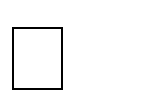   ovverodi non essere a conoscenza della partecipazione alla medesima procedura di soggetti che si trovano,rispetto allo scrivente, in una situazione di controllo di cui all’art. 2359 del codice civile e di avere formulato autonomamente la presente offerta; ovverodi essere a conoscenza della partecipazione alla medesima procedura di soggetti che si trovano, rispetto allo scrivente, in una situazione di controllo di cui all’art. 2359 del codice civile e di avere formulato autonomamente la presente offerta.La dichiarazione di cui alla sopra indicata lettera D.1) relativamente alle lettere b), c) e m ter) va resa anche dai seguenti soggetti:- dal direttore tecnico;- da tutti i soci nel caso di s.n.c.;- da tutti i soci accomandatari nel caso di s.a.s.;- da tutti gli amministratori muniti di potere di rappresentanza, dal socio di maggioranza in caso di società con meno di quattro soci se si tratta di altro tipo di società o consorzio;- dai soggetti cessati dalla carica nell’anno precedente la pubblicazione del bando di gara;- dai soggetti di imprese o rami di aziende che nell’anno precedente la pubblicazione delbando di gara sono confluiti nell’impresa concorrente.D.2) indica i nominativi, le date di nascita e di residenza degli eventuali titolari, soci, direttori  tecnici,  amministratori  muniti  di  poteri  di  rappresentanza,soci  accomandatari diversi dal dichiarante o il socio unico, ovvero il socio di maggioranza in caso di società con meno di quattro soci diversi dal dichiarante e, ove non ce ne siano, lo dichiara esplicitamente a pena d'esclusione; indica altresì i nominativi le date di nascita e di residenza degli eventuali titolari, soci, direttori tecnici, amministratori muniti di poteri di rappresentanza, soci accomandatari diversi dal dichiarante o il socio unico, ovvero il socio di maggioranza in caso di società con meno di quattro soci diversi dal dichiarante cessati dalla carica nell’anno antecedente la data di pubblicazione del bando di gara e, ove non ce ne siano, lo dichiara esplicitamente a pena d'esclusione;specifica altresì, a pena di esclusione, se nel periodo anzidetto l'impresa concorrente sia stata interessata o meno da fusione, incorporazione o acquisizione totale o parziale, a qualsiasi titolo di altra impresa e in caso positivo indica i nominativi, le date di nascita e di residenza degli eventuali titolari, soci, direttori tecnici, amministratori muniti di poteri di rappresentanza,soci accomandatari diversi dal dichiarante o il socio unico, ovvero il socio di maggioranza in caso di società con meno di quattro soci diversi dal dichiarante cessati dalla  carica  nell'impresa  acquisita  nell’anno  antecedente  la  data  di  pubblicazione  del bando di gara e, ove non ce ne siano, lo dichiara esplicitamente a pena d'esclusione; D.3) (caso di concorrente stabilito in altri stati aderenti all'Unione Europea): attesta di possedere i requisiti di cui all’art. 47 del ―Codice  dei Contratti Pubblici‖ e all’art. 62 del“Regolamento”  come da documentazione prodotta conforme alla normativa vigente neirispettivi ordinamenti.D.4) elenca le imprese (denominazione, ragione sociale e sede) rispetto alle quali, ai sensi dell'art. 2359 del codice civile, si trova in situazione di controllo diretto o come controllante. D.5)  attesta  di  aver  preso  esatta  cognizione  della  natura  dell'appalto  e  di  tutte  le circostanze generali e particolari che possono influire sulla sua esecuzione.D.6) dichiara di accettare, senza condizione o riserva alcuna, tutte le norme e disposizioni contenute  nel  bando di  gara,  nel  disciplinare  di  gara,  nello  schema  di  contratto, nel capitolato speciale d'appalto, nei piani di sicurezza nei grafici progetto.D.7) attesta di essersi recato sul posto dove debbono eseguirsi i lavori.D.8) attesta di aver preso conoscenza e di aver tenuto conto nella formulazione dell'offerta delle condizioni contrattuali e degli oneri compresi quelli eventuali relativi alla raccolta, trasporto e smaltimento dei rifiuti e/o residui di lavorazione nonché degli obblighi e degli oneri relativi alle disposizioni in materia di sicurezza, di assicurazione, di condizioni di lavoro e di previdenza e assistenza in vigore nel luogo dove devono essere eseguiti i lavori.D.9) attesta di avere nel complesso preso conoscenza di tutte le circostanze generali, particolari e locali, nessuna esclusa ed eccettuata, che possono avere influito o influire sia sulla esecuzione dei lavori, sia sulla determinazione della propria offerta e di giudicare, pertanto, remunerativa l'offerta economica presentata.D.10) attesta di avere effettuato uno studio approfondito del progetto, di ritenerlo adeguato e realizzabile per il prezzo corrispondente all'offerta presentata.D.11) dichiara di avere tenuto conto, nel formulare la propria offerta, di eventuali maggiorazioni per lievitazione dei prezzi che dovessero intervenire durante l'esecuzione dei lavori, rinunciando fin d'ora a qualsiasi azione o eccezione in merito.D.12) attesta di avere accertato l'esistenza e la reperibilità sul mercato dei materiali e della mano d'opera da impiegare nei lavori, in relazione ai tempi previsti per l'esecuzione degli stessi.D.13) indica l’Ufficio dell’Agenzia delle Entrate presso il quale si è iscritti.D.14) indica ai fini dell’acquisizione d’ufficio del DURC:- contratto collettivo nazionale di lavoro (CCNL) applicato;- per l’INAIL: codice ditta, sede territoriale dell’ufficio di competenza, numero e posizioneassicurativa;- per l’INPS: matricola azienda e sede istituto;- per la CASSA EDILE: codice impresa, codice e sede cassa territoriale di competenza. D.15) indica, ai sensi dell’art. 146, comma 1 lettera b, del “Codice dei Contratti Pubblici”la quota dei lavori che eventualmente intende appaltare a terzi;D.16) indica :- come segue, l’indirizzo di posta elettronica certificata (PEC) o posta elettronica o il numero di Fax che la stazione appaltante resta autorizzata ad utilizzare al fine dell’invio delle comunicazioni di cui all’art. 79,comma 5 quinques ,del “Codice dei Contratti Pubblici” , nonché di ogni altra comunicazione inerente la gara di appalto;- come segue il domicilio eletto per le comunicazioni di cui all’art. 79,comma 5 quinques, del “Codice dei Contratti Pubblici”.D.17) indica specificatamente (1) quali lavorazioni comprese tra le opere appartenenti alla categoria  prevalente,  nonché  appartenenti  alle  categorie  diverse  dalla  prevalente ancorché subappaltabili per legge, intende, ai sensi dell'art. 118 del “Codice dei Contratti Pubblici”, subappaltare o concedere a cottimo oppure deve subappaltare o concedere a cottimo per mancanza delle specifiche qualificazioni. (2)Note: (1) La semplice indicazione della categoria non è sufficiente in quanto occorre avere riguardo alle lavorazioni (species) rispetto alla genericità delle opere (genus) es. scavi, intonaci, opere in ferro etc…… non sono ammesse riserve.(2) Qualora non si intenda subappaltare la dichiarazione va comunque resa in negativo. D.18) indica dettagliatamente i mezzi di cui dispone in proprio per l’esecuzione dei lavori (L.R. 20/1999);D.19) nel caso di consorzi di cui all’art. 34, comma 1, lettere b) e c) del "Codice deiContratti Pubblici": indica per quali consorziati il consorzio concorre ovvero dichiara di volere eseguire in proprio i lavori avvalendosi della propria struttura d’impresa. Relativamente ai consorziati per i quali il consorzio concorre, opera il divieto di partecipare alla  gara  in  qualsiasi  altra  forma;  in  caso  di  aggiudicazione  i  soggetti  assegnatari dell’esecuzione dei lavori non possono essere diversi da quelli indicati.D.20)  nel  caso  di  associazione  o  consorzio  o  GEIE  -  Gruppo  europeo  di  interesse economico - non ancora costituito: indica a quale concorrente, in caso di aggiudicazione,sarà conferito mandato speciale con rappresentanza o funzioni di capogruppo.D.21) dichiara di non essere stato rinviato a giudizio per favoreggiamento nell’ambito di procedimenti relativi a reati di criminalità organizzata, né lo sono stati eventuali dirigenti dell’impresa, e di essere consapevole che, ove intervenisse un siffatto rinvio a giudizio, anche in corso di esecuzione del relativo contratto, si procederà alla risoluzione del contratto medesimo.D.22) dichiara di obbligarsi, in caso di aggiudicazione, ad indicare un conto corrente unicosul quale la Stazione Appaltante farà confluire tutte le somme relative all’appalto, e del quale  lo  stesso  si  avvarrà  per  tutte  le  operazioni  relative  all’appalto  medesimo,  ivi compresi  i  pagamenti  delle  retribuzioni  al  personale,  da  effettuarsi  esclusivamente  a mezzo bonifico bancario, bonifico postale o assegno circolare non trasferibile consapevole che il mancato rispetto dell’obbligo comporterà la risoluzione per inadempimento contrattuale.D.23) dichiara di non essersi avvalso dei piani individuali di emersione di cui all’art. 1 bisdella legge 383/01;ovverodichiara di essersi avvalso dei piani individuali di emersione di cui all’art. 1 bis della legge383/01 e che tale periodo di emersione è concluso.D.24) dichiara di non partecipare alla gara in più di un raggruppamento o consorzio, ovvero di non partecipare alla gara in forma individuale qualora abbia partecipato alla gara medesima in raggruppamento o consorzi di cui all’art. 37, comma 7, del “Codice dei Contratti Pubblici”.(Solo per le imprese riunite o consorziate):D.25) indica la propria quota di partecipazione al raggruppamento.D.26) assume l'impegno, in caso di aggiudicazione, ad uniformarsi alla disciplina vigente in materia di lavori pubblici con riguardo alle associazioni temporanee o consorzi o GEIE (Gruppo europeo di interesse economico);D.27) dichiara di obbligarsi , in caso di aggiudicazione, ai sensi dell’art. 34 comma 35 del D.L. n.179/2012 convertito con la Legge n. 221 del 17.12.2012, a rimborsare a questa Stazione Appaltante le spese sostenute per la pubblicità della gara inerente alla presente procedura.D.28) dichiara, per effetto dei quanto previsto all’art. 30 del D.P.R.S. n. 13/2012, di non essere aggiudicataria di altri lavori pubblici o privati e che non risultano cantieri aperti intestati a proprio conto.E) modello G.A.P. appaltatori, debitamente compilato in ogni sua parte, in cui sia specificatamente indicato il  “codice attività” dell’impresa. Nel caso che il concorrente sia costituito da un raggruppamento temporaneo di imprese, il modello G.A.P. deve essere prodotto debitamente compilato da ciascun partecipante al raggruppamento, ed in caso di consorzi anche dalle imprese indicate quale esecutrice dei lavori.F) (Caso di associazione o consorzio o GEIE - Gruppo europeo di interesse economico - già   costituito):   mandato   collettivo   irrevocabile   con   rappresentanza   conferito   alla mandataria per atto pubblico o scrittura privata autenticata, ovvero atto costitutivo in copia autentica del consorzio o GEIE.G) Cauzione provvisoria di cui all’art. 75 del "Codice dei Contratti Pubblici”.H) documentazione comprovante l’avvenuto versamento del contributo all’Autorità per la Vigilanza su Lavori Pubblici ai sensi dell’art. 1, comma 67, della Legge 23 dicembre 2005, n. 266, e della Delibera dell’Autorità medesima del 21 dicembre 2011, pubblicata nella Gazzetta Ufficiale della Repubblica Italiana n° 30 del 6 febbraio 2012 secondo le istruzioni operative pubblicate sul sito dell’Autorità disponibili all’indirizzo http://www.avcp.it/riscossioni.html .I) (solo nel caso di concorrente che intende usufruire dell’istituto dell’avvalimento): tutta ladocumentazione prevista dall’art. 49 del "Codice dei Contratti Pubblici”,L) Dichiarazione ai sensi del protocollo di legalità “Carlo Albero Dalla Chiesa” e della circolare n° 593 del 31 gennaio 2006 dell’Assessore Regionale per i Lavori Pubblici.Nella busta “B - Offerta Tecnica” devono essere contenuti, a pena di esclusione, i seguenti elaborati completi di tutti i dati richiesti:Per tale elemento si precisa che ai sensi dell’art. 76, comma 2, del “Codice dei Contratti di Appalto”, non sono autorizzate varianti progettuali che comportino la riapprovazione in Conferenza Speciale dei Servizi. La progettazione elaborata potrà essere utilmente ed unicamente migliorata con integrazioni tecniche proposte dall’Offerente in merito a:B.1  Qualità e caratteristiche dei materiali utilizzati con particolare riferimento alle proposte di miglioramento delle caratteristiche prestazionali del nuovo locale da realizzare nel plesso scolastico di Cosentini , delle pavimentazioni, manutenibilità e gestione in esercizio della struttura anche nei termini di riduzione dei costi.Soluzioni migliorative con riferimento alla valorizzazione degli aspetti ambientali dell’opera ai sensi dell’art. 24 della L.R. 12/2011 mediante l’utilizzazione di tecniche e soluzioni finalizzate a valorizzare gli aspetti ambientali anche con il recupero e riciclo dei materiali secondo gli elementi considerati nel predetto articolo, al miglioramento delle caratteristiche di inserimento paesaggistico e mitigazione ambientale dell’opera, pregio estetico-architetttonico dei manufatti, compreso la sostituzione di infissi nel plesso scolastico di Cosentini etc.:è perseguibile mediante la produzione di una relazione descrittiva, formato A4, (composta da non più di 20 pagine su unico fronte, , carattere di stampa Arial 11, oltre i quali le ulteriori indicazioni non saranno oggetto  di  esame), corredata, se ritenuto opportuno, di schemi grafici, sezioni-tipo, planimetrie, fotografie, calcoli, tabelle nella quale si evidenzino le caratteristiche della proposta corredata da tutte le specifiche tecniche utili ad illustrare ed individuare compiutamente le migliorie che si intendono proporre.Quanto sopra deve essere organizzato in fascicolo compreso di allegati e dovrà essere composto da pagine numerate progressivamente ed opportunamente rilegate in modo inamovibile tale da rendere impossibile la successiva rimozione o sostituzione.B.2 Soluzioni propositive di miglioramento ed integrazione degli impianti elettrico, idrico, di condizionamento, antincendio, di produzione energia elettrica e diffusione audio-video, sistema antintrusione, anche con il ricorso a strumenti tecnologici avanzati:sono perseguibili mediante la produzione di una relazione grafico-descrittiva, formato A4, (composta da non più di 40 pagine su unico fronte, carattere di stampa Arial 11, oltre i quali le ulteriori indicazioni non saranno oggetto  di  esame)  nella quale si evidenzino le caratteristiche della proposta, corredata da tutte le specifiche tecniche utili ad illustrare compiutamente  le  migliorie  che  si  intendono  proporre.  Tale  relazione  dovrà  essere corredata da elaborati grafici in formato A3 (rendering, visioni prospettiche ed assonometriche, piante, sezioni, particolari costruttivi, schede tecniche descrittive, etc.), in modo da descrivere compiutamente la proposta presentata.Quanto sopra deve essere organizzato in fascicolo compreso di allegati e dovrà essere composto da pagine numerate progressivamente ed opportunamente rilegate in modo inamovibile tale da rendere impossibile la successiva rimozione o sostituzione.B.3 Soluzioni propositive di miglioramento ed integrazione della sistemazione degli spazi esterni:sono perseguibili mediante la produzione di una relazione grafico-descrittiva, formato A4, ( composta da non più di 20 pagine su unico fronte,  carattere di stampa Arial 11, oltre i quali le ulteriori indicazioni non saranno oggetto  di  esame)  nella quale si evidenzino le caratteristiche della proposta, corredata da tutte le specifiche tecniche utili ad illustrare compiutamente  le  migliorie  che  si  intendono  proporre.  Tale  relazione  dovrà  essere corredata da elaborati grafici in formato A3 (rendering, visioni prospettiche ed assonometriche, piante, sezioni, particolari costruttivi, schede tecniche descrittive, etc.), in modo da descrivere compiutamente la proposta presentata.Quanto sopra deve essere organizzato in fascicolo compreso di allegati e dovrà essere composto da pagine numerate progressivamente ed opportunamente rilegate in modo inamovibile tale da rendere impossibile la successiva rimozione o sostituzione. L’Offerta tecnica  inoltre deve essere corredata da : Computo  metrico  NON  estimativo  di  confronto  sostitutivo  del  corrispondente elaborato   del   progetto   definitivo   (Computo   metrico)   a   base   di   appalto, tassativamente organizzato e redatto con identica impostazione e riportante, mediante evidenziazione, sia le modifiche apportate in diminuzione/aumento rispetto alle quantità già oggetto di computo nell’elaborato a base di appalto, sia le quantità, pure evidenziate, riferite alle eventuali nuove lavorazioni proposte.  La mancanza del computo metrico di confronto,   ritenuto   elemento   essenziale   della   gara   di   appalto,   determina L’ esclusione dalla  gara  d’appalto  . Dovranno  altresì  essere  presentati  i  seguenti  documenti  integrativi  che,  in  caso  di aggiudicazione, faranno parte dei documenti contrattuali:-	Elenco descrittivo delle nuove voci di elenco prezzi, riportanti la dettagliata descrizione del nuovo prezzo riferito ad ognuna delle nuove lavorazioni proposte, nessuna esclusa.  Si  ricorda  che ,  pena  l’esclusione,  in  tale  documento  non  devono  essere   indicati   in alcun modo i valori economici dei prezzi.-	Capitolato  speciale  d’appalto  integrativo,  riportante  la  dettagliata  descrizione  delle specifiche tecniche di capitolato riferite ad ognuna delle nuove lavorazioni proposte, nessuna esclusa. Nel caso in cui le specifiche ritenute utili siano già presenti all’interno del documento del progetto a base d’appalto, dovrà essere indicato espressamente il relativo capitolo al quale la nuova voce fa riferimento.-	Piano  di  Sicurezza  integrativo  riportante  la  dettagliata  descrizione  delle  specifiche tecniche per la sicurezza riferite ad ognuna delle nuove lavorazioni proposte, nessuna esclusa. Nel caso in cui le specifiche ritenute utili siano già presenti all'interno del documento del progetto a base d'appalto, dovrà essere indicato espressamente il relativo capitolo al quale la nuova voce fa riferimento.-	Elenco  dei  tecnici  progettisti  sottoscrittori  delle  integrazioni  e/o  migliorie  e  dei professionisti sottoscrittori dell'eventuale aggiornamento del piano di sicurezza (e sottoscrizione   dello   stesso   come   sotto   indicato)   con   indicazione   delle   rispettive competenze e abilitazioni;-	Elenco riassuntivo dei documenti, presentati   secondo quanto indicato   ai precedenti punti, mantenendo identico l'ordine.I documenti di cui sopra dovranno essere presentati in cartaceo, in un'unica copia, e non dovranno contenere alcuna indicazione di carattere economico.  Tutta la documentazione contenuta nella busta B dovrà essere, altresì, consegnata, pena l’esclusione, anche in copia su supporto digitale nel formato editabile e privo, inoltre, di qualsiasi dispositivo di protezione: PDF, Word, Excel, DWG (CD-RomPer la mancata allegazione della documentazione richiesta per gli elementi di valutazione descritti, la commissione non effettuerà il confronto a coppie per tali elementi carenti di documentazione e attribuirà il coefficiente pari a zero ai rispettivi elementi di valutazione.N.B. L' offerta tecnica deve contenere esclusivamente voci di progetto definitivo posto a base di gara ed eventuali voci di nuove lavorazioni, mentre non deve recare mai, pena l'esclusione, alcun riferimento ai prezzi.L'offerta tecnica dovrà essere sottoscritta dal legale rappresentante nonché, per quanto di competenza, dai progettisti abilitati per le specifiche competenze sia per le integrazioni e/o varianti migliorative sia per l'aggiornamento del piano di sicurezza e dovrà essere chiusa da sola, in busta sigillata.Nel caso di presentazione dell'offerta da parte dei soggetti di cui all’art. 37 comma 8 del D.Lgs. 163/06 non ancora costituiti, la medesima  dovrà, a pena di esclusione, essere sottoscritta in tutte le pagine ed in tutti gli elaborati grafici da tutte le imprese che costituiranno i raggruppamenti o i consorzi.Ai sensi dell'art. 88 c. 7 del D.Lgs n° 163/06 e s.m.i. l’Amministrazione si riserva la facoltà di procedere alla verifica della congruità delle migliori offerte anche contemporaneamente fino alla quinta.Nella busta “C - Offerta Economica, Riduzione dei Tempi di Esecuzione”, devono essere contenuti, a pena di esclusione, i seguenti documenti:C.1 ) L'offerta economica, sottoscritta validamente a pena di esclusione dal titolare o dal legale rappresentante o dal procuratore dell’offerente, contenente l’indicazione del ribasso percentuale  unico,  con  4  (quattro)  cifre  decimali,  espresso  in  cifre  ed  in  lettere,  da applicare  sull’importo  dei  lavori  a  base  di  gara,  comprensivo  del  corrispettivo  per  la progettazione esecutiva e al netto degli oneri ordinari e straordinari di sicurezza e, quindi, il relativo prezzo di offerta, espresso in cifre e in lettere, scaturito dal ribasso offerto. Relativamente al ribasso non si terrà conto delle eventuali cifre oltre la quarta. Si precisa, altresì  che,  a  pena  esclusione,  le  4  (quattro)  cifre  decimali  debbono  essere  sempre indicate anche se corrispondenti a zero.C.2 ) La riduzione dei tempi di esecuzione, indicata in giorni naturali e consecutivi espressi in cifre e in lettere, sul numero di giorni posto a base di gara (150) e, quindi, il  tempo giorni di esecuzione, espresso in cifre e in lettere, scaturito dalla differenza tra il numero dei giorni posti a base di gara ed i giorni di riduzione offerti. (vedi Modello allegato).Nella  busta     con  la  dicitura     “Offerta  Economica,     Riduzione  dei  tempi  di Esecuzione ”  di cui al presente paragrafo il concorrente deve altresì inserire,  pena  l’ esclusione,  una relazione  e  relativo  programma di esecuzione dei lavori  Tale documentazione è atta a supportare la riduzione dei tempi proposta e deve essere redatta compiutamente secondo le sotto indicate prescrizioni:il cronoprogramma posto a base di gara (CNP) e costituito da un diagramma a barre (Gantt) rappresenta graficamente la pianificazione e programmazione dell’intervento nei suoi principali aspetti di sequenza logica e temporale dal punto di vista temporale. L’Offerente deve esaminare il CNP e redigere il cronoprogramma di esecuzione dei lavori (PL)  che  deve  rappresentare  graficamente  la  pianificazione  e  programmazione  delle lavorazioni nei suoi principali aspetti di sequenza logica e temporale, in coerenza con la riduzione tempistica offerta,   con particolare attenzione alla sicurezza  generale,  specificando  dettagliatamente  tutte  le  fasi  intermedie,  comprese eventuali attività svolte da terzi (impianti interferenti etc.).Questo comporta che ogni attività prevista sia individuata almeno da:data di inizio al più presto;durata;scorrimento massimo ammissibile (margine di flessibilità totale);e siano evidenziati anche i seguenti ulteriori dati:data di disponibilità in sito di eventuali attrezzature/macchinari/impianti speciali;sistemi costruttivi alternativi per accelerare i tempi esecutivi.L’Offerente a supporto o qualifica del PL deve inoltre indicare:risorse dirette medie previste (ore/mese) distinto fra quelle del personale direttivo sia tecnico che amministrativo  e  quelle  operativo  delle  maestranze  (istogramma su base mensile per le diverse categorie di mano d’opera);macchine operatrici, mezzi d’opera, attrezzature, modalità di lavoro (se orario normale ose adotta azioni straordinarie) .L’Offerente deve compilare detto documento indicando, per ciascuna attività, le informazioni necessarie ed evidenziando con grafica diversa e colorazione diversa la descrizione  delle  attività.  Tale  documento  deve  essere  inserito  nella  busta  di  cui  al presente punto predisposto su supporto cartaceo e su supporto informatico e costituirà il riferimento per la redazione del cronoprogramma che unitamente al progetto esecutivo, sarà  sottoposto  all’approvazione  della  Stazione  appaltante  ai  sensi  della  normativa vigente.Tale cronoprogramma costituirà la base per la redazione da parte dell’Appaltatore del programma lavori, da sottoporre all’approvazione della Direzione Lavori.Procedura di aggiudicazioneLa commissione di gara, il giorno fissato per l’apertura delle offerte in seduta pubblica aperta a tutti, sulla base della documentazione contenuta nelle offerte presentate, procede a:verificare la regolarità formale delle buste e in caso negativo ad escludere le offerte dalla gara;verificare la regolarità della documentazione amministrativa e in caso negativo ad escludere il concorrente dalla gara;verificare che non abbiano presentato offerte concorrenti che, in base alla dichiarazione di cui all’elenco dei documenti contenuti nella busta “ A)” , siano fra di loro in situazione di controllo ex art. 2359 c.c. ovvero concorrenti che siano in situazione di collegamento ed in caso positivo ad escluderli dalla gara;verificare che i consorziati – per conto dei quali i consorzi di cui all’art. 34, comma 1, lettera b) e c), del “Codice dei Contratti Pubblici” hanno indicato che concorrono – non abbiano presentato offerta in qualsiasi altra forma ed in caso positivo ad escludere dalla gara il consorziato;verificare che le singole imprese che partecipano in associazione temporanea o in consorzio ex art. 34, comma 1, lettere d), e) ed f) del “Codice dei Contratti Pubblici” non abbiano presentato offerta anche in forma individuale e, in caso positivo, ad escludere l’offerta presentata in forma individuale;verificare che una stessa impresa non abbia presentato offerta in diverse associazioni temporanee o consorzi ex art. 34, comma 1 lett. d), e) ed f) del ―Codice dei Contratti Pubblici‖, pena l’esclusione di tutte le offerte;verificare il possesso dei requisiti generali dei concorrenti al fine della loro ammissionealla gara, sulla base delle dichiarazioni da essi prodotte e dai riscontri rilevabili d’ufficio ex art.  43  del  D.P.R.  445/2000  e  s.m.i.  dai  dati  risultanti  dal  Casellario  delle  imprese qualificate istituito presso l’Autorità per la vigilanza sui lavori pubblici.A sorteggiare un numero non inferiore al 10% del numero dei concorrenti ammessi, arrotondato all’unità superiore, ai quali ai sensi dell’art. 48 del “Codice dei Contratti Pubblici”– tramite Fax al numero indicato dal concorrente o e-mail pec, viene richiesto di esibire entro il termine perentorio di 10 giorni dalla data della richiesta, la documentazione attestante il possesso  dei  requisiti  di  capacità  economico  –  finanziari  e  tecnico  –  organizzativi dichiarati.La Commissione, indi procede:Alla esclusione dalla gara dei concorrenti per i quali non risulti confermato il possesso dei requisiti generali e speciali; Alla   esclusione   dalla   gara   dei   concorrenti   che   non   abbiano   trasmesso   la documentazione di prova della veridicità delle dichiarazioni del possesso dei requisiti, ovvero la cui dichiarazione non sia confermata.Alla apertura delle Buste “B)” dei concorrenti ammessi al fine di constatarne il contenuto. La   Commissione   procederà   anche   all’esclusione   di   quei   concorrenti   che   hanno erroneamente inserito la documentazione prevista all’interno di una specifica busta in altra busta.Successivamente la Commissione procederà in sedute riservate alla valutazione delleOfferte Tecniche.A conclusione delle operazioni valutative degli elementi qualitativi dell’offerta tecnica, la Commissione in seduta pubblica che sarà convocata dandone comunicazione mediante fax ai concorrenti interessati con un preavviso di almeno n. 2 giorni, procederà:a) a dare lettura dei punteggi attribuiti per ciascun elemento e sub elemento di valutazione qualitativo;b)  all’apertura  delle  Buste  “C)”  dei  concorrenti  e  alla  verifica  della  correttezza  delladocumentazione in essa contenuta;c) a dare lettura delle condizioni prospettate da ciascun concorrente;d) all’attribuzione dei punteggi per gli elementi di valutazione di natura quantitativa;e) al calcolo dell’offerta economicamente più vantaggiosa sulla scorta del metodo di sintesi sotto indicato, alla formulazione della relativa graduatoria di merito ed alla verifica della congruità delle offerte risultate eventualmente anomale ex art. 86 e seguenti del ―Codice dei Contratti Pubblici‖CRITERIO DI VALUTAZIONE E AGGIUDICAZIONEL’appalto sarà aggiudicato, ai sensi dell’art. 83 del ―   Codice dei Contratti Pubblici‖, nonché ai sensi dell’art. 19, comma 1, lett. b) della L.R. n. 12/2011 all’offerta economicamente più vantaggiosa.Per l’attribuzione del punteggio, ai sensi dell’art. 29,comma 4, del D.P.R.S. 31 gennaio2012 n. 13, si fa riferimento ai criteri stabiliti dall’allegato “G”  del “Regolamento”, nonché all’art. 19, comma 2 e all’art. 24 della legge regionale 12 luglio 2011 n. 12 ed al sempre richiamato art. 29, comma 5, del D.P.R.S. 31 gennaio 2012 n. 13, mediante l’applicazione del metodo aggregativo - compensatore con la seguente formula:C (a) = Σn [Wi * V (a)i]dove:C (a) = indice di valutazione dell’offerta (a);n = numero totale dei requisiti;Wi = peso o punteggio attribuito al requisito (i);V (a)i = coefficiente della prestazione dell’offerta (a) rispetto al requisito (i) variabile tra zero e uno;Σn = sommatoriaI coefficienti V (a)i sono determinati:a) per quanto riguarda gli elementi di valutazione di natura qualitativa attraverso la media dei  coefficienti,  variabili  tra  zero  e  uno,  calcolati  dai  singoli  commissari  mediante  il “confronto a coppie”, seguendo le linee guida di cui all’allegato G del “Regolamento”b) per quanto riguarda gli elementi di valutazione di natura quantitativa nel seguente modo:- in relazione al prezzo, attraverso interpolazione lineare tra il coefficiente pari ad uno, attribuito al valore offerto più conveniente per la Stazione Appaltante, e il coefficiente pari a zero, attribuito al valore posto a base di gara, ovvero, per il calcolo del coefficiente relativo all’offerta economica [V(a)P] si procederà ad applicare la seguente formula:V(a)P = (prezzo base - prezzo offerta i-esima) / (prezzo base - prezzo offerta più bassa).- in relazione ai tempi di realizzazione dell’appalto, attraverso interpolazione lineare, con  attribuzione del coefficiente 0  all’ipotetica  offerta  che  indichi il maggior tempo di esecuzione dei lavori e l’attribuzione del coefficiente 100 all’offerta che indichi il minor tempo secondo la seguente formula:Xi = X2 + T2 - Ti ( X1 – X2 ) T2 - T1dove:Xi = valore percentuale i-esimoX1 = valore percentuale massimo (100) X2 = valore percentuale minimo (0)Ti = valore tempo i-esimo offerto (noto)T1 = valore tempo minimo di esecuzione offertoT2 = valore tempo massimo di esecuzione offertoovvero per il calcolo del coefficiente relativo al tempo di realizzazione dell’appalto[V(a)T], dovendo rapportare i valori percentuali i-esimi a valori compresi tra 0 e 1, la superiore formula sarà semplificata nel seguente modo:[V(a)T] = Xi = X2 + T2 - Ti ( 100- 0 ) = X2 + T2 - TiT2 - T1 100               T2 - T1Ai sensi dell’art. 29, comma 5, lett. a) del D.P.R.S. 31 gennaio 2012 n. 13, qualora il tempo di esecuzione dei lavori indicati dall’impresa che presenti la migliore offerta si discosti di oltre il 20% del tempo di esecuzione stimato dall’amministrazione aggiudicatrice, quest’ultima provvede a verificarne la congruità in contraddittorio con l’impresa stessa, prima di procedere alla aggiudicazione. Ove la stazione appaltante ritenga, con provvedimento motivato, incongruo il tempo di esecuzione indicato dall’impresa, l’aggiudicazione è disposta prevedendo, per il caso di ritardo nella esecuzione dell’appalto, il raddoppio delle penali fissate ai sensi dell’art. 257 del “Regolamento”.I predetti criteri rispettano le percentuali previste dall’art. 19, comma 2, della L.R. 12 luglio2011, n. 12 e dall’art. 29 del D.P.R.S. 31 gennaio 2012, n.13.L’aggiudicazione definitiva verrà effettuata dai competenti organi della stazione appaltante. La stipulazione del contratto resta subordinata al positivo esito delle procedure previste dalla normativa vigente in materia di lotta alla mafia.avvertenzeLa partecipazione alla gara da parte delle imprese partecipanti, comporta la loro piena ed incondizionata accettazione di tutte le disposizioni contenute nel presente disciplinare e nel relativo bando.Le dichiarazioni e le certificazioni richieste dal presente disciplinare devono essere rese avvalendosi della facoltà espressa dall’art. 38 del decreto del Presidente della Repubblica 28 dicembre 2000, n. 445 laddove è prevista, per le dichiarazioni sostitutive (artt.46 e 47 del D.P.R. n. 445/2000) se non autenticate, la possibilità di essere accompagnate da copia fotostatica leggibile, in corso di validità, del documento di identità o altro documento di riconoscimento del soggetto che sottoscrive la dichiarazione. Qualora il documento di identità o di riconoscimento risultasse scaduto sarà ritenuto idoneo solo se corredato da dichiarazione, apposta in calce allo stesso, che i dati ivi indicati non hanno subito variazioni dalla data di rilascio.Il recapito del plico raccomandato e sigillato contenente i documenti per la partecipazione alla gara in oggetto resta ad esclusivo rischio del mittente qualora, per qualsiasi motivo – anche di forza maggiore – il plico stesso non giunga a destinazione nel termine fissato per la ricezione delle offerte.I concorrenti possono essere costituiti nei modi e nelle forme previste dall’art. 37 del testo coordinato.Nel caso di concorrenti costituiti ai sensi dell’art. 34, comma 1, lettere d), e), ed f), del testo coordinato, i requisiti economico-finanziari e tecnico organizzativi richiesti devono essere posseduti, nella misura di cui all’art. 95, comma 2, del decreto del Presidente della Repubblica 05 ottobre 2010, n. 207 qualora associazioni di tipo orizzontale, e, nella misura di cui all’art. 92, comma 3, del medesimo D.P.R. qualora associazioni di tipo verticale.Non sono ammesse offerte in aumento e non sono ammesse offerte condizionate o espresse in modo indeterminato o con semplice riferimento ad altra offerta propria o di altri. L’offerta è valida per 180 giorni dalla data di presentazione dell’offerta.Si procederà ad aggiudicazione anche nel caso in cui sia pervenuta o sia rimasta in gara una sola offerta valida, sempre che sia ritenuta congrua e conveniente. Nel caso di offerte risultanti prime nella graduatoria di gara – con eguale ribasso – si procederà immediatamente al ballottaggio esclusivamente mediante sorteggio nominativo delle posizioni in ordine di estrazione dell’aggiudicataria e della seconda in graduatoria; non saranno ammesse offerte migliorative.Quando vi sia discordanza fra il ribasso indicato in lettere e quello indicato in cifre, è valida l’indicazione più vantaggiosa per l’amministrazione. Per la risoluzione di controversie in fase di aggiudicazione si applicano le norme di cui all’art. 243bis  del testo coordinato. Non hanno efficacia eventuali dichiarazioni di ritiro delle offerte già presentate. Parimenti non sono efficaci le offerte di uno stesso concorrente successivamente presentate.La stazione appaltante si riserva la facoltà di applicare le disposizioni di cui all’art. 140 del testo coordinato.Per quanto non previsto, valgono le norme di legge, sia regionali che nazionali, vigenti in quanto applicabili.Garanzie:Alla presente procedura si applicano le garanzie e assicurazioni sinteticamente indicate di seguito e analiticamente descritte negli allegati progettuali , cui si rinvia per la disciplina di dettaglio, ivi compresa ogni informazione su oggetto della garanzia, soggetti garantiti, decorrenze, massimali, importi garantiti etc..a) Cauzione Provvisoria L’offerta dei concorrenti deve essere corredata da una cauzioneprovvisoria costituita con le modalità e nel rispetto delle prescrizioni di cui all’art. 75 del“Codice dei Contratti Pubblici”.b) Assicurazione del progettista: il soggetto incaricato della progettazione esecutivadovrà risultare assicurato, con polizza di responsabilità civile professionale di cui all’art.111, comma 1, del “Codice dei Contratti Pubblici”e art. 269 del “Regolamento”.c) Polizza Assicurativa ex art. 129, comma 1, “Codice dei Contratti Pubblici”d) Cauzione definitiva sui lavori: ex art. 113, comma 1, “Codice dei Contratti Pubblici”.Santa Venerina ,                      Il Responsabile Unico del procedimento                                       Dott.ssa Mariangiola Garraffo                                                                                Progettazione  esecutiva  ed  esecuzione    Intervento di riqualificazione plessi scolastici di via Nuova e di Piazza Cosentini,  nella frazione di Linera - Istituto Comprensivo Statale Santa Venerina. CUP:_____________________                                          CIG: ____________________ALLEGATOSchema di offerta economica e riduzione tempisticaOGGETTO: OFFERTA ECONOMICA per la partecipazione all’appalto integrato per progettazione esecutiva, realizzazione delle opere e somministrazione di tutte le provviste ed i mezzi d’opera necessari per la realizzazione dell’intervento di “Progettazione  esecutiva  ed  esecuzione    Intervento di riqualificazione plessi scolastici di via Nuova e di Piazza Cosentini,  nella frazione di Linera ” - Istituto Comprensivo Statale Santa VenerinaIMPORTO A BASE D’ASTA: € 218.651,11 = di cui: €  21.860,58 = quale corrispettivo per la progettazione esecutiva ed il  coordinamento della sicurezza, € 5.731,76= (non soggetti a ribasso d’asta) per oneri della sicurezza ex D.Lgs.81/08 e s.m.i..Il sottoscritto(*)  …………………………………………………………………... nato a…………………………………………. il  ………………….…….      residente    nel   Comune    di   ……………………………………… Provincia  ……….……...............      Stato        ……………………………        Via/Piazza …………………………………………………..   nella sua qualità    di ………………..………………………………………….. Autorizzato a   rappresentare legalmente l’Impresa/Società …………………………………………………………………………   con sede nel Comune di …………………………………………………………………        Provincia        ………….        Stato        …………………………….        Via/Piazza ………………………………………………………………….    Codice     Fiscale     n.     …………………………………    e     Partita     I.V.A. n. ………………………………………...  Telefono  ……………………………………………..  Fax   ……………………………………………………  e-mail …………………………………………………………………………………………………………..  con    espresso   riferimento   alla    Ditta    che rappresenta,OFFRE1)    un   ribasso   percentuale   unico   del   ………………………………………………………………….      (in cifre)** ……………………………………………………………………   (in lettere)**  sull’importo dei lavori a corpo a base di gara comprensivo del corrispettivo per la progettazione esecutiva al netto degli oneri di sicurezza ex D.Lgs. 81/08 e s.m.i.,  non  soggetti  a  ribasso,  e  quindi  un  prezzo  di  offerta  di  Euro  ……………………………………………. (in  cifre)**………………………………………………………………………………………………….. (in lettere)** al netto del corrispettivo per oneri disicurezza ex D.Lgs. 81/08 e s.m.i. non soggetti a ribasso2)       una       riduzione       dei       tempi       di       esecuzione       di       giorni       …………………………….       in       cifre**……………………………………………………………………………………………………. (in lettere)** sul numero di giorni posto a base di gara 150 giorni naturali e consecutivi e quindi un tempo di esecuzione offerto pari a giorni ………………………. (in cifre).……………………………………………………………………………………………………. (in lettere)**Data …………………………………                               Firma (***) …………………………………(*) in caso di A.T.I. non ancora costituita questa parte dell’anagrafico dovrà essere compilata da tutti i legalirappresentanti dei soggetti facenti parte del raggruppamento.(**) vale, in caso di discordanza, l’indicazione più vantaggiosa per la Stazione Appaltante.(***) in caso di A.T.I.: non ancora costituita l’offerta dovrà essere sottoscritta da tutti i legali rappresentanti dei soggetti facenti parte del raggruppamento come sopra indicati. In caso di A.T.I. già costituita nelle forme di legge l’offerta può essere sottoscritta dal solo legale rappresentante o dal procuratore della capogruppo . Allegato “A" - domanda di partecipazione alla gara(impresa singola, ovvero R.T.I. o consorzio o aggregazione o GEIE già costituito )ALL'ENTE APPALTANTE:ISTITUTO COMPRENSIVO STATALE SANTA VENERINA Via A Moro  95010 SANTA VNERINA Procedura aperta per l’appalto integrato Progettazione  esecutiva  ed  esecuzione        Intervento di riqualificazione plessi scolastici di via Nuova e di Piazza Cosentini,  nella frazione di Linera ” - Istituto Comprensivo Statale Santa Venerina.IMPORTO A BASE D’ASTA: € 218.651,11 = di cui: €  21.860,58 = quale corrispettivo per la progettazione esecutiva ed il  coordinamento della sicurezza, € 5.731,76= (non soggetti a ribasso d’asta) per oneri della sicurezza ex D.Lgs.81/08 e s.m.i..     Codice CUP  _____________________________                 Codice CIG  _____________________________________ _Il sottoscritto                                                                                   nato a  	il                                            residente in                                           _, Via  	n                    _, C.F.:_, nella qualità di (indicarese Legale Rappresentante o Procuratore ed in tal caso allegare copia della procura)dell’impresacon sede in                                               _Via      	____________	______Partita IVA ___________________________________________________________________________ tel.                                                  fax_                                          e-mail                                      _______               ,CHIEDEdi partecipare alla gara d'appalto indicata in oggetto come impresa:      singola;      consorzio (art.34 comma 1, lettere b) e c) del Codice)⁯aggregazione tra le imprese aderenti al contratto di rete (art.34 comma 1, lett. e-bis) del Codice);capogruppo/mandataria di un’Associazione Temporanea d'Impresa, o     Consorzio ordinario o GEIE giàcostituito:⁯orizzontale;        verticale;     ⁯  mista;     ⁯     di un consorzio;     ⁯      di un GEIE;Allega alla presente le documentazioni e dichiarazioni sostitutive richieste per la partecipazione alla gara.( Nel caso partecipi  un “consorzio” di cui alla lette b) e c) art. 34 del   codice): Dichiara che il consorzio concorre per il/i seguente/i concorziato/i:impresa/e :  	Data  	FIRMAN.B. La domanda di partecipazione deve essere compilata a stampatello e sottoscritta dal legale rappresentante del concorrente; alla domanda, in alternativa all'autenticazione della sottoscrizione, deve essere allegata, a pena di esclusione, copia fotostatica di valido documento di identità, del sottoscrittore; la domanda può essere sottoscritta anche da valido procuratore del legale rappresentante ed in tal caso va trasmessa la relativa procura in originale o copia conforme all'originale. Si precisa che eventuali correzioni dovranno essere controfirmate dal dichiarante.Allegato “B" - domanda di partecipazione alla gara(costituendo R.T.I., consorzio ordinario, aggregazione tra le imprese aderenti al contratto di rete, GEIE)Procedura aperta per l’appalto integrato della Progettazione  esecutiva  ed  esecuzione Intervento di riqualificazione plessi scolastici di via Nuova e di Piazza Cosentini,  nella frazione di Linera - Istituto Comprensivo Statale Santa Venerina-IMPORTO A BASE D’ASTA: € 218.651,11 = di cui: €  21.860,58 = quale corrispettivo per la progettazione esecutiva ed il  coordinamento della sicurezza, € 5.731,76= (non soggetti a ribasso d’asta) per oneri della sicurezza ex D.Lgs.81/08 e s.m.i..     Codice CUP  _____________________________                 Codice CIG  ___________________________ _(Capogruppo):Il sottoscritto                                                                                   nato a  	il                                            residente in                                             , V ia                                                    n.                      , C.F.:_                                                                                     _, nella qualità di (indicare se legalerappresentante o procuratore ed in tal caso allegare copia della procura)dell’impresa  	con sede in                                                 V ia                               ______________                                      Partita IVA_______ tel.                                                  fax                                            e-mail                                                     ,(1° mandante):Il sottoscritto                                                                                   nato a  	il                                            residente in                                             , V ia   	n°.                      , C.F.:__, nella qualità di (indicare se legalerappresentante o procuratore ed in tal caso allegare copia della procura)dell’impresacon sede in                                                 V ia                                                        _____________                Partita IVAtel.                                                  fax                                            e-mail                                                     ,(2° Mandante):Il sottoscritto                                                                                   nato a  	il                                            residente in                                             , V ia                                                    n.                      , C.F.:__, nella qualità di (indicare se legalerappresentante o procuratore ed in tal caso allegare copia della procura)dell’impresa  	con sede in                                                 V ia                                                                                                 Partita IVAtel.                                                  fax                                            e-mail                                                     ,(3° Mandante):Il sottoscritto                                                                                   nato a  	il                                            residente in                                             , V ia                                                    n.                      , C.F.:__, nella qualità di (indicare se legalerappresentante o procuratore ed in tal caso allegare copia della procura)dell’impresacon sede in                                                 V ia                                                                                                 Partita IVAtel.                                                  fax                                            e-mail                                                     ,CHIEDONOdi partecipare alla gara d'appalto indicata in oggetto e a tal fine dichiarano che intendono riunirsi in:⁯Raggruppamento Temporaneo d'Imprese di tipo  □ orizzontale;   □ verticale;  □ misto;⁯Consorzio ordinario di concorrenti⁯Aggregazione tra le imprese aderenti al contratto di rete⁯GEIE (Gruppo Europeo di Interesse Economico)con le seguenti quote di partecipazione:Indica altresì (articolo 92, comma 5, del Regolamento) quale impresa cooptata (eventuale) la seguente:Impresacon sede in                                                                  V ia                                                                          n°  	Partita IVA                                                                                                        ,E SI IMPEGNANOin caso di aggiudicazione, a conferire mandato collettivo speciale con rappresentanza all'impresa designata capogruppo                                                                                    _, la quale stipulerà il contratto in nome proprio e delle mandanti;Si impegnano, altresì,  in caso di aggiudicazione, ad uniformarsi alla disciplina vigente in materia di lavori pubblici con riguardo alle associazioni temporanee o consorzi o aggregazione tra le imprese aderenti al contratto di rete o GEIE (Gruppo Europeo di Interesse Economico)Allegano alla presente le documentazioni e dichiarazioni richieste per la partecipazione alla gara.Inoltre, DICHIARANOai sensi dell'articolo 118 del Codice:□ che intendono subappaltare o concedere a cottimo le seguenti lavorazioni: categoria ................................... lavorazioni ......................................... categoria ................................... lavorazioni ......................................... categoria ................................... lavorazioni .........................................□ inoltre, per mancanza delle specifiche qualificazioni devono subappaltare le seguenti lavorazioni:categoria ................................... lavorazioni ......................................... categoria ................................... lavorazioni ......................................... categoria ................................... lavorazioni .........................................Data  	N.B. La domanda di partecipazione deve essere compilata a stampatello e sottoscritta dai legali rappresentanti dei concorrenti;  alla  domanda,  in  alternativa  all'autenticazione delle  sottoscrizioni,  deve  essere  allegata,  a  pena  di esclusione, copia fotostatica di valido documento di identità, dei sottoscrittori; la domanda può essere sottoscritta anche da validi procuratori dei legali rappresentanti ed in tal caso vanno trasmesse le relative procure in originale o copie conformi all'originale. Si precisa che eventuali correzioni dovranno essere controfirmate dai dichiaranti.Allegato “1” - DA ALLEGARE ALLA DOMANDA DI PARTECIPAZIONE.Contiene  le  dichiarazioni  ,  rese  ai  sensi  del  D.P.R.  445/2000,  richieste  dal  disciplinare  di  gara.  Ove richiesto dal Disciplinare di gara è necessario produrre specifica documentazioneProcedura aperta per l’appalto integrato della Progettazione  esecutiva  ed  esecuzione Intervento di riqualificazione plessi scolastici di via Nuova e di Piazza Cosentini,  nella frazione di Linera - Istituto Comprensivo Statale Santa Venerina-IMPORTO A BASE D’ASTA: € 218.651,11 = di cui: €  21.860,58 = quale corrispettivo per la progettazione esecutiva ed il  coordinamento della sicurezza, € 5.731,76= (non soggetti a ribasso d’asta) per oneri della sicurezza ex D.Lgs.81/08 e s.m.i..     Codice CUP  _____________________________                 Codice CIG  ___________________________ _AVVERTENZE1) Il presente modello è stato predisposto per agevolare i concorrenti nella predisposizione della documentazione da allegare alla domanda di partecipazione alla gara. L’utilizzo del modello non esime il partecipante dalla responsabilità di quanto dichiarato ed, inoltre, è a carico del concorrente la verifica della corrispondenza del modello con le prescrizione del bando e del disciplinare di gara.2)  Qualora,  sulla  base  delle  condizioni  o  posizioni  giuridiche  soggettive,  si  ritenga  necessario  dover formulare  talune  dichiarazioni  in  maniera  difforme  da  quelle  così  come  predisposte  nel  presente documento, le stesse potranno essere rese in calce alla presente, nella parte “Dichiarazioni a modifica”, avendo cura di riportare inizialmente la lettera cui le stesse si riferiscono.3) Le dichiarazioni contenute nel presente allegato devono essere rese, a pena d'esclusione, anche dal custode o amministratore giudiziario e riferite al periodo di affidamento, ove ricorra il caso di aziende o società sottoposte a sequestro o confisca, ai sensi degli artt. 20 e 24 del D.Lgs. 159/2011.°°°°°°°°°°°°°°°°°°°°°°°°°°°°°°°°Il    sottoscritto                                                                                                ,    nato    a                                             _il                                                   e     residente     in                                                   _,     V ia      	                                                         , n.              C.F.:_                                                                           nella qualità di                                                                                  , V ia                                                                                n.   	 P. IVA.:                                              , consapevole della responsabilità penale cui può andare incontro in caso di dichiarazioni mendaci, ai sensi degli artt. 46 e 47 del DPR 28/12/2000 n. 445, consapevole delle sanzioni penali, nel caso di dichiarazioni non veritiere, di formazione o uso di atti falsi,DICHIARA assumendosene la piena responsabilità:4. di non trovarsi in alcuna delle condizioni di esclusione previste dall'art. 38, comma 1, lettere a), b), c), d), e), f), g), h), i), l), m), m-bis), m-ter) e m-quater), del Codice, e specificatamente:4.1  che tutti i nominativi dei soggetti in carica con riferimento a:    Titolare e Direttore Tecnico, se si tratta di impresa individuale;    Soci e Direttore tecnico se si tratta di Società in nome collettivo;    Soci accomandatari e Direttore tecnico se si tratta di Società in accomandita semplice;    Amministratori muniti di potere di rappresentanza, Direttore tecnico e Socio unico persona fisica, ovveroSocio di maggioranza in caso di Società con meno di quattro soci, se si tratta di altro tipo di Società;    Custode o amministratore giudiziario o finanziario limitatamente al periodo di affidamento) Sono i seguenti:N.B. (Tutti i soggetti in carica devono rilasciare le dichiarazioni di cui ai precedenti punti 4b), 4c) ed 4m- ter), ai sensi del D.P.R. n.445/2000, con facoltà di utilizzare il Modello Allegato “2”).⁯Che la Società è composta da più di tre soci.ovvero⁯Che la Società è composta da meno di quattro soci e pertanto indica, di seguito, la compagine societaria e le rispettive quote:⁯Che il socio di maggioranza è persona giuridica e, pertanto indica di seguito la ragione sociale e legeneralità del rappresentante legale e direttore tecnico:- che tutti i nominativi dei soggetti  cessati dalla carica nell'anno antecedente la data di pubblicazione nel bando di gara con riferimento a:    Titolare e Direttore Tecnico, se si tratta di impresa individuale;    Soci e Direttore tecnico se si tratta di Società in nome collettivo;    Soci accomandatari e Direttore tecnico se si tratta di Società in accomandita semplice;    Amministratori muniti di potere di rappresentanza, Direttore tecnico e Socio unico persona fisica, ovveroSocio di maggioranza in caso di Società con meno di quattro soci, se si tratta di altro tipo di Società,    Custode o amministratore giudiziario o finanziario limitatamente al periodo di affidamento;sono i seguenti:N.B. (Tutti i soggetti cessati devono rilasciare la dichiarazione di cui all'articolo 38, comma 1 lett. c) del Codice, riportata nel  precedente punto 4., lettera c) ed in alternativa tale dichiarazione, ai sensi del D.P.R. 445/2000 può essere resa  per conto dei soggetti cessati, dal Legale Rappresentante dell'Impresa concorrente utilizzando il Modello Allegato 3)ovvero⁯che non ci sono soggetti cessati dalla carica nell'anno antecedente la data di pubblicazione del bando di gara.4.2  dichiara  che  nell'anno  antecedente  la  data  di  pubblicazione  del  bando  di  gara  l'impresa  è  stata interessata  da:  fusione /  incorporazione  /  affitto / acquisizione  di  azienda  o ramo  d'azienda,  totale o parziale,    indicando  anche  l'eventuale “catena” dei mutamenti organizzativi  intervenuti, sia propri  che dell'azienda interessata, come di seguito specificato (indica, pertanto, denominazione, ragione sociale, Partita IVA e sede, nonché i nominativi, le date di nascita, la residenza del:    Titolare e Direttore Tecnico, se si tratta di impresa individuale;    Soci e Direttore tecnico se si tratta di Società in nome collettivo;    Soci accomandatari e Direttore tecnico se si tratta di Società in accomandita semplice;    Amministratori muniti di potere di rappresentanza, Direttore tecnico e Socio unico persona fisica, ovveroSocio di maggioranza in caso di Società con meno di quattro soci, se si tratta di altro tipo di Società,    Custode o amministratore giudiziario o finanziario limitatamente al periodo di affidamento;(Tutti i soggetti, di cui al presente punto, devono rilasciare la dichiarazione di cui all'articolo 38, comma 1 lett. c) del Codice, riportata nel  precedente punto 4., lettera c. In alternativa la dichiarazione può essere resa, ai sensi del D.P.R. n.445/2000,  per loro conto, dal legale rappresentante dell'impresa concorrente utilizzando il Modello Allegato 4)Ovvero⁯Che nell’anno antecedente la data di pubblicazione del bando di gara l’Impresa concorrente non è stata interessata da fusione, incorporazione, affitto o acquisizione di azienda o ramo d'azienda, totale o parziale, a qualsiasi titolo di altra impresa;4.3 (caso di concorrente stabilito in altri stati aderenti all’Unione Europea): articolo 62 del Regolamento, le imprese stabilite negli altri Stati di cui all’articolo 47, comma 1, del Codice, presentano la documentazione, richiesta per la qualificazione ai sensi del presente titolo, ovvero per la qualificazione alla singola gara ai sensi dell’articolo 47, comma 2, del Codice, conforme alle normative vigenti nei rispettivi Paesi, unitamente ai documenti tradotti in lingua italiana da traduttore ufficiale, che ne attesta la conformità al testo originale in lingua madre.4.4 Di obbligarsi, in caso di aggiudicazione, ai sensi dell'articolo 2, comma 1, della Legge Regionale n.15/2008 come modificata  dall'articolo 28,  comma 1,  della Legge  Regionale n.6/2009 e  successive modifiche ed integrazioni, ad indicare in caso di aggiudicazione, un numero di conto corrente unico sul quale l'Ente Appaltante farà confluire tutte le somme relative all'appalto, nonché di avvalersi di tale conto corrente per tutte le operazioni relative all'appalto, compresi i pagamenti delle retribuzioni al personale, da effettuarsi esclusivamente  a  mezzo  di  bonifico  bancario,  bonifico  postale  o  assegno  circolare  non  trasferibile,consapevole che il mancato rispetto del suddetto obbligo comporterà la risoluzione per inadempimento contrattuale4.5 Che nei propri confronti o nei confronti di alcuno dei dirigenti dell'impresa non sono stati formulati rinvii a giudizio per favoreggiamento nell'ambito di procedimenti relativi a reati di criminalità organizzata e di essere consapevole che, ove intervenisse un siffatto rinvio a giudizio, anche in corso di esecuzione del contratto d'appalto a seguito di aggiudicazione in proprio favore, si procederà, ai sensi dell'art. 2, comma 2, della L.R. n. 15/2008, alla risoluzione del contratto.4.6 Ai sensi dell’articolo 106, comma 2, del Regolamento   attesta di aver direttamente o con delega a personale dipendente esaminato tutti gli elaborati progettuali, compreso il calcolo sommario della spesa o il computo metrico estimativo, di essersi recato sul luogo di esecuzione dei lavori, di avere preso conoscenza delle condizioni locali, della viabilità di accesso, di aver verificato le capacità e le disponibilità, compatibili con i tempi di esecuzione previsti, delle cave eventualmente necessarie e delle discariche autorizzate, nonché di tutte le circostanze generali e particolari suscettibili di influire sulla determinazione dei prezzi, sulle condizioni contrattuali e sull'esecuzione dei lavori e di aver giudicato i lavori stessi realizzabili, gli elaborati progettuali adeguati ed i prezzi nel loro complesso remunerativi e tali da consentire il ribasso offerto. Attesta altresì di aver effettuato una verifica della disponibilità della mano d'opera necessaria per l'esecuzione  dei  lavori  nonché  della  disponibilità  di  attrezzature  adeguate  all'entità  e  alle  tipologie  e categorie dei lavori in appalto.4.7  Ai sensi dell’art. 79, comma 5-quinquies, del Codice, dichiara che l’indirizzo della sede legale, il numero di fax e l’indirizzo di posta elettronica sono i seguenti:ed autorizza espressamente l’Amministrazione, ad usare tali mezzi e l'indirizzo sopra indicato, per inviare eventuali comunicazioni urgenti in merito alla gara in oggetto.4.8 Indica, di seguito, quali lavorazioni appartenenti alla categoria prevalente nonché appartenenti alle categorie diverse dalla prevalente ancorché sub-appaltabili per legge intende, ai sensi dell’articolo 118 del Codice, eventualmente subappaltare o concedere a cottimo oppure subappaltare o concedere a cottimo per mancanza delle specifiche qualificazioni:4.9 (nel caso di consorzi di cui all’articolo 34, comma 1, lettere b) e c) del Codice) Indica di seguito per quali consorziati il consorzio concorre e relativamente a questi ultimi consorziati opera il divieto di parteciparealla gara in qualsiasi altra forma:N.B. (in caso di aggiudicazione i soggetti assegnatari dell’esecuzione dei lavori  non possono essere diversida quelli indicati).4.10  Che, in caso di aggiudicazione,⁯intende avvalersi di noli a freddoOvvero⁯che non intende avvalersi di noli a freddo4.11 Di non partecipare alla gara in più di un raggruppamento temporaneo o consorzio ordinario di concorrenti, o aggregazione tra le imprese aderenti al contratto di rete ovvero di non partecipare alla gara anche in forma individuale qualora abbia partecipato alla gara medesima in raggruppamento o consorzio ordinario di concorrenti ex articolo 37, comma 7, del Codice.N.B. (La presente dichiarazione va resa da tutte le imprese partecipanti alla gara in qualsiasi forma).4.12 di non avere posto in essere, nell'esercizio della propria attività, atti, patti o comportamenti discriminatori ai sensi degli articoli 25 e 26 del D.Lgs. n.198/2006 e successive modifiche ed integrazioni (codice delle pari opportunità tra uomo e donna) e di non trovarsi, nel biennio antecedente la data di pubblicazione del bando, nel regime sanzionatorio previsto dall'articolo 41; di non avere compiuto atti o tenuto comportamenti discriminatori ai sensi dell'articolo 43 del D.Lgs. n.286/1998 e successive modifiche ed integrazioni (Testo unico sull'immigrazione) e di non trovarsi,   nel biennio antecedente la data di pubblicazione del bando, nel regime sanzionatorio previsto dall'articolo 44, comma 11.4.13 Con riferimento all’articolo 1-bis della legge n. 383/2001, Dichiara di non essersi avvalso di piani individuali di emersione;OvveroDichiara  di  essersi  avvalso  dei  piani  individuali  di  emersione, ma  che  il  periodo  di  emersione  si  è concluso.4.14 (nel caso  in cui  il  concorrente  sia in  possesso  di attestazione  di qualificazione  per  progettazione e costruzione). Di  possedere  i  requisiti  stabiliti  sia  dal bando  che dal disciplinare di gara in relazione alla prestazione della progettazione esecutiva e del coordinamento della sicurezza in fase di progettazione e che i soggetti della propria struttura  in possesso dei requisiti previsti dal bando di gara per la progettazione ed il coordinamento della sicurezza, di cui si allegano la/le dichiarazione/i sostitutiva/e resa/e ai sensi delD.P.R. n. 445/2000 in ordine al possesso dei requisiti, cui intende affidare le suddette prestazioni sono:N.B.  [indicare:    nome  cognome,  titolo  di  studio,  indirizzo,  numero  e  data  iscrizione  albo,  importo  e percentuale del possesso di ciascun requisito]4.15 (nel caso in cui il concorrente sia in possesso di attestazione di qualificazione di costruzione)  Che il/ i progettista/i     (indicati     o     associati)     a     cui     intende     affidare     la     progettazione     esecutivaé/sono: 	(indica iscrizione all’albo professionale), di cui si allegano la/le dichiarazione/i sostitutiva/e resa/e ai sensi del D.P.R. 445/2000 in ordine al possesso dei requisiti stabiliti  sia  dal     bando  che   dal    disciplinare   di gara;- che la persona incaricata dell’integrazione tra le varie prestazioni specialistiche è:;-  che  il  giovane  professionista  facente  parte  del  gruppo  di  progettazione  è  (in  caso  di  gruppo  di progettisti): 	_______;- che i soggetti che svilupperanno, in caso di affidamento, le prestazioni specialistiche sono:(indicare nominativi e qualifica).Dichiara che il/ i soggetti (indicati o associati) a cui intende affidare il coordinamento della sicurezza in fasedi progettazione é/sono:(indica iscrizione all’albo professionale), di cui si allegano la/le dichiarazione/i sostitutiva/e resa/e ai sensi del D.P.R. 445/2000 in ordine al possesso dei requisiti stabiliti  sia  dal     bando  che   dal    disciplinare   di gara.4.16 Dichiara di aver tenuto conto delle eventuali discordanze nelle indicazioni qualitative e quantitative delle voci rilevabili dal computo metrico estimativo nella formulazione dell'offerta, che riferitaall'esecuzione dei lavori secondo gli elaborati progettuali posti a base di gara, resta comunque fissa è invariabile.Dichiarazioni a modifica(riportare inizialmente la lettera cui le stesse si riferiscono)DataFirmaAllegato “2” - Da utilizzare solo nel caso in cui la dichiarazione venga resa da soggetti in caricaAvvertenza: Il presente modello è stato predisposto per agevolare i concorrenti nella predisposizione della documentazione da allegare alla domanda di partecipazione alla gara. L’utilizzo del modello non esime il partecipante dalla responsabilità di quanto dichiarato ed, inoltre, è a carico del concorrente la verifica della corrispondenza del modello con le prescrizione del bando e del disciplinare di gara.“SOGGETTO  IN  CARICA”Procedura aperta per l’appalto integrato della Progettazione  esecutiva  ed  esecuzione Intervento di riqualificazione plessi scolastici di via Nuova e di Piazza Cosentini,  nella frazione di Linera - Istituto Comprensivo Statale Santa Venerina-IMPORTO A BASE D’ASTA: € 218.651,11 = di cui: €  21.860,58 = quale corrispettivo per la progettazione esecutiva ed il  coordinamento della sicurezza, € 5.731,76= (non soggetti a ribasso d’asta) per oneri della sicurezza ex D.Lgs.81/08 e s.m.i..     Codice CUP  _____________________________                 Codice CIG  ___________________________ _Dichiarazione concernente l’inesistenza di cause d’esclusione dalle gare d’appalto per l’esecuzione di lavori pubblici di cui all’articolo 38, comma 1, lettere b), c) e m-ter) del CodiceIl sottoscritto                                                                     nato a                                       il  	residente    in     	nella    sua    qualità    di 	                                                                                                                                         della 	                                                                                                                                         avente       sede       legale       in                                                                       , Via                                                          _n.  	Partita IVA                                                          _C.F.:                                                                  , ai sensi degli artt. 46 e 47 del D.P.R. 445/2000, consapevole delle sanzioni penali, nel caso di dichiarazioni non veritiere, di formazione o uso di atti falsi,DICHIARAb) che nei propri confronti non è pendente procedimento per l'applicazione di una delle misure di prevenzione di cui all'articolo 6 del D.Lgs.   159/2011 o di una delle cause ostative previste dall'articolo   67 del D.Lgs.159/2011;c) che nei propri confronti non è stata pronunciata sentenza di condanna passata in giudicato, o emesso decreto penale di condanna divenuto irrevocabile, oppure sentenza di applicazione della pena su richiesta, ai sensi dell’art. 444 del C.P.P., per reati gravi in danno dello Stato o della Comunità che incidono sulla moralità professionale, né di aver riportato condanna, con sentenza  passata in giudicato, per uno o più reati  di partecipazione a organizzazione criminale, corruzione, frode, riciclaggio, quali definiti dagli atti comunitari citati all’art. 45, paragrafo 1, Direttiva CE 2004/18.Indica di seguito, a pena di esclusione, le eventuali condanne penali riportate, ivi comprese quelle per le quali abbia beneficiato delle non menzione;tenuto conto che ai sensi dell’articolo 38, comma 1, lett. c) del Codice, l'esclusione dalla gara e il divieto a stipulare i relativi contratti in ogni caso non operano quando il reato é stato depenalizzato, ovvero quando é intervenuta la riabilitazione, ovvero quando il reato é stato dichiarato estinto dopo la condanna, ovvero in caso di revoca della condanna medesima, sussistono le seguenti condanne (indicare ruolo, imputazione,condanna):m-ter)                                                                                              di non essere stato vittima, di uno dei reati previsti e puniti dagli articoli 317 e 629 del codice penale, aggravati ai sensi dell'art. 7 del D.L. 13 maggio 1991, n. 152, convertito, con modificazioni, dalla legge 12 luglio1991, n. 203, fatti salvi i casi previsti dall'art.4, comma 1, della legge 24-11-1981, n.689;ovvero⁯                                                                               di essere stato vittima, nell'anno antecedente la pubblicazione del Bando di gara, dei reati previsti e puniti dagli articoli 317 e 629 del codice penale, aggravati ai sensi dell'art. 7 del D.L. 13 maggio 1991, n.152, convertito, con modificazioni, dalla legge 12 luglio 1991, n.203, e di avere denunciato i fatti all'Autorità Giudiziaria;Data  	FirmaAllegare fotocopia del documento di identità del sottoscrittoreLa dichiarazione dovrà essere effettuata per ogni soggetto interessato dalla carica di:-     Titolare e direttori tecnici, per le imprese individuali;-     Tutti i soci e i direttori tecnici per le società in nome collettivo;-     Tutti gli accomandatari e i direttori tecnici per le società in accomandita semplice;-	Tutti gli amministratori muniti di poteri di rappresentanza, i direttori tecnici, il socio unico, ovvero il socio di maggioranza in caso di società con meno di quattro soci, se si tratta di altro tipo di società;-      Custode o amministratore giudiziario o finanziario limitatamente al periodo di affidamento.Allegato “3” - Da utilizzare solo nel caso in cui la dichiarazione venga resa dal Legale Rappresentantedell’impresa concorrente, per conto dei soggetti cessatiAvvertenza: Il presente modello è stato predisposto per agevolare i concorrenti nella predisposizione della documentazione da allegare alla domanda di partecipazione alla gara. L’utilizzo del modello non esime il partecipante dalla responsabilità di quanto dichiarato ed, inoltre, è a carico del concorrente la verifica della corrispondenza del modello con le prescrizione del bando e del disciplinare di gara.“CESSATI DALLA CARICA”Procedura aperta per l’appalto integrato della Progettazione  esecutiva  ed  esecuzione Intervento di riqualificazione plessi scolastici di via Nuova e di Piazza Cosentini,  nella frazione di Linera - Istituto Comprensivo Statale Santa Venerina-IMPORTO A BASE D’ASTA: € 218.651,11 = di cui: €  21.860,58 = quale corrispettivo per la progettazione esecutiva ed il  coordinamento della sicurezza, € 5.731,76= (non soggetti a ribasso d’asta) per oneri della sicurezza ex D.Lgs.81/08 e s.m.i..     Codice CUP  _____________________________                 Codice CIG  ___________________________ _Dichiarazione concernente l’inesistenza di cause d’esclusione dalle gare d’appalto per l’esecuzione di lavori pubblici di cui all’articolo 38, comma 1, lettera, c)  del CodiceIl sottoscritto                                                                     nato a                                       il  	residente    in     	nella    sua    qualità    di 	                                                                                                                                         della 	                             avente       sede       legale       in                                                                       , Via                                                          _n.  	Partita IVA                                                          _C.F.:                                                                  , ai sensi degli artt. 46 e 47 del D.P.R. 445/2000, consapevole delle sanzioni penali, nel caso di dichiarazioni non veritiere, di formazione o uso di atti falsi,DICHIARAsotto la propria responsabilità quanto segue:- che nell’anno antecedente la data di pubblicazione del bando non vi sono ulteriori soggetti che siano cessati dalla carica di legale rappresentante, di direttore tecnico, di socio unico, ovvero il socio di maggioranza in caso di società di capitale con meno di quattro soci, oltre ai Sigg.:(indicare le generalità complete)1)                                                                                   _, nato a                                il                               _, cessato dalla carica di                                                                   in data                                                    ;2)                                                                                   _, nato a                                il                               _, cessato dalla carica di                                                                   in data                                                    ;3)                                                                                   _, nato a                                il                               _, cessato dalla carica di                                                                   in data                                                    ;4)                                                                                   _, nato a                                il                               _, cessatodalla carica di                                                                   in data                                                    ;⁯che nei confronti dei soggetti sopra indicati non sussistono sentenze definitive di condanna passata in giudicato, o decreto penale di condanna divenuto irrevocabile, ovvero sentenze di applicazione della pena su richiesta ai sensi dell'articolo 444 del c.p.p., per reati gravi in danno dello Stato e della Comunità, che incidono sulla moralità professionale ai sensi dell’articolo 38, comma 1, lett. c) del Codice, né condanna con sentenza  passata  in  giudicato,  per  uno o  più reati di  partecipazione  ad una organizzazione  criminale, corruzione, frode, riciclaggio, quali definiti dagli atti comunitari citati all'art. 45, paragrafo 1, direttiva CCE2004/18;ovvero⁯tenuto conto che ai sensi dell’articolo 38, comma 1, lett. c) del Codice, l'esclusione dalla gara e il divieto a stipulare i relativi contratti in ogni caso non operano quando il reato é stato depenalizzato, ovvero quando é intervenuta la riabilitazione, ovvero quando il reato é stato dichiarato estinto dopo la condanna, ovvero in caso di revoca della condanna medesima, per il/i nominativo/i di seguito indicato/i sussistono le seguenti condanne (indicare ruolo, imputazione, condanna):Data  	FirmaAllegare fotocopia del documento di identità del sottoscrittoreAVVERTENZE - Qualora sia stata pronunciata sentenza di condanna passata in giudicato, o emesso decreto penale  di  condanna  divenuto  irrevocabile,  oppure  di  applicazione  della  pena  su  richiesta  ai  sensi dell'articolo 444 c.p.p., per reati che incidono sull'affidabilità morale e professionale ai sensi della lett. c), comma 1, art. 38, del D.Lgs. 163/2006, nei confronti dei soggetti cessati dalla carica nell’anno antecedente la data di pubblicazione del bando, l'impresa dovrà dimostrare che vi sia stata completa ed effettiva dissociazione della condotta penalmente sanzionata;La dichiarazione dovrà essere effettuata per ogni soggetto interessato cessato dalla carica di:-     Titolare e direttori tecnici, per le imprese individuali;-     Tutti i soci e i direttori tecnici per le società in nome collettivo;-     Tutti gli accomandatari e i direttori tecnici per le società in accomandita semplice;-	Tutti gli amministratori muniti di poteri di rappresentanza, i direttori tecnici, il socio unico, ovvero il socio di maggioranza in caso di società con meno di quattro soci, se si tratta di altro tipo di società;-      Custode o amministratore giudiziario o finanziario limitatamente al periodo di affidamento.Allegato “4” - Da utilizzare solo nel caso in cui la dichiarazione venga resa dal Legale Rappresentante dell’impresa concorrente, per conto dei soggetti titolari di cariche, muniti di potere di rappresentanza, delle imprese cedentiAvvertenza: Il presente modello è stato predisposto per agevolare i concorrenti nella predisposizione della documentazione da allegare alla domanda di partecipazione alla gara. L’utilizzo del modello non esime il partecipante dalla responsabilità di quanto dichiarato ed, inoltre, è a carico del concorrente la verifica della corrispondenza del modello con le prescrizione del bando e del disciplinare di gara.“FUSIONE, INCORPORAZIONE,  AFFITTO, ACQUISIZIONE DI AZIENDA O RAMO D'AZIENDA, TOTALE O PARZIALE”Procedura aperta per l’appalto integrato della Progettazione  esecutiva  ed  esecuzione Intervento di riqualificazione plessi scolastici di via Nuova e di Piazza Cosentini,  nella frazione di Linera - Istituto Comprensivo Statale Santa Venerina-IMPORTO A BASE D’ASTA: € 218.651,11 = di cui: €  21.860,58 = quale corrispettivo per la progettazione esecutiva ed il  coordinamento della sicurezza, € 5.731,76= (non soggetti a ribasso d’asta) per oneri della sicurezza ex D.Lgs.81/08 e s.m.i..     Codice CUP  _____________________________                 Codice CIG  ___________________________ _Dichiarazione concernente l’inesistenza di cause d’esclusione dalle gare d’appalto per l’esecuzione di lavori pubblici di cui all’articolo 38, comma 1, lettera, c)  del CodiceIl sottoscritto                                                                     nato a                                       il  	residente    in     	nella    sua    qualità    di 	                                                                                                                                         della 	                                                                                                                                         avente       sede       legale       in                                                                       , Via                                                          _n.  	Partita IVA                                                          _C.F.:                                                                  , ai sensi degli artt. 46 e 47 del D.P.R. 445/2000, consapevole delle sanzioni penali, nel caso di dichiarazioni non veritiere, di formazione o uso di atti falsi,DICHIARAsotto la propria responsabilità che l'impresa concorrente,  nell’anno  antecedente  la  data  di  pubblicazio ne  del bando, è stata interessata da:FUSIONE  /  INCORPORAZIONE  /  AFFITTO  /  ACQUISIZIONE  DI  AZIENDA  O  RAMO  D'AZIENDA  (TOTALE  O PARZIALE)come di seguito indicato (indicare denominazione, ragione sociale, Partita IVA e sede):e  che  il/i  nominativo/i,  la/e  data/e  di  nascita  e  residenza  del/dei  legale/i  rappresentante/i,  del/dei direttore/i tecnico/i, del socio unico, ovvero del/i socio/i di maggioranza in caso di società di capitale con meno di quattro soci, il custode o amministratore giudiziario o finanziario limitatamente al periodo di affidamento della/e società cedenti sono i seguenti (INDICARE, OVE RICORRA, ANCHE I NOMINATIVI DEI CESSATI DALLA CARICA DELLE IMPRESE CEDENTI):1)                                                                                     , nato a                                    il                             , residentein    	nella   qualità   di    	dell'impresa2)                                                                                     , nato a                                    il                             , residentein    	nella   qualità   di    	dell'impresa3)                                                                                     , nato a                                    il                             , residentein    	nella   qualità   di    	dell'impresa4)                                                                                     , nato a                                    il                             , residentein    	nella   qualità   di    	dell'impresaCaso di Cessati dalla Carica delle imprese Cedenti, nell'anno antecedente la data di pubblicazione del bando:1)                                                                                     , nato a                                    il                             , residentein    	nella   qualità   di    	dell'impresacessato dalla carica in data                                                                                   ;2 )                                                                                  _, nato a                                     il                              , residentein    	nella   qualità   di    	dell'impresacessato dalla carica in data                                                                                   ;⁯che nei confronti dei soggetti sopra indicati non sussistono sentenze definitive di condanna passata in giudicato, o decreto penale di condanna divenuto irrevocabile, ovvero sentenze di applicazione della pena su richiesta ai sensi dell'articolo 444 del c.p.p., per reati gravi in danno dello Stato e della Comunità, che incidono sulla moralità professionale ai sensi dell’articolo 38, comma 1, lett. c) del Codice, né condanna con sentenza passata in giudicato, per uno o più reati di partecipazione ad una organizzazione criminale, corruzione, frode, riciclaggio, quali definiti dagli atti comunitari citati all'art. 45, paragrafo 1, direttiva CCE2004/18;ovvero⁯tenuto conto che ai sensi dell’art. 38, comma 1, lett. c) del Codice, l'esclusione dalla gara e il divieto a stipulare i relativi contratti in ogni caso non operano quando il reato é stato depenalizzato, ovvero quando é intervenuta la riabilitazione, ovvero quando il reato é stato dichiarato estinto dopo la condanna, ovvero in caso di revoca della condanna medesima, dichiara che per il/i nominativo/i di seguito indicato/i sussistono le seguenti condanne (indicare ruolo, imputazione, condanna):Data  	FirmaAllegare fotocopia del documento di identità del sottoscrittoreAVVERTENZE:1)   Il titolare o rappresentante legale dell'impresa partecipante ha l'obbligo di dichiarare “la catena” dei mutamenti organizzativi intervenuti nell'anno antecedente la pubblicazione del bando di gara che abbia, a qualsiasi titolo, interessato l'impresa concorrente e  pertanto specifica, a pena d'esclusione, se in  detto periodo  l'impresa  concorrente  sia  stata interessata o meno  da fusione, incorporazione o acquisizione, totale o parziale a qualsiasi titolo di altra impresa ed, in caso positivo, indica denominazione, ragione sociale, Partita IVA e sede nonché tutti i nominativi, le date di nascita e residenza dei seguenti soggetti delle società cedenti:-     Titolare e direttori tecnici, per le imprese individuali;-     Tutti i soci e i direttori tecnici per le società in nome collettivo;-     Tutti gli accomandatari e i direttori tecnici per le società in accomandita semplice;-	Tutti gli amministratori muniti di poteri di rappresentanza, i direttori tecnici, il socio unico, ovvero il socio di maggioranza in caso di società con meno di quattro soci, se si tratta di altro tipo di società;-     Custode o amministratore giudiziario o finanziario limitatamente al periodo di affidamento.Qualora sia stata pronunciata sentenza di condanna passata in giudicato, o emesso decreto      penale di condanna divenuto irrevocabile, oppure di applicazione della pena su richiesta ai sensi dell'articolo 444 c.p.p., per reati che incidono sull'affidabilità morale e professionale ai sensi della lett. c), comma 1, art. 38, del D. Lgs. n. 163/2006, nei confronti dei soggetti di cui sopra, nell’anno antecedente la data di pubblicazione del bando, l'impresa dovrà dimostrare che vi sia stata       completa ed effettiva dissociazione della condotta penalmente sanzionata.Allegato “5” - DA ALLEGARE ALLA DOMANDA DI PARTECIPAZIONE.Contiene le dichiarazioni, rese ai sensi del D.P.R. 445/2000, richieste a ciascuno dei progettisti sia interni alla  struttura  del  concorrente  che  indicati  o  associati  dal  disciplinare  di  gara..  Ove  richiesto  dalDisciplinare di gara è necessario produrre specifica documentazioneProcedura aperta per l’appalto integrato della Progettazione  esecutiva  ed  esecuzione Intervento di riqualificazione plessi scolastici di via Nuova e di Piazza Cosentini,  nella frazione di Linera - Istituto Comprensivo Statale Santa Venerina-IMPORTO A BASE D’ASTA: € 218.651,11 = di cui: €  21.860,58 = quale corrispettivo per la progettazione esecutiva ed il  coordinamento della sicurezza, € 5.731,76= (non soggetti a ribasso d’asta) per oneri della sicurezza ex D.Lgs.81/08 e s.m.i..     Codice CUP  _____________________________                 Codice CIG  ___________________________ _AVVERTENZE1) Il presente modello è stato predisposto per agevolare i soggetti progettisti sia interni alla struttura del concorrente che indicati o associati nella predisposizione della documentazione da allegare alla domanda di partecipazione alla gara. La dichiarazione deve essere prodotta:    dal soggetto progettista se libero professionista singolo;    da tutti gli associati se trattasi di studio associato;    dal Legale rappresentante se trattasi di Società o Consorzio stabile;	Nel caso di concorrenti costituiti da imprese associate o da associarsi, la dichiarazione deve essere prodotta e sottoscritta da ciascun concorrente che costituisce o che costituirà l’associazione o il consorzio o il GEIE - Gruppo Europeo di Interesse Economico.2) In caso di Consorzio stabile la dichiarazione deve essere prodotta sia dal Consorzio che dal/i consorziato/i per conto del/i quale/i il consorzio di chiara di partecipare.3) la dichiarazione può essere sottoscritta da un procuratore ed in tal caso deve essere allegata, a penad’esclusione, la relativa procura4) L’utilizzo del modello non esime il partecipante dalla responsabilità di quanto dichiarato ed, inoltre, è a carico del concorrente la verifica della corrispondenza del modello con le prescrizione del bando e del disciplinare di gara.5)  Qualora,  sulla  base  delle  condizioni  o  posizioni  giuridiche  soggettive,  si  ritenga  necessario  dover formulare  talune  dichiarazioni  in  maniera  difforme  da  quelle  così  come  predisposte  nel  presente documento, le stesse potranno essere rese in calce alla presente, nella parte “Dichiarazioni a modifica”, avendo cura di riportare inizialmente la lettera cui le stesse si riferiscono.6) Le dichiarazioni contenute nel presente allegato devono essere rese, a pena d'esclusione, anche dal custode o amministratore giudiziario e riferite al periodo di affidamento, ove ricorra il caso di aziende o società sottoposte a sequestro o confisca, ai sensi degli artt. 20 e 24 del D.Lgs. 159/2011.Il      sottoscritto                                                                                                                                        _,      nato      a                                                         il                                     _e    residente    in                                                 _,    Via                                                                    , n.               Partita IVA  	C.F.:_                                                                         _nella          qualità          di 	                                                                                                                                         (indicare     numero,     data     elocalità            di            iscrizione            all’Albo)_ 	Ovveronella       qualità        di                                                                                                                                            /LegaleRappresentante    della    Società   /associazione    professionale                                                                  forma giuridica                                                                                      C.F. n.  	P.        I.V.A.        n.         	con        sede        legale        in                                                                                                                       _(Prov.                 _)                      via/piazza                                                                                                                   n. 	(C.A.P.                               _)  tel.  n.                                                                            fax     n.                                                                                   _,     e-mail                                                                                                              _numero,    data    e    località    di    iscrizioneall’Albo 	consapevole della responsabilità penale cui può andare incontro in caso di dichiarazioni mendaci, ai sensi degli artt. 46 e 47 del D.P.R. n. 445/2000, consapevole delle sanzioni penali, nel caso di dichiarazioni non veritiere, di formazione o uso di atti falsi, assumendosene la piena responsabilità:DICHIARA⁯di partecipare alla gara quale progettista facente parte della struttura tecnica del concorrente:ovvero⁯di partecipare alla gara quale progettista indicato/associato dal solo concorrente:⁯impresa singola                                                                                                                                  ;⁯Raggruppamento    Temporaneo    di    concorrenti/Consorzio/G.E.I.E.    costituito    fra    le    Imprese⁯   o     da     costituirsi     tra     le     Imprese_ 	E  DICHIARA ALTRESÌ5 di non trovarsi in alcuna delle condizioni di esclusione previste dall'art. 38, comma 1, lettere a), b), c), d), e), f), g), h), i), l), m), m-bis), m-ter) e m-quater), del Codice, e specificatamente:5.1  Che tutti i nominativi dei soggetti in carica con riferimento a:   Titolare e Direttore Tecnico, se si tratta di impresa individuale;   Soci e Direttore tecnico se si tratta di Società in nome collettivo;   Soci accomandatari e Direttore tecnico se si tratta di Società in accomandita semplice;   Amministratori muniti di potere di rappresentanza, Direttore tecnico e Socio unico persona fisica, ovveroSocio di maggioranza in caso di Società con meno di quattro soci, se si tratta di altro tipo di Società, il   Custode o amministratore giudiziario o finanziario limitatamente al periodo di affidamento)Sono i seguenti:N.B. (Tutti i soggetti in carica devono rilasciare le dichiarazioni di cui ai precedenti punti 5b), 5c) ed 5m- ter), ai sensi del D.P.R. n.445/2000, con facoltà di utilizzare il Modello Allegato “2”).⁯Che la Società è composta da più di tre soci.ovvero⁯Che la Società è composta da meno di quattro soci e pertanto indica, di seguito, la compagine societaria e le rispettive quote:⁯Che il socio di maggioranza è persona giuridica e, pertanto indica di seguito la ragione sociale e le generalità del rappresentante legale e direttore tecnico:- che tutti i nominativi dei soggetti  cessati dalla carica nell'anno antecedente la data di pubblicazione nel bando di gara con riferimento a:    Titolare e Direttore Tecnico, se si tratta di impresa individuale;    Soci e Direttore tecnico se si tratta di Società in nome collettivo;    Soci accomandatari e Direttore tecnico se si tratta di Società in accomandita semplice;    Amministratori muniti di potere di rappresentanza, Direttore tecnico e Socio unico persona fisica, ovveroSocio di maggioranza in caso di Società con meno di quattro soci, se si tratta di altro tipo di Società,    Custode o amministratore giudiziario o finanziario limitatamente al periodo di affidamento;sono i seguenti:N.B. (Tutti i soggetti cessati devono rilasciare la dichiarazione di cui al precedente punto 5., lettera c) ed in alternativa tale dichiarazione, ai sensi del D.P.R. 445/2000 può essere resa   per conto dei soggetti cessati, dal Legale Rappresentante dell'Impresa concorrente utilizzando il Modello Allegato “3”)ovvero⁯che non ci sono soggetti cessati dalla carica nell'anno antecedente la data di pubblicazione del bando di gara.5.2 L’inesistenza delle cause di esclusione di cui all’articolo 253 del Regolamento  e previste da qualsiasi altra disposizione legislativa e regolamentare.5.3 Di non trovarsi nelle condizioni di esclusione dalla partecipazione alle gare di lavori pubblici edi stipula dei relativi contratti previste dall’articolo 90, comma 8, del Codice.5.4  Di  non  essere  stato  inibito  per  legge  o  per  provvedimento  disciplinare  dall’esercizio  dell’attivitàprofessionale,5.5 ⁯                                                                                (nel caso di società di ingegneria) Di possedere i requisiti di cui all’articolo 254 del Regolamento.5.6 ⁯                                                                                (nel caso di società professionali) Di possedere i requisiti di cui all’articolo 255 del Regolamento.5.7 Di essere in possesso dei requisiti professionali di cui all’articolo 90, comma 7, del Codice.5.8 Indica, ai sensi di quanto prescritto dall’art. 90, comma 7, del Codice, che la persona fisica incaricatadell’integrazione tra le varie prestazioni specialistiche è_ 	                                                                                                                          e che (in caso di gruppo di progettisti) il giovane professionista facente parte del gruppo di progettazione è_ 	                                                              _,  nonché  che  i nominativi e le qualifiche professionali dei soggetti che svilupperanno, in caso di affidamento, le prestazionispecialistiche     sono 	5.9    ⁯                                                                                                                                                                                                                                                                                                      (in    caso    di    società)    che    la    ditta/impresa    (indicare    denominazione/ragione    sociale)                                                                                                                     è iscritta nel Registro delle imprese della Camera di Commercio di (indicare il luogo)_                                                                    _ per la seguente attività (indicare attività e relativo codice)_                                                                                                                      , al numero       (indicare       numero       di       iscrizione)                                            ,       data       di       iscrizione                                                         ,             forma             giuridica             della             società_ 	                                                                ,   durata   della   società                                                               _,   capitalesociale                                                                                                                       ,volume                                   d’affari                                                                                                                                  (per gli operatori con sede in unoStato straniero, indicare i dati di iscrizione nell’Albo o Lista Ufficiale dello Stato di appartenenza)5.10  Di non trovarsi in alcuno dei rapporti di cui agli articoli 36, comma 5, e 37, comma 7, del Codice.5.11  Di non essere il soggetto che ha redatto o collaborato alla redazione del progetto posto a base di gara;5.12  ⁯                                                                                                                                              (caso  di  consorzi  stabili  di  cui  all’articolo  90,  comma  1,  Iett.  h)  del  Codice)  Indica,  ai  sensidell’articolo 36, comma 5, del Codice che il Consorzio concorre per i seguenti consorziati:Ragione socialecon sede in                                                                 Via_                                                                       n   	 Partita IVA                                                                                                        ;Ragione socialecon sede in                                                                 Via_                                                                       n   	 Partita IVA                                                                                                        ;5.13 Di non partecipare alla gara o di non essere stato indicato da più soggetti partecipanti alla gara medesima.5.14 ⁯                                                                                       (caso di raggruppamenti temporanei di professionisti) dichiara che le quote percentuali di ciascun progettista raggruppato sono le seguenti:                                                                                                                _e      che      il      progettista      capogruppoè: 	5.15  Di  avere  effettuato  uno  studio  approfondito  del  progetto  definitivo,  e  relativi  allegati,  come approvato, con le prescrizioni impartite dalle Amministrazioni e dagli Enti competenti, e di accettarlo, e, pertanto,  riconosce  tale  progetto,  anche  alla  luce  delle  verifiche  effettuate,  come  perfettamente sviluppabile nel progetto esecutivo, anche per tutto quanto sia necessario ad assicurare il regolare svolgimento delle successive attività progettuali e la perfetta esecuzione dei lavori e la funzionalità dell’opera, secondo le migliori regole dell’arte; di ritenerlo, pertanto, adeguato e realizzabile per il prezzo corrispondente  all’offerta  presentata;  pertanto  accetta  il  progetto  definitivo,  ai  sensi  dell’articolo  91, comma 4, del Codice.5.16  Dichiara di impegnarsi ad eseguire le prestazioni oggetto dell’affidamento nel rispetto di leggi e regolamenti vigenti e/o emanati in corso di esecuzione del Contratto e, comunque, di tutte le disposizioni necessarie a conseguire tutte le approvazioni finalizzate all’attuazione dell’oggetto dell’affidamento.5.17 In relazione alla prestazione inerente la   progettazione esecutiva dichiara di avere espletato,   negliultimi dieci anni antecedenti alla data di pubblicazione del presente bando di gara, servizi di cui all’articolo252 del Regolamento, relativi a lavori appartenenti ad ognuna delle classi e categorie dei lavori cui si riferiscono i servizi da affidare, aventi un importo globale per ogni classe e categoria pari ad almeno  gli importi stimati dei lavori cui si riferisce la prestazione, calcolato con riguardo ad ognuna delle   classi e categorie di progettazione richieste.All’uopo si riporta di seguito la quantificazione economica dei servizi svolti:⁯(caso di raggruppamenti temporanei di professionisti)(per il progettista capogruppo) di possedere tale requisito nella misura pari al                  % (non inferiore al50% del requisito totale);(per il progettista mandante) di possedere tale requisito nella misura pari al                  %;(si precisa che la quota di requisito non posseduta dal progettista capogruppo deve  essere posseduta cumulativamente dai progettisti mandanti).5.18 Di non avere posto in essere, nell'esercizio della propria attività, atti, patti o comportamenti discriminatori ai sensi degli articoli 25 e 26 del D.Lgs. n.198/2006 e successive modifiche ed integrazioni (codice delle pari opportunità tra uomo e donna) e di non trovarsi, nel biennio antecedente la data di pubblicazione del bando, nel regime sanzionatorio previsto dall'articolo 41; di non avere compiuto atti o tenuto comportamenti discriminatori ai sensi dell'articolo 43 del D.Lgs. n.286/1998 e successive modifiche ed integrazioni (Testo unico sull'immigrazione) e di non trovarsi,   nel biennio antecedente la data di pubblicazione del bando, nel regime sanzionatorio previsto dall'articolo 44, comma 11.5.19 Con riferimento all’articolo 1-bis della legge n. 383/2001,⁯Dichiara di non essersi avvalso di piani individuali di emersione;Ovvero⁯Dichiara di essersi avvalso dei piani individuali  di emersione, ma che il periodo di emersione si è concluso.5.20 Dichiara di aver tenuto conto delle eventuali discordanze nelle indicazioni qualitative e quantitative delle   voci   rilevabili   dal   computo   metrico   estimativo   nella   formulazione   dell'offerta,   che   riferita all'esecuzione dei lavori secondo gli elaborati progettuali posti a base di gara, resta comunque fissa è invariabile.Dichiarazioni a modifica(riportare inizialmente la lettera cui le stesse si riferiscono)DataFirmaAllegato “6” - DA ALLEGARE ALLA DOMANDA DI PARTECIPAZIONE.Contiene le dichiarazioni, rese ai sensi del D.P.R. 445/2000, richieste a ciascuno dei soggetti  sia interni alla struttura del concorrente che indicati o associati per il coordinamento delle sicurezza in fase di progettazione  dal  disciplinare  di  gara.  Ove  richiesto  dal  Disciplinare  di  gara  è  necessario  produrrespecifica documentazioneProcedura aperta per l’appalto integrato della Progettazione  esecutiva  ed  esecuzione Intervento di riqualificazione plessi scolastici di via Nuova e di Piazza Cosentini,  nella frazione di Linera - Istituto Comprensivo Statale Santa Venerina-IMPORTO A BASE D’ASTA: € 218.651,11 = di cui: €  21.860,58 = quale corrispettivo per la progettazione esecutiva ed il  coordinamento della sicurezza, € 5.731,76= (non soggetti a ribasso d’asta) per oneri della sicurezza ex D.Lgs.81/08 e s.m.i..     Codice CUP  _____________________________                 Codice CIG  ___________________________ _AVVERTENZE1) Il presente modello è stato predisposto per agevolare i soggetti sia interni alla struttura del concorrente che indicati o associati per il coordinamento della sicurezza in fase di progettazione nella predisposizione della documentazione da allegare alla domanda di partecipazione alla gara. La dichiarazione deve essere prodotta:dal soggetto coordinatore se libero professionista singolo;da tutti gli associati se trattasi di studio associato;dal Legale rappresentante se trattasi di Società o Consorzio stabile;Nel caso di concorrenti costituiti da imprese associate o da associarsi, la dichiarazione deve essere prodotta  e  sottoscritta  da  ciascun concorrente  che  costituisce  o  che  costituirà  l’associazione  o  il consorzio o il GEIE - Gruppo Europeo di Interesse Economico.2) In caso di Consorzio stabile la dichiarazione deve essere prodotta sia dal Consorzio che dal/i consorziato/i per conto del/i quale/i il consorzio di chiara di partecipare.3) la dichiarazione può essere sottoscritta da un procuratore ed in tal caso deve essere allegata, a penad’esclusione, la relativa procura4) L’utilizzo del modello non esime il partecipante dalla responsabilità di quanto dichiarato ed, inoltre, è a carico del concorrente la verifica della corrispondenza del modello con le prescrizione del bando e del disciplinare di gara.5)  Qualora,  sulla  base  delle  condizioni  o  posizioni  giuridiche  soggettive,  si  ritenga  necessario  dover formulare  talune  dichiarazioni  in  maniera  difforme  da  quelle  così  come  predisposte  nel  presentedocumento, le stesse potranno essere rese in calce alla presente, nella parte “Dichiarazioni a modifica”,avendo cura di riportare inizialmente la lettera cui le stesse si riferiscono.6) Le dichiarazioni contenute nel presente allegato devono essere rese, a pena d'esclusione, anche dal custode o amministratore giudiziario e riferite al periodo di affidamento, ove ricorra il caso di aziende o società sottoposte a sequestro o confisca, ai sensi degli artt. 20 e 24 del D.Lgs. 159/2011.Il      sottoscritto                                                                                                                                        _,      nato      a                                                         il                                     _e    residente    in                                                 _,    Via                                                                    ,      n.        	Partita      IVA       	C.F.:_                                                                         _nella          qualità          di 	                                                                                                                                         (indicare     numero,     data     elocalità            di            iscrizione            all’Albo) 	Ovveronella       qualità        di/LegaleRappresentante    della    Società   /associazione    professionale                                                                  forma giuridica                                                                                     C.F. n.                                                            _P. I.V.A. n._con   sede   legale   in 	(Prov._                 ) via/piazza                                                                                                                  n._         (C.A.P.                             _)               tel.               n.                	fax              n.                                                                                  ,   e-mail 	numero,  data e  località  di iscrizione  all’Albo 	consapevole della responsabilità penale cui può andare incontro in caso di dichiarazioni mendaci, ai sensi degli artt. 46 e 47 del D.P.R. n. 445/2000, consapevole delle sanzioni penali, nel caso di dichiarazioni non veritiere, di formazione o uso di atti falsi, assumendosene la piena responsabilità:DICHIARAdi partecipare alla gara quale coordinatore per la sicurezza in fase di progettazione  facente parte della struttura tecnica del concorrente:ovverodi partecipare alla gara quale coordinatore della sicurezza in fase di progettazione indicato/associato dal solo concorrente:⁯impresa singola                                                                                                                                  ;⁯Raggruppamento    Temporaneo    di    concorrenti/Consorzio/G.E.I.E.    costituito    fra    le    Imprese⁯   o     da     costituirsi     tra     le     Imprese_ 	E  DICHIARA ALTRESÌ6 di non trovarsi in alcuna delle condizioni di esclusione previste dall'art. 38, comma 1, lettere a), b), c), d), e), f), g), h), i), l), m), m-bis), m-ter) e m-quater), del Codice, e specificatamente:6.1  Che tutti i nominativi dei soggetti in carica con riferimento a: Titolare e Direttore Tecnico, se si tratta di impresa individuale;Soci e Direttore tecnico se si tratta di Società in nome collettivo;Soci accomandatari e Direttore tecnico se si tratta di Società in accomandita semplice;Amministratori muniti di potere di rappresentanza, Direttore tecnico e Socio unico persona fisica, ovveroSocio di maggioranza in caso di Società con meno di quattro soci, se si tratta di altro tipo di Società, ilCustode o amministratore giudiziario o finanziario limitatamente al periodo di affidamento) Sono i seguenti:N.B. (Tutti i soggetti in carica devono rilasciare le dichiarazioni di cui ai precedenti punti 6b), 6c) ed 6m- ter), ai sensi del D.P.R. n.445/2000, con facoltà di utilizzare il Modello Allegato “2”).⁯Che la Società è composta da più di tre soci.ovvero⁯Che la Società è composta da meno di quattro soci e pertanto indica, di seguito, la compagine societaria e le rispettive quote:⁯Che il socio di maggioranza è persona giuridica e, pertanto indica di seguito la ragione sociale e le generalità del rappresentante legale e direttore tecnico:- che tutti i nominativi dei soggetti  cessati dalla carica nell'anno antecedente la data di pubblicazione nel bando di gara con riferimento a:Titolare e Direttore Tecnico, se si tratta di impresa individuale; Soci e Direttore tecnico se si tratta di Società in nome collettivo;Soci accomandatari e Direttore tecnico se si tratta di Società in accomandita semplice;Amministratori muniti di potere di rappresentanza, Direttore tecnico e Socio unico persona fisica, ovveroSocio di maggioranza in caso di Società con meno di quattro soci, se si tratta di altro tipo di Società, Custode o amministratore giudiziario o finanziario limitatamente al periodo di affidamento;sono i seguenti:N.B. (Tutti i soggetti cessati devono rilasciare la dichiarazione di cui al precedente punto 5., lettera c) ed in alternativa tale dichiarazione, ai sensi del D.P.R. 445/2000 può essere resa   per conto dei soggetti cessati, dal Legale Rappresentante dell'Impresa concorrente utilizzando il Modello Allegato “3”)ovvero⁯che non ci sono soggetti cessati dalla carica nell'anno antecedente la data di pubblicazione del bando di gara.6.2 L’inesistenza delle cause di esclusione di cui all’articolo 253 del Regolamento  e previste da qualsiasi altra disposizione legislativa e regolamentare.6.3 Di non trovarsi nelle condizioni di esclusione dalla partecipazione alle gare di lavori pubblici e di stipuladei relativi contratti previste dall’articolo 90, comma 8,  del Codice.6.4  Di  non  essere  stato  inibito  per  legge  o  per  provvedimento  disciplinare  dall’esercizio  dell’attivitàprofessionale,6.5 ⁯                                                              (nel caso di società di ingegneria) Di possedere i requisiti di cui all’articolo 254 del Regolamento.6.6 ⁯                                                              (nel caso di società professionali) Di possedere i requisiti di cui all’articolo 255 del Regolamento.6.7 Di essere in possesso dei requisiti professionali di cui all’articolo 90, comma 7, del Codice.6.8 Dichiara di essere possesso dei requisiti di cui all’articolo 98, del D.Lgs. 81/2008, e successive modificheed integrazioni.6.9    ⁯                                                                                                                                                                                                                                                                                                                                                                      (in    caso    di    società)    che    la    ditta/impresa    (indicare    denominazione/ragione    sociale)                                                                                                                     è iscritta nel Registro delle imprese della Camera di Commercio di (indicare il luogo)_                                                                       per la seguente attività (indicare attività e relativo codice)                                                                                                                         , al numero       (indicare       numero       di       iscrizione)                                            ,       data       di       iscrizione                                                         ,             forma             giuridica             della             società_ 	                                                                ,   durata   della   società                                                               _,   capitalesociale                                                                                                                       ,volume                                   d’affari                                                                                                                                  (per gli operatori con sede in unoStato straniero, indicare i dati di iscrizione nell’Albo o Lista Ufficiale dello Stato di appartenenza)6.10  Di non trovarsi in alcuno dei rapporti di cui agli articoli 36, comma 5, e 37, comma 7, del Codice.6.11  Di non essere il soggetto che ha redatto o collaborato alla redazione del progetto posto a base di gara;6.12 ⁯                                                                 (caso di consorzi stabili di cui all’articolo 90, comma 1, Iett. h) del Codice) Indica, ai sensi dell’art. 36,comma 5, del Codice che il Consorzio concorre per i seguenti consorziatiRagione socialecon sede in                                                                 Via_                                                                       n   	 Partita IVA                                                                                                        ;Ragione socialecon sede in                                                                 Via_                                                                       n   	 Partita IVA                                                                                                        ;6.13 Di non partecipare alla gara o di non essere stato indicato da più soggetti partecipanti alla gara medesima.6.14 ⁯                                                                                                                  (caso di raggruppamenti temporanei di professionisti) dichiara che le quote percentuali di ciascun coordinatore raggruppato sono le seguenti:                                                                                                                _e   che   il   coordinatore   per   la   sicurezzacapogruppo                                                    è: 	6.15  Di  avere  effettuato  uno  studio  approfondito  del  progetto  definitivo,  e  relativi  allegati,  come approvato, con le prescrizioni impartite dalle Amministrazioni e dagli Enti competenti, e di accettarlo, e, pertanto,  riconosce  tale  progetto,  anche  alla  luce  delle  verifiche  effettuate,  come  perfettamente sviluppabile nel progetto esecutivo, anche per tutto quanto sia necessario ad assicurare il regolare svolgimento delle successive attività progettuali e la perfetta esecuzione dei lavori e la funzionalità dell’opera, secondo le migliori regole dell’arte; di ritenerlo, pertanto, adeguato e realizzabile per il prezzo corrispondente  all’offerta  presentata;  pertanto  accetta  il  progetto  definitivo,  ai  sensi  dell’articolo  91, comma 4, del Codice.6.16  Dichiara di impegnarsi ad eseguire le prestazioni oggetto dell’affidamento nel rispetto di leggi e regolamenti vigenti e/o emanati in corso di esecuzione del Contratto e, comunque, di tutte le disposizioni necessarie a conseguire tutte le approvazioni finalizzate all’attuazione dell’oggetto dell’affidamento.6.17   In relazione alla prestazione inerente la prestazione di coordinatore della sicurezza in fase di progettazione esecutiva dichiara che negli ultimi dieci anni antecedenti la pubblicazione del presente bando di gara, ha espletato servizi di coordinamento della sicurezza in lavori il cui importo complessivo pari ad €                                                 (non  deve  essere    inferiore    all’importo  dei  lavori  posto  a  base  d’asta  di  €4.986.798,68)⁯(caso di raggruppamenti temporanei di professionisti)(per il coordinatore capogruppo) di possedere tale requisito nella misura pari al                _% (non inferiore al 50% del requisito totale);(per il coordinatore mandante) di possedere tale requisito nella misura pari al                _%;(si precisa che la quota di requisito non posseduta dal coordinatore capogruppo deve essere posseduta cumulativamente dai coordinatori mandanti).6.18 Di non avere posto in essere, nell'esercizio della propria attività, atti, patti o comportamenti discriminatori ai sensi degli articoli 25 e 26 del D.Lgs. n.198/2006 e successive modifiche ed integrazioni (codice delle pari opportunità tra uomo e donna) e di non trovarsi, nel biennio antecedente la data di pubblicazione del bando, nel regime sanzionatorio previsto dall'articolo 41; di non avere compiuto atti o tenuto comportamenti discriminatori ai sensi dell'articolo 43 del D.Lgs. n.286/1998 e successive modifiche ed integrazioni (Testo unico sull'immigrazione) e di non trovarsi,   nel biennio antecedente la data di pubblicazione del bando, nel regime sanzionatorio previsto dall'articolo 44, comma 11.6.19 Con riferimento all’articolo 1-bis della legge n. 383/2001,⁯Dichiara di non essersi avvalso di piani individuali di emersione;Ovvero⁯Dichiara  di essersi avvalso  dei piani  individuali di  emersione, ma che  il periodo di  emersione si è concluso.6.20 Dichiara di aver tenuto conto delle eventuali discordanze nelle indicazioni qualitative e quantitative delle   voci   rilevabili   dal   computo   metrico   estimativo   nella   formulazione   dell'offerta,   che   riferita all'esecuzione dei lavori secondo gli elaborati progettuali posti a base di gara, resta comunque fissa è invariabile.Dichiarazioni a modifica(riportare inizialmente la lettera cui le stesse si riferiscono)DataFirmaAllegato “7”MODELLO DI DICHIARAZIONE RESA AI SENSI DEL PROTOCOLLO DI LEGALITA’ E DELLA CIRCOLARE N. 593 DEL 31 GENNAIO 2006 DELL’ ASSESSORE REGIONALE PER I LAVORI PUBBLICIProcedura aperta per l’appalto integrato della Progettazione  esecutiva  ed  esecuzione Intervento di riqualificazione plessi scolastici di via Nuova e di Piazza Cosentini,  nella frazione di Linera - Istituto Comprensivo Statale Santa Venerina-IMPORTO A BASE D’ASTA: € 218.651,11 = di cui: €  21.860,58 = quale corrispettivo per la progettazione esecutiva ed il  coordinamento della sicurezza, € 5.731,76= (non soggetti a ribasso d’asta) per oneri della sicurezza ex D.Lgs.81/08 e s.m.i..     Codice CUP  _____________________________                 Codice CIG  ___________________________ _Oggetto: dichiarazione resa ai sensi del protocollo di legalità “Accordo quadro Carlo Alberto Dalla Chiesa” stipulato il 12 luglio 2005 fra la Regione Siciliana, il Ministero dell’Interno, le Prefetture dell’Isola, l’Autorità di vigilanza sui lavori pubblici, l’INPS e l’INAIL (circolare Assessore regionale LL.PP. n. 593 del31.01.2006Con la presente dichiarazione, il sottoscritto/a ………………..…………… nato a ….…………….. il ………….. e residente a    ………………………    via   …….……………………...........    nella   qualità   di.   ………………………………    della   ditta…….....…………………..........................   Iscritta   nel   registro   delle   imprese   tenuto   presso   la   Camera   del Commercio di ………………… partecipante all’asta pubblica sopra indicata ai sensi degli articoli 46 e 47 del D.P.R. n. 445/2000, consapevole delle sanzioni penali previste dall’articolo 76 del succitato D.P.R. 445/2000, per le ipotesi di falsità in atti e dichiarazioni mendaci ivi indicate;Si obbliga espressamente nel caso di aggiudicazione:a.		A comunicare, tramite il RUP, quale titolare dell’Ufficio di direzione Lavori alla Stazione Appaltante e all’Osservatorio Regionale LL.PP. lo stato di avanzamento dei lavori, l’oggetto, l’importo e la titolarità dei contratti di sub appalto e derivati, quali il nolo e le forniture, nonché le modalità di scelta dei contraenti e il numero e le qualifiche dei lavoratori da occupare.b.		A segnalare alla Stazione appaltante qualsiasi tentativo di turbativa, irregolarità o distorsione nelle fasi di svolgimento della gara e/o durante l’esecuzione del contratto, da parte di ogni interessato o addetto o di chiunque possa influenzare le decisioni relative alla gara in oggetto;c.		A  collaborare  con  le  Forze  di  Polizia,  denunciando  ogni  tentativo  di  estorsione,  intimidazione  o condizionamento di natura criminale (richieste di tangenti, pressioni per indirizzare l’assunzione di personale o l’affidamento di subappalti a determinate imprese, danneggiamenti/furti di beni personali o in cantiere etc..);d.		A inserire identiche clausole nei contratti di subappalto, nolo, cottimo etc. ed è consapevole che, in caso contrario, le eventuali autorizzazioni non saranno concesse;D i c h i a r aespressamente ed in modo solennee.		Di  non  trovarsi  in  situazioni  di  controllo  o  di  collegamento  (formale  e/o  sostanziale)  con  altri concorrenti e che non si è accordato e non si accorderà con altri partecipanti alla gara;f.		Che non subappalterà lavorazioni di alcun tipo, ad altre imprese partecipanti alla gara – in forma singola od associata – ed è consapevole che, in caso contrario, tali subappalti non saranno autorizzati;g.		Che l’offerta è improntata a serietà, integrità, indipendenza e segretezza, e si impegna a conformare il proprio comportamento ai principi di lealtà, trasparenza e correttezza; e che non si è accordata e non si accorderà con altri partecipanti alla gara per limitare od eludere in alcun modo la concorrenza;h.		Che nel caso di aggiudicazione si obbliga espressamente a segnalare alla Stazione appaltante qualsiasi tentativo di turbativa, irregolarità o distorsione nelle fasi di svolgimento della gara e/o durante l’esecuzione del contratto, da parte di ogni interessato o addetto o di chiunque possa influenzare le decisioni relative alla gara in oggetto;i.		Di  obbligarsi  a  collaborare  con  le  Forze  di  Polizia,  denunciando  ogni  tentativo  di  estorsione, intimidazione o condizionamento di natura criminale (richieste di tangenti, pressioni per indirizzare l’assunzione di personale o l’affidamento di subappalti a determinate imprese, danneggiamenti/furti di beni personali o in cantiere etc..);j.		Di obbligarsi ancora espressamente a inserire identiche clausole nei contratti di subappalto, nolo, cottimo etc. ed è consapevole che, in caso contrario, le eventuali autorizzazioni non saranno concesse.k.		Dichiara altresì espressamente di essere consapevole che le superiori obbligazioni e dichiarazioni sono condizioni rilevanti per la partecipazione alla gara sicchè, qualora la stazione appaltante accerti, nel corso del procedimento di gara, una situazione di collegamento sostanziale, attraverso indizi gravi, precisi e concordanti, l’impresa verrà esclusa.DataT imbro e firma leggibileN.B. Si allega fotocopia del documento di riconoscimentoIn caso di A.T.I. ecc.. la presente dichiarazione dovrà essere prodotta da ogni singola impresaAllegato “8” - DA ALLEGARE ALLA DOMANDA DI PARTECIPAZIONE.Contiene  la  dichiarazione  dell’Impresa  ausiliata  ,  resa  ai  sensi  del  D.P.R.  445/2000,  richiesta  daldisciplinare di gara. Ove richiesto dal Disciplinare di gara è necessario produrre specifica documentazioneProcedura aperta per l’appalto integrato della Progettazione  esecutiva  ed  esecuzione Intervento di riqualificazione plessi scolastici di via Nuova e di Piazza Cosentini,  nella frazione di Linera - Istituto Comprensivo Statale Santa Venerina-IMPORTO A BASE D’ASTA: € 218.651,11 = di cui: €  21.860,58 = quale corrispettivo per la progettazione esecutiva ed il  coordinamento della sicurezza, € 5.731,76= (non soggetti a ribasso d’asta) per oneri della sicurezza ex D.Lgs.81/08 e s.m.i..     Codice CUP  _____________________________                 Codice CIG  ___________________________ _AVVERTENZEIl presente modello è stato predisposto per agevolare i concorrenti   nella predisposizione della documentazione da allegare alla domanda di partecipazione alla gara. L’utilizzo del modello non esime il partecipante dalla responsabilità di quanto dichiarato ed, inoltre, è a carico del concorrente la verifica dellacorrispondenza del modello con le prescrizione del bando e del disciplinare di gara.Il      sottoscritto_,      nato      a                                                         il                                     _e    residente    in                                                 _,    Via                                                              , n.               C.F.: 	nella      qualità      di                                                                                                                                                    delconcorrente  ausiliato   	sede legale in                                                                                _, Via 	aventen.    	P.   IVA.:                                                           _,   C.F.:_ 	consapevole   dellaresponsabilità penale cui può andare incontro in caso di dichiarazioni mendaci, ai sensi degli artt. 46 e 47 del D.P.R. n. 445/2000, consapevole delle sanzioni penali, nel caso di dichiarazioni non veritiere, di formazione o uso di atti falsi, assumendosene la piena responsabilità:DICHIARAa.          che   l’Impresa                                                                                                     ,   soggetto   concorrente,   in possesso dei requisiti generali di cui all’articolo 38 del Codice, al fine di rispettare i requisiti di ordine speciale richiesti dal bando di gara si avvale dei requisiti posseduti da un soggetto ausiliario;b.         che i requisiti di ordine speciale dei quali il concorrente risulta carente e oggetto di avvalimento perl’ammissione      alla     gara,     ai     sensi     dell’articolo           49     del      Codice,     sono     i     seguenti:c.          che   il   soggetto   ausiliario   individuato   è   (indicare   la   denominazione)_ 	                                                                                                                         avente            sede            legale            in                                                                                  ,Via                                                                      _n.                       P.IVA.:, C.F.: 	d.         che  il  concorrente  ha  stipulato  con  il  soggetto  ausiliario  il  contratto  di  avvalimento  in  datain forma di scrittura privata;in    forma    pubblica                 con    Rep.    n._           _,    Vol.                     _,    a    rogito    del    Notaio                                                                        _,     registrato     presso     l’Agenzia     delle     Entrate,     Ufficio     di                                 , al n.                       in data                         _;nel quale sono riportati in modo compiuto, esplicito ed esauriente le risorse e i mezzi prestati, la duratadell’avvalimento  per  tutto  il  periodo  di  validità  dell’appalto  ed  ogni  altro  utile  elemento  ai  fini dell’avvalimento stesso.Ovveroche non occorre il contratto di avvalimento poiché il soggetto ausiliario appartiene al medesimo gruppo del concorrente ausiliato esistendo il seguente legame giuridico ed economico nel gruppo, dal quale discendono  i  medesimi  obblighi  previsti  dall’art.  49,  comma  5,    del  Codice  in  materia  di  normativaantimafia_ 	DataFirmaAllegato “9” - DA ALLEGARE ALLA DOMANDA DI PARTECIPAZIONE.Contiene  la  dichiarazione  dell’Impresa  ausiliaria  ,  resa  ai  sensi  del  D.P.R.  445/2000,  richiesta  daldisciplinare di gara. Ove richiesto dal Disciplinare di gara è necessario produrre specifica documentazione Procedura aperta per l’appalto integrato della Progettazione  esecutiva  ed  esecuzione Intervento di riqualificazione plessi scolastici di via Nuova e di Piazza Cosentini,  nella frazione di Linera - Istituto Comprensivo Statale Santa Venerina-IMPORTO A BASE D’ASTA: € 218.651,11 = di cui: €  21.860,58 = quale corrispettivo per la progettazione esecutiva ed il  coordinamento della sicurezza, € 5.731,76= (non soggetti a ribasso d’asta) per oneri della sicurezza ex D.Lgs.81/08 e s.m.i..     Codice CUP  _____________________________                 Codice CIG  ___________________________ _AVVERTENZEIl presente modello è stato predisposto per agevolare l’impresa ausiliaria nella predisposizione della documentazione da allegare alla domanda di partecipazione alla gara. L’utilizzo del modello non esime il partecipante dalla responsabilità di quanto dichiarato ed, inoltre, è a carico del concorrente la verifica dellacorrispondenza del modello con le prescrizione del bando e del disciplinare di gara.Il      sottoscritto_,      nato      a                                                         il                                     _e    residente    in                                                 _,    Via                                                              , n.               C.F.: 	nella   qualità   di    	dell’impresaausiliaria                                                                                                                                          avente sede legale in                                                                                  , Via 	                         n.                 P.IVA.:                                                             , C.F.:_                                     consapevole della responsabilità penale cui può andare incontro in caso di dichiarazioni mendaci, ai sensi degli artt. 46 e 47 del D.P.R. n. 445/2000, consapevole delle sanzioni penali, nel caso di dichiarazioni non veritiere, di formazione o uso di atti falsi, assumendosene la piena responsabilità:DICHIARA assumendosene la piena responsabilità:11b Di non trovarsi in alcuna delle condizioni di esclusione previste dall'art. 38, comma 1, lettere a), b), c), d), e), f), g), h), i), l), m), m-bis), m-ter) e m-quater), del Codice, e specificatamente:formulato l'offerta autonomanente.ovvero⁯di essere a conoscenza della partecipazione alla presente procedura di soggetti che si trovano, con il dichiarante, in situazione di controllo di cui all'art.2359 del c.c. e di avere formulato l'offerta autonomamente, indicandole di seguito, tramite ragione sociale e partitaI.V.A.;N.B.  Si  ricorda  che  le  dichiarazioni  di  cui  alle  lettere  b.,  c.,  ed  m-ter  ,  oltre  che  dal  Titolare  o rappresentante legale anche dai seguenti soggetti:        Dal Direttore Tecnico, se si tratta di impresa individuale;        Dai Soci e dal Direttore tecnico se si tratta di Società in nome collettivo;        Dai soci accomandatari e dal Direttore tecnico se si tratta di Società in accomandita semplice;	Dagli Amministratori muniti di potere di rappresentanza, dal    Direttore tecnico e dal Socio unico persona fisica, ovvero dal Socio di maggioranza in caso di Società con meno di quattro soci, se si tratta di altro tipo di Società;        dal  Custode o amministrare giudiziario o finanziario limitatamente al periodo di affidamento);All’uopo è possibile utilizzare il modello allegato “2”.N.B. Si ricorda che i soggetti cessati dalle cariche di cui sopra, nell'anno antecedente la data di pubblicazione del bando di gara, devono rendere la dichiarazione di cui  all’articolo 38, comma 1, lettera c) del Codice.All’uopo è possibile utilizzare il modello allegato “2” per la parte di competenza, ovvero il modello allegato  “3”  nel  caso  in  cui  la  dichiarazione  venga  resa  dal  Legale  Rappresentante  dell’impresa concorrente, per conto dei soggetti cessati.11c Di obbligarsi verso il  concorrente ausiliato                                                                           avente sede legalein                                                     _,Via_                                                                                         n.             P.IVA.:                                                             , C.F.:_                                                       e verso la Stazione Appaltante a mettere a disposizione per tutta la durata dell’appalto   i seguenti requisiti professionali e le risorse necessarie di cui è carente il concorrente ausiliato:rendendosi responsabile in solido nei confronti della stazione appaltante.11d Dichiara di non partecipare  alla gara in proprio o associata o consorziata;11e Di avere stipulato con il soggetto ausiliato il contratto di avvalimento in data  	⁯in forma di scrittura privata;⁯in     forma     pubblica     con     Rep.     n.               ,     Vol.                      _,     a     rogito     del     Notaio                                                                        _,     registrato     presso     l’Agenzia     delle     Entrate,     Ufficio     di                                 , al n.                       in data                      __;nel quale sono riportati in modo compiuto, esplicito ed esauriente le risorse e i mezzi prestati, la durata dell’avvalimento per tutto il periodo di validità dell’appalto ed ogni altro utile elemento ai fini dell’avvalimento stesso,che tale contratto di avvalimento si allega in:⁯originale;⁯copia autenticata.11f ⁯                                                                                                                                                                                                                                                                                           (ove ne ricorra il caso) che non occorre il contratto di avvalimento poiché il soggetto ausiliario appartiene  al  medesimo  gruppo  del  concorrente  ausiliato  esistendo  il  seguente  legame  giuridico  edeconomico                 nel                 gruppo, 	                                                                                                             dal   quale   discendono   i   medesimi   obblighiprevisti dall’art. 49, comma 5,  del Codice.11g Relativamente alle proprie posizioni presso gli enti previdenziali e assistenziali INPS, INAIL e Cassa Edile rinvia a quanto dichiarato al punto 9b,  lettera i)  della presente dichiarazione.11i. Allega attestazione SOA avente le caratteristiche descritte nel disciplinare di gara.DataFirmaAllegato “10” - DA ALLEGARE ALLA DOMANDA DI PARTECIPAZIONE.Contiene la dichiarazione del professionista concorrente   ausiliato, resa ai sensi del D.P.R. 445/2000, richiesta dal disciplinare di gara. Ove richiesto dal Disciplinare di gara è necessario produrre specificadocumentazioneProcedura aperta per l’appalto integrato della Progettazione  esecutiva  ed  esecuzione Intervento di riqualificazione plessi scolastici di via Nuova e di Piazza Cosentini,  nella frazione di Linera - Istituto Comprensivo Statale Santa Venerina-IMPORTO A BASE D’ASTA: € 218.651,11 = di cui: €  21.860,58 = quale corrispettivo per la progettazione esecutiva ed il  coordinamento della sicurezza, € 5.731,76= (non soggetti a ribasso d’asta) per oneri della sicurezza ex D.Lgs.81/08 e s.m.i..     Codice CUP  _____________________________                 Codice CIG  ___________________________ _AVVERTENZEIl presente modello è stato predisposto per agevolare i   concorrenti   nella predisposizione della documentazione da allegare alla domanda di partecipazione alla gara. L’utilizzo del modello non esime il partecipante dalla responsabilità di quanto dichiarato ed, inoltre, è a carico del concorrente la verifica della corrispondenza del modello con le prescrizione del bando e del disciplinare di gara.Il	sottoscritto                                                                                                                                        _,      nato      a il                                      _e    residente    in                                                 _,    Via                                                              , n.               C.F.: 	nella qualità di                                                                                                                                          del concorrenteausiliato                                                                                                                                          avente sede legale in                                                                                  , Via                                                                             n.                P.IVA.:                                                             , C.F.:_                                     consapevole della responsabilità penale cui può andare incontro in caso di dichiarazioni mendaci, ai sensi degli artt. 46 e 47 del D.P.R. n. 445/2000, consapevole delle sanzioni penali, nel caso di dichiarazioni non veritiere, di formazione o uso di atti falsi, assumendosene la piena responsabilità:DICHIARAe.          che il professionista concorrente                                                                                                                      , in possesso dei requisiti generali di cui all’articolo 38 del Codice, al fine di rispettare i requisiti di ordine economico-finanziari  richiesti  dal bando di gara  per la progettazione esecutiva ed il coordinamento della sicurezza si avvale dei requisiti posseduti da un soggetto ausiliario;f.          che i requisiti di ordine  economico-finanziari  dei quali il professionista concorrente risulta carentee oggetto di avvalimento per l’ammissione alla gara, ai sensi dell’art. 49 del  Codice, sono i seguenti:g.          che  il  professionista  ausiliario  individuato  è  (indicare  la  denominazione)_ 	                                                                                                                         avente            sede            legale            in                                                                                  ,Via                                                                      _n.                       P. IVA.:                                                              , C.F.: 	h.          che  il  professionista  concorrente  ha  stipulato  con  il  professionista  ausiliario  il  contratto  di avvalimento in data  	in forma di scrittura privata;in    forma    pubblica                 con    Rep.    n.             _,    Vol.                     _,    a    rogito    del    Notaio                                                                        _,     registrato     presso     l’Agenzia     delle     Entrate,     Ufficio     di                                 , al n.                       in data                      __;nel quale sono riportati in modo compiuto, esplicito ed esauriente le risorse prestate, la durata dell’avvalimento per tutto il periodo di validità dell’appalto ed ogni altro utile elemento ai fini dell’avvalimento stesso.Ovveroche non occorre il contratto di avvalimento poiché il professionista ausiliario appartiene al medesimo gruppo del professionista ausiliato esistendo il seguente legame giuridico ed economico nel gruppo, dal quale discendono i medesimi obblighi previsti dall’art. 49, comma 5,  del Codice in materia di normativaantimafia_ 	DataFirmaAllegato “11” - DA ALLEGARE ALLA DOMANDA DI PARTECIPAZIONE.Contiene  la  dichiarazione  del  soggetto  ausiliario  ,  resa  ai  sensi  del  D.P.R.  445/2000,  richiesta  dal disciplinare di gara. Ove richiesto dal Disciplinare di gara è necessario produrre specifica documentazioneProcedura aperta per l’appalto integrato della Progettazione  esecutiva  ed  esecuzione Intervento di riqualificazione plessi scolastici di via Nuova e di Piazza Cosentini,  nella frazione di Linera - Istituto Comprensivo Statale Santa Venerina-IMPORTO A BASE D’ASTA: € 218.651,11 = di cui: €  21.860,58 = quale corrispettivo per la progettazione esecutiva ed il  coordinamento della sicurezza, € 5.731,76= (non soggetti a ribasso d’asta) per oneri della sicurezza ex D.Lgs.81/08 e s.m.i..     Codice CUP  _____________________________                 Codice CIG  ___________________________ _AVVERTENZEIl presente modello è stato predisposto per agevolare il professionista  ausiliario nella predisposizione della documentazione da allegare alla domanda di partecipazione alla gara. L’utilizzo del modello non esime il partecipante dalla responsabilità di quanto dichiarato ed, inoltre, è a carico del concorrente la verifica della corrispondenza del modello con le prescrizione del bando e del disciplinare di gara.Il      sottoscritto                                                                                                                                        _,      nato      a                                                         il                                     _e    residente    in                                                 _,    Via                                                              , n.               C.F.: 	nella       qualità       di        	delprofessionista ausiliario                                                                                                                                          aventesede legale in_, Via_ 	n.    	P.   IVA.:                                                           _,   C.F.:_ 	consapevole   dellaresponsabilità penale cui può andare incontro in caso di dichiarazioni mendaci, ai sensi degli artt. 46 e 47 del D.P.R. n. 445/2000, consapevole delle sanzioni penali, nel caso di dichiarazioni non veritiere, di formazione o uso di atti falsi, assumendosene la piena responsabilità:DICHIARA assumendosene la piena responsabilità:12b Di non trovarsi in alcuna delle condizioni di esclusione previste dall'art. 38, comma 1, lettere a), b), c), d), e), f), g), h), i), l), m), m-bis), m-ter) e m-quater), del Codice, e specificatamente:formulato l'offerta autonomanente.ovvero⁯di essere a conoscenza della partecipazione alla presente procedura di soggetti che si trovano, con il dichiarante, in situazione di controllo di cui all'art.2359 del c.c. e di avere formulato l'offerta autonomamente, indicandole di seguito, tramite ragione sociale e partitaI.V.A.;N.B.  Si  ricorda  che  le  dichiarazioni  di  cui  alle  lettere  b.,  c.,  ed  m-ter  ,  oltre  che  dal  Titolare  o rappresentante legale anche dai seguenti soggetti:                Dal Direttore Tecnico, se si tratta di impresa individuale;                Dai Soci e dal Direttore tecnico se si tratta di Società in nome collettivo;                Dai soci accomandatari e dal Direttore tecnico se si tratta di Società in accomandita semplice;                Dagli Amministratori muniti di potere di rappresentanza, dal    Direttore tecnico e dal Socio unico persona fisica, ovvero dal Socio di maggioranza in caso di Società con meno di quattro soci, se si tratta di altro tipo di Società;                dal  Custode o amministrare giudiziario o finanziario limitatamente al periodo di affidamento);All’uopo è possibile utilizzare il modello allegato “2”.N.B. Si ricorda che i soggetti cessati dalle cariche di cui sopra, nell'anno antecedente la data di pubblicazione del bando di gara, devono rendere la dichiarazione di cui  all’articolo 38, comma 1, lettera c) del Codice.All’uopo è possibile utilizzare il modello allegato “2” per la parte di competenza, ovvero il modelloallegato  “3”  nel  caso  in  cui  la  dichiarazione  venga  resa  dal  Legale  Rappresentante  dell’impresaconcorrente, per conto dei soggetti cessati.12c  Di  obbligarsi  verso  il    professionista  ausiliato 	avente  sedelegale       in                                                       ,Via 	n.                    P.IVA.:                                                             , C.F.:_                                                       e verso la Stazione Appaltante a mettere a disposizione per tutta la durata dell’appalto   i seguenti requisiti professionali e le risorse necessarie di cui è carente il professionista ausiliato:rendendosi responsabile in solido nei confronti della stazione appaltante.12d Dichiara di non partecipare  alla gara in proprio o associata o consorziata;12e    Di    avere    stipulato    con    il    professionista   ausiliato    il    contratto    di    avvalimento    in    data⁯in forma di scrittura privata;⁯in    forma    pubblica                  con    Rep.    n._             ,    Vol.                     _,    a    rogito    del    Notaio                                                                        _,     registrato     presso     l’Agenzia     delle     Entrate,     Ufficio     di                                 , al n.                       in data                         _;nel quale sono riportati in modo compiuto, esplicito ed esauriente le risorse e i mezzi prestati, la durata dell’avvalimento per tutto il periodo di validità dell’appalto ed ogni altro utile elemento ai fini dell’avvalimento stesso,che tale contratto di avvalimento si allega in:⁯originale;⁯copia autenticata.⁯(ove ne ricorra il caso) che non occorre il contratto di avvalimento poiché il professionista ausiliario appartiene  al medesimo  gruppo  del  professionista  ausiliato esistendo  il seguente  legame giuridico edeconomico                 nel                 gruppo, 	previsti dall’art. 49, comma 5,  del Codice.dal   quale   discendono   i   medesimi   obblighi12f Relativamente alle proprie posizioni presso gli enti previdenziali e assistenziali INPS, INAIL rinvia a quanto dichiarato al punto 12b, lettera i) della presente dichiarazione.9i. Allega attestazione SOA avente le caratteristiche descritte al punto  2 del presente disciplinare di gara.DataFirmaDESCRIZIONE LAVORAZIONICATEGORIACLASSIFICAIMPORTO EUROPREVALENTESCORPORABILEQUALIFICAZIONE OBBLIGATORIA   SIOSPERCENTUALESUBAPPALTO   ATILavori edili OG1I111.104,07XX56,46%Max30%IMPIANTI IDRICO ANTINCENDIOOS3I36.605,91XXX18,60%NoSiIMPIANTI ELETTROMECCANICI ASCENSORE OS4I49.080,55XXX24,94%NoSi  Categorie  di cui si compone l’intervento per i requisiti di progettazione  Categorie  di cui si compone l’intervento per i requisiti di progettazione  Categorie  di cui si compone l’intervento per i requisiti di progettazione  Categorie  di cui si compone l’intervento per i requisiti di progettazione  Categorie  di cui si compone l’intervento per i requisiti di progettazione  Categorie  di cui si compone l’intervento per i requisiti di progettazione Categoria DescrizioneImporto lavori         Importo Competenze Tecniche         Importo Competenze Tecniche         Importo Competenze Tecniche Prog Esecutiva  Coord.sic.prog.  Coord. sic.esec.       Prog Esecutiva  Coord.sic.prog.  Coord. sic.esec.       Prog Esecutiva  Coord.sic.prog.  Coord. sic.esec.        Edilizia  E.08Sistemaz. EsternaSpazio Attiv format  Servizi igienici €.   80.873,41€ 3.734,06€ 1333,56€ 3.333,99Impianti  IA.03 Imp. FotovoltaicoImpianti  IA.03 Impianto elettrico€.   115,.917,17€ 6.211,81€ 2.070,60€ 5.176,51Impianti  IA.03 Imp.  AntincendioImpianto ascensore Totale €. 199.151,49€ 9.945,88€ 3.404,20€ 8.510,50Importo complessivo competenze tecniche       € 21.860,58Importo complessivo competenze tecniche       € 21.860,58Importo complessivo competenze tecniche       € 21.860,58Elementi di natura qualitativa                                                              PUNTI  70Elementi di natura qualitativa                                                              PUNTI  70B) Proposte di carattere tecnicosuddivise nei sub criteri:                                                                                                                        Punti 60B) Proposte di carattere tecnicosuddivise nei sub criteri:                                                                                                                        Punti 60B.1  Qualità e caratteristiche dei materiali utilizzati con particolare riferimento alle proposte di miglioramento delle caratteristiche prestazionali e di curabilità delle opere in conglomerato cementizio armato e della copertura, delle pavimentazioni, manutenibilità e gestione in esercizio della struttura anche nei termini di riduzione dei costi.Soluzioni migliorative con riferimento alla valorizzazione degli aspetti ambientali dell’opera ai sensi dell’art. 24 della L.R. 12/2011 mediante l’utilizzazione di tecniche e soluzioni finalizzate a valorizzare gli aspetti ambientali anche con il recupero e riciclo dei materiali secondo gli elementi considerati nel predetto articolo, al miglioramento delle caratteristiche di inserimento paesaggistico e mitigazione ambientale dell’opera, pregio estetico-architetttonico dei manufatti, etc.:Punti 15B.2 Soluzioni propositive di miglioramento ed integrazione degli impianti elettrico, idrico, di condizionamento, antincendio, di produzione energia elettrica e diffusione audio-video, anche con il ricorso a strumenti tecnologici avanzati:Punti  30B.3 Soluzioni propositive di miglioramento ed integrazione della sistemazione degli spazi esterni:Punti 25Elementi di natura quantitativa                                                                PUNTI  30Elementi di natura quantitativa                                                                PUNTI  30C) Ribasso offertoPunti  15D) Miglioramento sul tempo di esecuzione dei lavoriPunti 15Cat. prevalenteCategoria .....Categoria ......Categoria .....Impresa capogruppo...................%................%................%................%Impresa mandante...................%................%.................%................%Impresa mandante...................%................%.................%................%Impresa mandante...................%................%.................%................%Firma CapogruppoFirma MandanteFirma MandanteFirma MandantedelladittaconsedelegaleinaDi non trovarsi in stato di fallimento, di liquidazione coatta, di concordato preventivo e che nei propri confronti non è in corso un procedimento per la dichiarazione di una di tali situazionibChe nei propri  confronti non è pendente procedimento per l'applicazione di una delle misuredi prevenzione di cui all'articolo 6 del D.Lgs. n. 159/2011 o di una delle cause ostative previste dall'articolo 67 del D.Lgs. n. 159/2011cChe nei propri confronti non è stata pronunciata sentenza di condanna passata in giudicato, oemesso decreto penale di condanna divenuto irrevocabile, oppure sentenza di applicazione della pena su richiesta, ai sensi dell'articolo 444 del codice di procedura penale, per reati gravi in danno dello Stato o della Comunità che incidono sulla moralità professionale, né di aver riportato condanna, con sentenza passata in giudicato, per uno o più reati di partecipazione a un'organizzazione criminale, corruzione, frode, riciclaggio, quali definiti dagli atti comunitari citati all'articolo 45, paragrafo 1, direttiva Ce 2004/18.Indica, di seguito, tutte le condanne penali riportate, ivi comprese quelle per le quali abbia beneficiato della non menzione:dDi non aver  violato il divieto di intestazione fiduciaria posto all'articolo 17 della legge 19 marzo 1990, n. 55eDi  non aver    commesso  gravi  infrazioni  debitamente  accertate  alle  norme  in  materia  disicurezza e a ogni altro obbligo derivante dai rapporti di lavoro, risultanti dai dati in possesso dell'OsservatoriofDi  non  aver    commesso  (secondo  motivata  valutazione  della  stazione  appaltante)  gravenegligenza o malafede nell'esecuzione delle prestazioni affidate dalla stazione appaltante che bandisce la gara e di non  aver  commesso un errore grave nell'esercizio della propria attività professionale, accertato con qualsiasi mezzo di prova da parte della stazione appaltantegDi  non  aver    commesso  violazioni  gravi,  definitivamente  accertate,  rispetto  agli  obblighirelativi al pagamento delle imposte e tasse, secondo la legislazione italiana (o dello Stato incui l’impresa è stabilita)hChe ai sensi dell'articolo  38, comma 1-ter, del Codice, come modificato ed integrato dal D.L. n.70/2011, convertito con ulteriori modificazioni nella L. n. 106/2011, nei propri confronti non    risulta  l’iscrizione  nel  casellario  informatico di  cui all’articolo 7,  comma 10, per  aver presentato falsa dichiarazione o falsa documentazione in merito a requisiti e condizioni rilevanti per la partecipazione a procedure di gara e per l’affidamento dei subappaltiiDi non aver  commesso violazioni gravi, definitivamente accertate, alle norme in materia dicontributi previdenziali e assistenziali, secondo la legislazione italiana o dello Stato in cuil’impresa è stabilita e di avere le seguenti posizioni presso gli enti previdenziali e assicurativi:tipo posizione n. posizione (matricola)INPS sede di  		 tipo posizione 		   numero posizione(matricola) 		   INAIL sede di  	 tipo posizione 		   numero PAT (matricola)Cassa Edile sede di  	numero posizione(matricola) 	l⁯La propria condizione di non assoggettabilità agli obblighi di assunzioni obbligatorie di cuialla legge 68/99 ovvero⁯(nel caso di concorrente che occupa più di 35 dipendenti oppure da 15 a 35 dipendentiqualora  abbia  effettuato  una  nuova  assunzione  dopo  il  18  gennaio  2000)    la  propria ottemperanza agli obblighi di assunzione obbligatoria di cui all’art. 17 della legge n. 68/99;mChe   nei propri confronti non è stata applicata la sanzione interdittiva di cui all'articolo 9, comma 2, lettera c), del D.Lgs. 8 giugno 2001 n. 231 o altra sanzione che comporta il divieto di contrarre con la pubblica amministrazione compresi i provvedimenti interdettivi di cui all’art. 14 del D.Lgs. n. 81/2008così come modificato dall’articolo 11 del D.Lgs. n.106/2009;m- bische  nei  propri  confronti,  ai  sensi  dell'articolo  40,  comma  9-quater,  del  Codice,  non risulta l'iscrizione nel casellario informatico di cui all'articolo 7, comma 10, dello stesso Codice per aver presentato falsa dichiarazione o falsa documentazione ai fini del rilascio dell'attestazione SOAm- ter⁯di non essere stato vittima, di uno dei reati previsti e puniti dagli articoli 317 e 629 delcodice penale, aggravati ai sensi dell'art. 7 del D.L. 13 maggio 1991, n. 152, convertito, con modificazioni,  dalla  legge  12  luglio  1991,  n.  203  fatti  salvi  i  casi  previsti  dell'articolo  4, comma1, della Legge 24 novembre 1981, n. 689;ovvero⁯di essere stato vittima, nell'anno antecedente la pubblicazione del Bando di gara, dei reati previsti e puniti dagli articoli 317 e 629 del codice penale, aggravati ai sensi dell'art. 7 del D.L. 13 maggio 1991, n.152, convertito, con modificazioni, dalla legge 12 luglio 1991, n.203, e di avere denunciato i fatti all'Autorità Giudiziariam-quater⁯di non trovarsi, rispetto ad altro partecipante alla presente procedura di affidamento, inuna situazione di controllo di cui all'art. 2359 del c.c. o in una qualsiasi relazione, anche di fatto, e di avere formulato l'offerta autonomamente;ovvero⁯di non essere a conoscenza della partecipazione alla presente procedura di soggetti che si trovano, con il dichiarante, in situazione di controllo di cui all'articolo 2359 del c.c. e di avere formulato l'offerta autonomamente.ovvero⁯di essere a conoscenza della partecipazione alla presente procedura di soggetti che si trovano, con il dichiarante, in situazione di controllo di cui all'art.2359 del c.c. e di avere formulato  l'offerta  autonomamente,  indicandole  di  seguito,  tramite  ragione  sociale  e partita I.V.A.;Cognome e NomeNato aIlResidente aQuota Societaria %aDi non trovarsi in stato di fallimento, di liquidazione coatta, di concordato preventivo e chenei propri confronti non è in corso un procedimento per la dichiarazione di una di tali situazionibChe nei propri   confronti non è pendente procedimento per l'applicazione di una delle misure di prevenzione di cui all'articolo 6 del D.Lgs. n. 159/2011 o di una delle  cause ostative previste dall'articolo 67 del D.Lgs. n. 159/2011cChe  nei  propri    confronti  non  è  stata  pronunciata  sentenza  di  condanna  passata  ingiudicato, o emesso decreto penale di condanna divenuto irrevocabile, oppure sentenza di applicazione della pena su richiesta, ai sensi dell'articolo 444 del codice di procedura penale, per reati gravi in danno dello Stato o della Comunità che incidono sulla moralità professionale, né di aver riportato condanna, con sentenza passata in giudicato, per uno o più reati di partecipazione a un'organizzazione criminale, corruzione, frode, riciclaggio, quali definiti dagli atti comunitari citati all'articolo 45, paragrafo 1, direttiva Ce 2004/18.Indica, di seguito, tutte le condanne penali riportate, ivi comprese quelle per le quali abbia beneficiato della non menzione:dDi non aver  violato il divieto di intestazione fiduciaria posto all'articolo 17 della legge 19 marzo 1990, n. 55eDi non aver   commesso gravi infrazioni debitamente accertate alle norme in materia disicurezza  e  a  ogni  altro  obbligo  derivante  dai  rapporti  di  lavoro,  risultanti  dai  dati  in possesso dell'OsservatoriofDi non aver   commesso (secondo motivata valutazione della stazione appaltante) gravenegligenza o malafede nell'esecuzione delle prestazioni affidate dalla stazione appaltante che bandisce la gara e di non  aver  commesso un errore grave nell'esercizio della propria attività professionale, accertato con qualsiasi mezzo di prova da parte della stazione appaltantegDi non aver   commesso violazioni gravi, definitivamente accertate, rispetto agli obblighirelativi al pagamento delle imposte e tasse, secondo la legislazione italiana (o dello Stato incui l’impresa è stabilita)hChe ai sensi dell'articolo  38, comma 1-ter, del Codice, come modificato ed integrato dal D.L. n. 70/2011, convertito con ulteriori modificazioni nella L. n. 106/2011, nei propri confronti non  risulta l’iscrizione nel casellario informatico di cui all’articolo 7, comma 10, per aver presentato falsa dichiarazione o falsa documentazione in merito a requisiti e condizioni rilevanti per la partecipazione a procedure di gara e per l’affidamento dei subappaltiiDi non aver  commesso violazioni gravi, definitivamente accertate, alle norme in materia dicontributi previdenziali e assistenziali, secondo la legislazione italiana o dello Stato in cui l’impresa  è  stabilita  e  di  avere  le  seguenti  posizioni  presso  gli  enti  previdenziali  e assicurativi:tipo posizione n. posizione (matricola)INPS sede di  		  tipo posizione 		   numero posizione(matricola) 		   INAIL sede di  	 tipo posizione 		   numero PAT (matricola) 		Cassa  Professionale sede di                                                                              _  	numero posizione(matricola) 	l⁯La propria condizione di non assoggettabilità agli obblighi di assunzioni obbligatorie dicui alla legge 68/99ovvero⁯(nel caso di concorrente che occupa più di 35 dipendenti oppure da 15 a 35 dipendenti qualora abbia effettuato una nuova assunzione dopo il 18 gennaio 2000)   la propria ottemperanza agli obblighi di assunzione obbligatoria di cui all’art. 17 della legge n. 68/99;mChe  nei propri confronti non è stata applicata la sanzione interdittiva di cui all'articolo 9,comma 2, lettera c), del D.Lgs. 8 giugno 2001 n. 231 o altra sanzione che comporta il divieto di contrarre con la pubblica amministrazione compresi i provvedimenti interdettivi di cuiall’art. 14 del D.Lgs. n. 81/2008così come modificato dall’articolo 11 del D.Lgs. n.106/2009;m- bische  nei  propri  confronti,  ai  sensi  dell'articolo  40,  comma  9-quater,  del  Codice,  nonrisulta l'iscrizione nel casellario informatico di cui all'articolo 7, comma 10, dello stesso Codice per aver presentato falsa dichiarazione o falsa documentazione ai fini del rilascio dell'attestazione SOAm- ter⁯di non essere stato vittima, di uno dei reati previsti e puniti dagli articoli 317 e 629 delcodice penale, aggravati ai sensi dell'art. 7 del D.L. 13 maggio 1991, n. 152, convertito, con modificazioni, dalla legge 12 luglio 1991, n. 203  fatti salvi i casi previsti dell'articolo 4, comma1, della Legge 24 novembre 1981, n. 689;ovvero⁯di essere stato vittima, nell'anno antecedente la pubblicazione del Bando di gara, dei reati previsti e puniti dagli articoli 317 e 629 del codice penale, aggravati ai sensi dell'art. 7 del D.L. 13 maggio 1991, n.152, convertito, con modificazioni, dalla legge 12 luglio 1991, n.203, e di avere denunciato i fatti all'Autorità Giudiziariam-quater⁯di non trovarsi, rispetto ad altro partecipante alla presente procedura di affidamento, inuna situazione di controllo di cui all'art. 2359 del c.c. o in una qualsiasi relazione, anche di fatto, e di avere formulato l'offerta autonomamente;ovvero⁯di non essere a conoscenza della partecipazione alla presente procedura di soggetti che si trovano, con il dichiarante, in situazione di controllo di cui all'articolo 2359 del c.c. e di avere formulato l'offerta autonomamente.ovvero⁯di essere a conoscenza della partecipazione alla presente procedura di soggetti che si trovano, con il dichiarante, in situazione di controllo di cui all'art.2359 del c.c. e di avere formulato  l'offerta  autonomamente,  indicandole  di  seguito,  tramite  ragione  sociale  e partita I.V.A.;Cognome e NomeNato aIlResidente aQuota Societaria %Classi e categorie dei lavori da progettareImportoClasse                     - Categoria  	€  	Classe                     - Categoria  	€  	Classe                     - Categoria  	€  	aDi non trovarsi in stato di fallimento, di liquidazione coatta, di concordato preventivo e chenei propri confronti non è in corso un procedimento per la dichiarazione di una di tali situazionibChe nei propri   confronti non è pendente procedimento per l'applicazione di una dellemisure di prevenzione di cui all'articolo 6 del D.Lgs. n. 159/2011 o di una delle  cause ostative previste dall'articolo 67 del D.Lgs. n. 159/2011cChe  nei  propri    confronti  non  è  stata  pronunciata  sentenza  di  condanna  passata  ingiudicato, o emesso decreto penale di condanna divenuto irrevocabile, oppure sentenza di applicazione della pena su richiesta, ai sensi dell'articolo 444 del codice di procedura penale, per reati gravi in danno dello Stato o della Comunità che incidono sulla moralità professionale, né di aver riportato condanna, con sentenza passata in giudicato, per uno o più reati di partecipazione a un'organizzazione criminale, corruzione, frode, riciclaggio, quali definiti dagli atti comunitari citati all'articolo 45, paragrafo 1, direttiva Ce 2004/18.Indica, di seguito, tutte le condanne penali riportate, ivi comprese quelle per le quali abbia beneficiato della non menzione:dDi non aver  violato il divieto di intestazione fiduciaria posto all'articolo 17 della legge 19 marzo 1990, n. 55eDi non aver   commesso gravi infrazioni debitamente accertate alle norme in materia disicurezza  e  a  ogni  altro  obbligo  derivante  dai  rapporti  di  lavoro,  risultanti  dai  dati  in possesso dell'OsservatoriofDi non aver   commesso (secondo motivata valutazione della stazione appaltante) gravenegligenza o malafede nell'esecuzione delle prestazioni affidate dalla stazione appaltante che bandisce la gara e di non  aver  commesso un errore grave nell'esercizio della propria attività professionale, accertato con qualsiasi mezzo di prova da parte della stazione appaltantegDi non aver   commesso violazioni gravi, definitivamente accertate, rispetto agli obblighirelativi al pagamento delle imposte e tasse, secondo la legislazione italiana (o dello Stato incui l’impresa è stabilita)hChe ai sensi dell'articolo  38, comma 1-ter, del Codice, come modificato ed integrato dal D.L.n. 70/2011, convertito con ulteriori modificazioni nella L. n. 106/2011, nei propri confronti non  risulta l’iscrizione nel casellario informatico di cui all’articolo 7, comma 10, per aver presentato falsa dichiarazione o falsa documentazione in merito a requisiti e condizioni rilevanti per la partecipazione a procedure di gara e per l’affidamento dei subappaltiiDi non aver  commesso violazioni gravi, definitivamente accertate, alle norme in materia di contributi previdenziali e assistenziali, secondo la legislazione italiana o dello Stato in cui l’impresa  è  stabilita  e  di  avere  le  seguenti  posizioni  presso  gli  enti  previdenziali  e assicurativi:tipo posizione n. posizione (matricola)INPS sede di  		  tipo posizione 		   numero posizione(matricola) 		   INAIL sede di  	  tipo posizione 		   numero PAT (matricola) 		 Cassa Professionale sede di  	 numero posizione(matricola) 		  l⁯La propria condizione di non assoggettabilità agli obblighi di assunzioni obbligatorie di cuialla legge 68/99ovvero⁯(nel caso di concorrente che occupa più di 35 dipendenti oppure da 15 a 35 dipendenti qualora abbia effettuato una nuova assunzione dopo il 18 gennaio 2000)   la propria ottemperanza agli obblighi di assunzione obbligatoria di cui all’art. 17 della legge n. 68/99;mChe  nei propri confronti non è stata applicata la sanzione interdittiva di cui all'articolo 9,comma 2, lettera c), del D.Lgs. 8 giugno 2001 n. 231 o altra sanzione che comporta il divieto di contrarre con la pubblica amministrazione compresi i provvedimenti interdettivi di cui all’art. 14 del D.Lgs. n. 81/2008così come modificato dall’articolo 11 del D.Lgs. n.106/2009;m- bische  nei  propri  confronti,  ai  sensi  dell'articolo  40,  comma  9-quater,  del  Codice,  non risulta l'iscrizione nel casellario informatico di cui all'articolo 7, comma 10, dello stesso Codice per aver presentato falsa dichiarazione o falsa documentazione ai fini del rilascio dell'attestazione SOAm- ter⁯di non essere stato vittima, di uno dei reati previsti e puniti dagli articoli 317 e 629 delcodice penale, aggravati ai sensi dell'art. 7 del D.L. 13 maggio 1991, n. 152, convertito, con modificazioni, dalla legge 12 luglio 1991, n. 203  fatti salvi i casi previsti dell'articolo 4, comma1, della Legge 24 novembre 1981, n. 689;ovvero⁯di essere stato vittima, nell'anno antecedente la pubblicazione del Bando di gara, dei reati previsti e puniti dagli articoli 317 e 629 del codice penale, aggravati ai sensi dell'art. 7 del D.L. 13 maggio 1991, n.152, convertito, con modificazioni, dalla legge 12 luglio 1991, n.203, e di avere denunciato i fatti all'Autorità Giudiziariam-quater⁯di non trovarsi, rispetto ad altro partecipante alla presente procedura di affidamento, inuna situazione di controllo di cui all'art. 2359 del c.c. o in una qualsiasi relazione, anche di fatto, e di avere formulato l'offerta autonomamente;ovvero⁯di non essere a conoscenza della partecipazione alla presente procedura di soggetti che si trovano, con il dichiarante, in situazione di controllo di cui all'articolo 2359 del c.c. e di avere formulato l'offerta autonomamente.ovvero⁯di essere a conoscenza della partecipazione alla presente procedura di soggetti che si trovano, con il dichiarante, in situazione di controllo di cui all'art.2359 del c.c. e di avere formulato  l'offerta  autonomamente,  indicandole  di  seguito,  tramite  ragione  sociale  e partita I.V.A.;Cognome e NomeNato aIlResidente aQuota Societaria %aDi non trovarsi in stato di fallimento, di liquidazione coatta, di concordato preventivo e chenei propri confronti non è in corso un procedimento per la dichiarazione di una di tali situazionibChe nei propri  confronti non è pendente procedimento per l'applicazione di una delle misuredi prevenzione di cui all'articolo 6 del D.Lgs. n. 159/2011 o di una delle cause ostative previste dall'articolo 67 del D.Lgs. n. 159/2011cChe nei propri confronti non è stata pronunciata sentenza di condanna passata in giudicato, oemesso decreto penale di condanna divenuto irrevocabile, oppure sentenza di applicazione della pena su richiesta, ai sensi dell'articolo 444 del codice di procedura penale, per reati gravi in danno dello Stato o della Comunità che incidono sulla moralità professionale, né di aver riportato condanna, con sentenza passata in giudicato, per uno o più reati di partecipazione a un'organizzazione criminale, corruzione, frode, riciclaggio, quali definiti dagli atti comunitari citati all'articolo 45, paragrafo 1, direttiva Ce 2004/18.Indica, di seguito, tutte le condanne penali riportate, ivi comprese quelle per le quali abbia beneficiato della non menzione:dDi non aver  violato il divieto di intestazione fiduciaria posto all'articolo 17 della legge 19 marzo 1990, n. 55eDi  non aver    commesso  gravi  infrazioni  debitamente  accertate  alle  norme  in  materia  disicurezza e a ogni altro obbligo derivante dai rapporti di lavoro, risultanti dai dati in possesso dell'OsservatoriofDi  non  aver    commesso  (secondo  motivata  valutazione  della  stazione  appaltante)  gravenegligenza o malafede nell'esecuzione delle prestazioni affidate dalla stazione appaltante che bandisce la gara e di non  aver  commesso un errore grave nell'esercizio della propria attività professionale, accertato con qualsiasi mezzo di prova da parte della stazione appaltantegDi  non  aver    commesso  violazioni  gravi,  definitivamente  accertate,  rispetto  agli  obblighirelativi al pagamento delle imposte e tasse, secondo la legislazione italiana (o dello Stato incui l’impresa è stabilita)hChe  ai  sensi  dell'articolo    38,  comma 1-ter,  del Codice,  nei  propri  confronti non    risulta l’iscrizione nel casellario informatico di cui all’articolo 7, comma 10, per aver presentato falsa dichiarazione o falsa documentazione in merito a requisiti e condizioni rilevanti per la partecipazione a procedure di gara e per l’affidamento dei subappaltiiDi non aver  commesso violazioni gravi, definitivamente accertate, alle norme in materia dicontributi previdenziali e assistenziali, secondo la legislazione italiana o dello Stato in cuil’impresa è stabilita e di avere le seguenti posizioni presso gli enti previdenziali e assicurativi:tipo posizione n. posizione (matricola)INPS sede di  	tipo posizione 	numero posizione(matricola) 	INAIL sede di  	tipo posizione 	numero PAT (matricola) 	Cassa Edile sede di  	numero posizione(matricola) 	l⁯La propria condizione di non assoggettabilità agli obblighi di assunzioni obbligatorie di cuialla legge 68/99ovvero⁯(nel caso di concorrente che occupa più di 35 dipendenti oppure da 15 a 35 dipendenti qualora abbia effettuato una nuova assunzione dopo il 18 gennaio 2000)   la propria ottemperanza agli obblighi di assunzione obbligatoria di cui all’art. 17 della legge n. 68/99;mChe   nei propri confronti non è stata applicata la sanzione interdittiva di cui all'articolo 9,comma 2, lettera c), del D.Lgs. 8 giugno 2001 n. 231 o altra sanzione che comporta il divieto dicontrarre con la pubblica amministrazione compresi i provvedimenti interdettivi di cui all’art.14 del D.Lgs. n. 81/2008così come modificato dall’articolo 11 del D.Lgs. n.106/2009;m- bische  nei  propri  confronti,  ai  sensi  dell'articolo  40,  comma  9-quater,  del  Codice,  nonrisulta l'iscrizione nel casellario informatico di cui all'articolo 7, comma 10, dello stesso Codice per aver presentato falsa dichiarazione o falsa documentazione ai fini del rilascio dell'attestazione SOAm- ter⁯di non essere stato vittima, di uno dei reati previsti e puniti dagli articoli 317 e 629 delcodice penale, aggravati ai sensi dell'art. 7 del D.L. 13 maggio 1991, n. 152, convertito, con modificazioni,  dalla  legge  12  luglio  1991,  n.  203  fatti  salvi  i  casi  previsti  dell'articolo  4, comma1, della Legge 24 novembre 1981, n. 689;ovvero⁯di essere stato vittima, nell'anno antecedente la pubblicazione del Bando di gara, dei reati previsti e puniti dagli articoli 317 e 629 del codice penale, aggravati ai sensi dell'art. 7 del D.L.13 maggio 1991, n.152, convertito, con modificazioni, dalla legge 12 luglio 1991, n.203, e diavere denunciato i fatti all'Autorità Giudiziariam-quater⁯di non trovarsi, rispetto ad altro partecipante alla presente procedura di affidamento, inuna situazione di controllo di cui all'art. 2359 del c.c. o in una qualsiasi relazione, anche di fatto, e di avere formulato l'offerta autonomamente;ovvero⁯di non essere a conoscenza della partecipazione alla presente procedura di soggetti che si trovano, con il dichiarante, in situazione di controllo di cui all'articolo 2359 del c.c. e di avereaDi non trovarsi in stato di fallimento, di liquidazione coatta, di concordato preventivo e chenei propri confronti non è in corso un procedimento per la dichiarazione di una di tali situazionibChe nei propri  confronti non è pendente procedimento per l'applicazione di una delle misuredi prevenzione di cui all'articolo 6 del D.Lgs. n. 159/2011 o di una delle cause ostative previste dall'articolo 67 del D.Lgs. n. 159/2011cChe nei propri confronti non è stata pronunciata sentenza di condanna passata in giudicato, oemesso decreto penale di condanna divenuto irrevocabile, oppure sentenza di applicazione della pena su richiesta, ai sensi dell'articolo 444 del codice di procedura penale, per reati gravi in danno dello Stato o della Comunità che incidono sulla moralità professionale, né di aver riportato condanna, con sentenza passata in giudicato, per uno o più reati di partecipazione a un'organizzazione criminale, corruzione, frode, riciclaggio, quali definiti dagli atti comunitari citati all'articolo 45, paragrafo 1, direttiva Ce 2004/18.Indica, di seguito, tutte le condanne penali riportate, ivi comprese quelle per le quali abbia beneficiato della non menzione:dDi non aver  violato il divieto di intestazione fiduciaria posto all'articolo 17 della legge 19 marzo 1990, n. 55eDi  non aver    commesso  gravi  infrazioni  debitamente  accertate  alle  norme  in  materia  disicurezza e a ogni altro obbligo derivante dai rapporti di lavoro, risultanti dai dati in possesso dell'OsservatoriofDi  non  aver    commesso  (secondo  motivata  valutazione  della  stazione  appaltante)  gravenegligenza o malafede nell'esecuzione delle prestazioni affidate dalla stazione appaltante che bandisce la gara e di non  aver  commesso un errore grave nell'esercizio della propria attività professionale, accertato con qualsiasi mezzo di prova da parte della stazione appaltantegDi  non  aver    commesso  violazioni  gravi,  definitivamente  accertate,  rispetto  agli  obblighirelativi al pagamento delle imposte e tasse, secondo la legislazione italiana (o dello Stato incui l’impresa è stabilita)hChe  ai  sensi  dell'articolo    38,  comma 1-ter,  del Codice,  nei  propri  confronti non    risulta l’iscrizione nel casellario informatico di cui all’articolo 7, comma 10, per aver presentato falsa dichiarazione o falsa documentazione in merito a requisiti e condizioni rilevanti per la partecipazione a procedure di gara e per l’affidamento dei subappaltiiDi non aver  commesso violazioni gravi, definitivamente accertate, alle norme in materia dicontributi previdenziali e assistenziali, secondo la legislazione italiana o dello Stato in cuil’impresa è stabilita e di avere le seguenti posizioni presso gli enti previdenziali e assicurativi:tipo posizione n. posizione (matricola)INPS sede di  	tipo posizione 	numero posizione(matricola) 	INAIL sede ditipo posizione 		   numero PAT (matricola) 		 Cassa Professionale sede di  	 numero posizione(matricola)l⁯La propria condizione di non assoggettabilità agli obblighi di assunzioni obbligatorie di cuialla legge 68/99ovvero⁯(nel caso di concorrente che occupa più di 35 dipendenti oppure da 15 a 35 dipendenti qualora abbia effettuato una nuova assunzione dopo il 18 gennaio 2000)   la propria ottemperanza agli obblighi di assunzione obbligatoria di cui all’art. 17 della legge n. 68/99;mChe   nei propri confronti non è stata applicata la sanzione interdittiva di cui all'articolo 9,comma 2, lettera c), del D.Lgs. 8 giugno 2001 n. 231 o altra sanzione che comporta il divieto dicontrarre con la pubblica amministrazione compresi i provvedimenti interdettivi di cui all’art.14 del D.Lgs. n. 81/2008così come modificato dall’articolo 11 del D.Lgs. n.106/2009;m- bische  nei  propri  confronti,  ai  sensi  dell'articolo  40,  comma  9-quater,  del  Codice,  nonrisulta l'iscrizione nel casellario informatico di cui all'articolo 7, comma 10, dello stesso Codice per aver presentato falsa dichiarazione o falsa documentazione ai fini del rilascio dell'attestazione SOAm- ter⁯di non essere stato vittima, di uno dei reati previsti e puniti dagli articoli 317 e 629 delcodice penale, aggravati ai sensi dell'art. 7 del D.L. 13 maggio 1991, n. 152, convertito, con modificazioni,  dalla  legge  12  luglio  1991,  n.  203  fatti  salvi  i  casi  previsti  dell'articolo  4, comma1, della Legge 24 novembre 1981, n. 689;ovvero⁯di essere stato vittima, nell'anno antecedente la pubblicazione del Bando di gara, dei reati previsti e puniti dagli articoli 317 e 629 del codice penale, aggravati ai sensi dell'art. 7 del D.L.13 maggio 1991, n.152, convertito, con modificazioni, dalla legge 12 luglio 1991, n.203, e diavere denunciato i fatti all'Autorità Giudiziariam-quater⁯di non trovarsi, rispetto ad altro partecipante alla presente procedura di affidamento, inuna situazione di controllo di cui all'art. 2359 del c.c. o in una qualsiasi relazione, anche di fatto, e di avere formulato l'offerta autonomamente;ovvero⁯di non essere a conoscenza della partecipazione alla presente procedura di soggetti che si trovano, con il dichiarante, in situazione di controllo di cui all'articolo 2359 del c.c. e di avere